Про вищу освіту(Відомості Верховної Ради (ВВР), 2014, № 37-38, ст.2004){Із змінами, внесеними згідно із Законами 
№ 76-VIII від 28.12.2014, ВВР, 2015, № 6, ст.40 
№ 222-VIII від 02.03.2015, ВВР, 2015, № 23, ст.158 
№ 319-VIII від 09.04.2015, ВВР, 2015, № 25, ст.192 
№ 367-VIII від 23.04.2015, ВВР, 2015, № 28, ст.244 
№ 415-VIII від 14.05.2015, ВВР, 2015, № 28, ст.252 
№ 425-VIII від 14.05.2015, ВВР, 2015, № 30, ст.271 
№ 498-VIII від 02.06.2015, ВВР, 2015, № 31, ст.294 
№ 766-VIII від 10.11.2015, ВВР, 2015, № 52, ст.482 
№ 848-VIII від 26.11.2015, ВВР, 2016, № 3, ст.25 
№ 911-VIII від 24.12.2015, ВВР, 2016, № 5, ст.50 
№ 1017-VIII від 18.02.2016, ВВР, 2016, № 13, ст.145 
№ 1114-VIII від 19.04.2016, ВВР, 2016, № 22, ст.452 
№ 1415-VIII від 14.06.2016, ВВР, 2016, № 30, ст.543 
№ 1662-VIII від 06.10.2016, ВВР, 2016, № 48, ст.807 
№ 1731-VIII від 03.11.2016, ВВР, 2016, № 51, ст.840 
№ 1774-VIII від 06.12.2016, ВВР, 2017, № 2, ст.25 
№ 1798-VIII від 21.12.2016, ВВР, 2017, № 7-8, ст.50 
№ 1838-VIII від 07.02.2017, ВВР, 2017, № 11, ст.104 
№ 1958-VIII від 21.03.2017, ВВР, 2017, № 17, ст.206 
№ 2026-VIII від 16.05.2017, ВВР, 2017, № 24, ст.278 
№ 2122-VIII від 11.07.2017, ВВР, 2017, № 33, ст.360 
№ 2145-VIII від 05.09.2017, ВВР, 2017, № 38-39, ст.380}{Установити, що у 2016 році норми і положення цього Закону застосовуються у порядку та розмірах, встановлених Кабінетом Міністрів України, виходячи з наявних фінансових ресурсів державного і місцевих бюджетів та бюджету Фонду соціального страхування України, згідно із Законом № 928-VIII від 25.12.2015}{У тексті Закону слова "вищий навчальний заклад" і "вищий духовний навчальний заклад" в усіх відмінках і числах замінено відповідно словами "заклад вищої освіти" і "заклад вищої духовної освіти" у відповідному відмінку і числі згідно із Законом № 2145-VIII від 05.09.2017}Цей Закон встановлює основні правові, організаційні, фінансові засади функціонування системи вищої освіти, створює умови для посилення співпраці державних органів і бізнесу з закладами вищої освіти на принципах автономії закладів вищої освіти, поєднання освіти з наукою та виробництвом з метою підготовки конкурентоспроможного людського капіталу для високотехнологічного та інноваційного розвитку країни, самореалізації особистості, забезпечення потреб суспільства, ринку праці та держави у кваліфікованих фахівцях.Розділ I 
ЗАГАЛЬНІ ПОЛОЖЕННЯСтаття 1. Основні терміни та їх визначення1. У цьому Законі терміни вживаються в такому значенні:1) автономія закладу вищої освіти - самостійність, незалежність і відповідальність закладу вищої освіти у прийнятті рішень стосовно розвитку академічних свобод, організації освітнього процесу, наукових досліджень, внутрішнього управління, економічної та іншої діяльності, самостійного добору і розстановки кадрів у межах, встановлених цим Законом;1-1) академічна доброчесність - сукупність етичних принципів та визначених Законом України "Про освіту", цим Законом та іншими законами України правил, якими мають керуватися учасники освітнього процесу під час навчання, викладання та провадження наукової (творчої) діяльності з метою забезпечення довіри до результатів навчання та/або наукових (творчих) досягнень;{Частину першу статті 1 доповнено пунктом 1-1 згідно із Законом № 2145-VIII від 05.09.2017}2) академічна мобільність - можливість учасників освітнього процесу навчатися, викладати, стажуватися чи проводити наукову діяльність в іншому закладі вищої освіти (науковій установі) на території України чи поза її межами;3) академічна свобода - самостійність і незалежність учасників освітнього процесу під час провадження педагогічної, науково-педагогічної, наукової та/або інноваційної діяльності, що здійснюється на принципах свободи слова і творчості, поширення знань та інформації, проведення наукових досліджень і використання їх результатів та реалізується з урахуванням обмежень, встановлених законом;4) акредитація освітньої програми - оцінювання освітньої програми та/або освітньої діяльності закладу вищої освіти за цією програмою на предмет:відповідності стандарту вищої освіти;спроможності виконати вимоги стандарту та досягти заявлених у програмі результатів навчання;досягнення заявлених у програмі результатів навчання;5) вища освіта - сукупність систематизованих знань, умінь і практичних навичок, способів мислення, професійних, світоглядних і громадянських якостей, морально-етичних цінностей, інших компетентностей, здобутих у закладі вищої освіти (науковій установі) у відповідній галузі знань за певною кваліфікацією на рівнях вищої освіти, що за складністю є вищими, ніж рівень повної загальної середньої освіти;6) вищий військовий навчальний заклад (заклад вищої освіти із специфічними умовами навчання) - заклад вищої освіти державної форми власності, який здійснює на певних рівнях вищої освіти підготовку курсантів (слухачів, студентів), ад’юнктів для подальшої служби на посадах офіцерського (сержантського, старшинського) або начальницького складу з метою задоволення потреб Міністерства внутрішніх справ України, Національної поліції, Збройних Сил України, інших утворених відповідно до законів України військових формувань, центральних органів виконавчої влади із спеціальним статусом, Служби безпеки України, Служби зовнішньої розвідки України, центрального органу виконавчої влади, що реалізує державну політику у сфері охорони державного кордону, центрального органу виконавчої влади, який забезпечує формування та реалізує державну політику у сфері цивільного захисту;{Пункт 6 частини першої статті 1 із змінами, внесеними згідно із Законом № 766-VIII від 10.11.2015}7) заклад вищої освіти - окремий вид установи, яка є юридичною особою приватного або публічного права, діє згідно з виданою ліцензією на провадження освітньої діяльності на певних рівнях вищої освіти, проводить наукову, науково-технічну, інноваційну та/або методичну діяльність, забезпечує організацію освітнього процесу і здобуття особами вищої освіти, післядипломної освіти з урахуванням їхніх покликань, інтересів і здібностей;8) галузь знань - основна предметна область освіти і науки, що включає групу споріднених спеціальностей, за якими здійснюється професійна підготовка;9) Європейська кредитна трансферно-накопичувальна система (ЄКТС) - система трансферу і накопичення кредитів, що використовується в Європейському просторі вищої освіти з метою надання, визнання, підтвердження кваліфікацій та освітніх компонентів і сприяє академічній мобільності здобувачів вищої освіти. Система ґрунтується на визначенні навчального навантаження здобувача вищої освіти, необхідного для досягнення визначених результатів навчання, та обліковується у кредитах ЄКТС;10) засновник закладу вищої освіти - органи державної влади від імені держави, відповідна рада від імені територіальної громади (громад), фізична та/або юридична особа, рішенням та за рахунок майна яких засновано заклад вищої освіти. Права засновника, передбачені цим Законом, набуваються також на підставах, передбачених цивільним законодавством;11) здобувачі вищої освіти - особи, які навчаються у закладі вищої освіти на певному рівні вищої освіти з метою здобуття відповідного ступеня і кваліфікації;12) кваліфікація - офіційний результат оцінювання і визнання, який отримано, коли уповноважена установа встановила, що особа досягла компетентностей (результатів навчання) відповідно до стандартів вищої освіти, що засвідчується відповідним документом про вищу освіту;13) компетентність - динамічна комбінація знань, вмінь і практичних навичок, способів мислення, професійних, світоглядних і громадянських якостей, морально-етичних цінностей, яка визначає здатність особи успішно здійснювати професійну та подальшу навчальну діяльність і є результатом навчання на певному рівні вищої освіти;14) кредит Європейської кредитної трансферно-накопичувальної системи (далі - кредит ЄКТС) - одиниця вимірювання обсягу навчального навантаження здобувача вищої освіти, необхідного для досягнення визначених (очікуваних) результатів навчання. Обсяг одного кредиту ЄКТС становить 30 годин. Навантаження одного навчального року за денною формою навчання становить, як правило, 60 кредитів ЄКТС;15) ліцензування - процедура визнання спроможності юридичної особи провадити освітню діяльність за певною спеціальністю на певному рівні вищої освіти відповідно до стандартів освітньої діяльності;16) освітня діяльність - діяльність закладів вищої освіти, що провадиться з метою забезпечення здобуття вищої, післядипломної освіти і задоволення інших освітніх потреб здобувачів вищої освіти та інших осіб;17) освітня (освітньо-професійна, освітньо-наукова чи освітньо-творча) програма - система освітніх компонентів на відповідному рівні вищої освіти в межах спеціальності, що визначає вимоги до рівня освіти осіб, які можуть розпочати навчання за цією програмою, перелік навчальних дисциплін і логічну послідовність їх вивчення, кількість кредитів ЄКТС, необхідних для виконання цієї програми, а також очікувані результати навчання (компетентності), якими повинен оволодіти здобувач відповідного ступеня вищої освіти;{Пункт 17 частини першої статті 1 із змінами, внесеними згідно із Законом № 2145-VIII від 05.09.2017}18) особа з особливими освітніми потребами - особа з інвалідністю, яка потребує додаткової підтримки для забезпечення здобуття вищої освіти;19) результати навчання - знання, уміння, навички, способи мислення, погляди, цінності, інші особисті якості, які можна ідентифікувати, спланувати, оцінити і виміряти та які особа здатна продемонструвати після завершення освітньої програми або окремих освітніх компонентів;{Пункт 19 частини першої статті 1 в редакції Закону № 2145-VIII від 05.09.2017}20) спеціалізація - складова спеціальності, що визначається закладом вищої освіти та передбачає профільну спеціалізовану освітню програму підготовки здобувачів вищої та післядипломної освіти;{Пункт 20 частини першої статті 1 із змінами, внесеними згідно із Законом № 2145-VIII від 05.09.2017}21) спеціальність - складова галузі знань, за якою здійснюється професійна підготовка;22) сталий фонд (ендавмент) закладу вищої освіти - сума коштів або вартість іншого майна, призначена для інвестування або капіталізації на строк не менше 36 місяців, пасивні доходи від якої використовуються закладом вищої освіти з метою здійснення його статутної діяльності у порядку, визначеному благодійником або уповноваженою ним особою;23) якість вищої освіти - відповідність результатів навчання вимогам, встановленим законодавством, відповідним стандартом вищої освіти та/або договором про надання освітніх послуг;{Пункт 23 частини першої статті 1 в редакції Закону № 2145-VIII від 05.09.2017}24) якість освітньої діяльності - рівень організації освітнього процесу у закладі вищої освіти, що відповідає стандартам вищої освіти, забезпечує здобуття особами якісної вищої освіти та сприяє створенню нових знань.Стаття 2. Законодавство України про вищу освіту1. Законодавство України про вищу освіту базується на Конституції України і складається із законів України "Про освіту", "Про наукову і науково-технічну діяльність", цього Закону та інших нормативно-правових актів, міжнародних договорів України, укладених в установленому законом порядку.2. Якщо міжнародними договорами України, згода на обов’язковість яких надана Верховною Радою України, встановлено інші правила, ніж ті, що передбачені національним законодавством, застосовуються правила міжнародних договорів.3. Права закладу вищої освіти, що визначають його автономію, встановлені цим Законом, не можуть бути обмежені іншими законами чи нормативно-правовими актами.Стаття 3. Державна політика у сфері вищої освіти1. Державну політику у сфері вищої освіти визначає Верховна Рада України, а реалізують Кабінет Міністрів України та центральний орган виконавчої влади у сфері освіти і науки.2. Державна політика у сфері вищої освіти ґрунтується на принципах:1) сприяння сталому розвитку суспільства шляхом підготовки конкурентоспроможного людського капіталу та створення умов для освіти протягом життя;2) доступності вищої освіти;3) незалежності здобуття вищої освіти від політичних партій, громадських і релігійних організацій (крім закладів вищої духовної освіти);4) міжнародної інтеграції та інтеграції системи вищої освіти України у Європейській простір вищої освіти, за умови збереження і розвитку досягнень та прогресивних традицій національної вищої школи;5) наступності процесу здобуття вищої освіти;6) державної підтримки підготовки фахівців з вищою освітою для пріоритетних галузей економічної діяльності, напрямів фундаментальних і прикладних наукових досліджень, науково-педагогічної, мистецької та педагогічної діяльності;{Пункт 6 частини другої статті 3 із змінами, внесеними згідно із Законом № 2145-VIII від 05.09.2017}7) державної підтримки освітньої, наукової, науково-технічної, мистецької та інноваційної діяльності університетів, академій, інститутів, коледжів, зокрема шляхом надання пільг із сплати податків, зборів та інших обов’язкових платежів закладам вищої освіти, що провадять таку діяльність;{Пункт 7 частини другої статті 3 із змінами, внесеними згідно із Законом № 2145-VIII від 05.09.2017}8) сприяння здійсненню державно-приватного партнерства у сфері вищої освіти;9) відкритості формування структури і обсягу освітньої та професійної підготовки фахівців з вищою освітою.3. Формування і реалізація державної політики у сфері вищої освіти забезпечуються шляхом:1) гармонійної взаємодії національних систем освіти, науки, мистецтва, бізнесу та держави з метою забезпечення стійкого соціально-економічного розвитку держави;{Пункт 1 частини третьої статті 3 із змінами, внесеними згідно із Законом № 2145-VIII від 05.09.2017}2) збереження і розвитку системи вищої освіти та підвищення якості вищої освіти;3) розширення можливостей для здобуття вищої освіти та освіти протягом життя;4) створення та забезпечення рівних умов доступу до вищої освіти, у тому числі забезпечення осіб з особливими освітніми потребами спеціальним навчально-реабілітаційним супроводом та створення для них вільного доступу до інфраструктури закладу вищої освіти з урахуванням обмежень життєдіяльності, зумовлених станом здоров’я;5) розвитку автономії закладів вищої освіти та академічної свободи учасників освітнього процесу. Автономія закладу вищої освіти зумовлює необхідність таких самоорганізації та саморегулювання, які є відкритими до критики, служать громадському інтересові, встановленню істини стосовно викликів, що постають перед державою і суспільством, здійснюються прозоро та публічно;6) визначення збалансованої структури та обсягу підготовки фахівців з вищою освітою з урахуванням потреб особи, інтересів держави, територіальних громад і роботодавців;7) забезпечення розвитку наукової, науково-технічної, мистецької та інноваційної діяльності закладів вищої освіти та їх інтеграції з виробництвом;{Пункт 7 частини третьої статті 3 із змінами, внесеними згідно із Законом № 2145-VIII від 05.09.2017}8) надання особам, які навчаються у закладах вищої освіти, пільг та соціальних гарантій у порядку, встановленому законодавством;9) належної державної підтримки підготовки фахівців з числа осіб з особливими освітніми потребами на основі створення для них вільного доступу до освітнього процесу та забезпечення спеціального навчально-реабілітаційного супроводу;10) створення умов для реалізації випускниками закладів вищої освіти права на працю, забезпечення гарантії рівних можливостей щодо вибору місця роботи, виду трудової діяльності на підприємствах, в установах та організаціях усіх форм власності з урахуванням здобутої вищої освіти та відповідно до суспільних потреб;11) запровадження механізмів стимулювання підприємств, установ, організацій усіх форм власності до надання першого робочого місця випускникам закладів вищої освіти.4. Держава сприяє розвитку закладів вищої освіти як центрів незалежної думки.Стаття 4. Право на вищу освіту1. Кожен має право на вищу освіту.Громадяни України мають право безоплатно здобувати вищу освіту в державних і комунальних закладах вищої освіти на конкурсній основі відповідно до стандартів вищої освіти, якщо певний ступінь вищої освіти громадянин здобуває вперше за кошти державного або місцевого бюджету.Громадяни України вільні у виборі закладу вищої освіти, форми здобуття вищої освіти і спеціальності.Громадяни України, які не завершили навчання за кошти державного або місцевого бюджету за певним ступенем освіти, мають право повторно безоплатно здобувати вищу освіту в державних і комунальних закладах вищої освіти за тим самим ступенем освіти, за умови відшкодування до державного або місцевого бюджету коштів, витрачених на оплату послуг з підготовки фахівців, у порядку, встановленому Кабінетом Міністрів України.{Частину першу статті 4 доповнено новим абзацом згідно із Законом № 367-VIII від 23.04.2015}Право на вищу освіту гарантується незалежно від віку, громадянства, місця проживання, статі, кольору шкіри, соціального і майнового стану, національності, мови, походження, стану здоров’я, ставлення до релігії, наявності судимості, а також від інших обставин. Ніхто не може бути обмежений у праві на здобуття вищої освіти, крім випадків, встановлених Конституцією та законами України.Не вважається дискримінацією права на здобуття вищої освіти встановлення обмежень і привілеїв, що визначаються специфічними умовами здобуття вищої освіти, зумовленими особливостями отримання кваліфікації.Для реалізації права на вищу освіту особами з особливими освітніми потребами заклади вищої освіти створюють їм необхідні умови для здобуття якісної вищої освіти.Для реалізації права на вищу освіту особами, які потребують соціальної підтримки відповідно до законодавства, здійснюється повне або часткове фінансове забезпечення їх утримання у період здобуття ними вищої освіти за кожним освітнім рівнем.Громадяни України мають право безоплатно здобувати вищу освіту за другою спеціальністю у державних та комунальних закладах вищої освіти, якщо за станом здоров’я вони втратили можливість виконувати службові чи посадові обов’язки за отриманою раніше кваліфікацією, що підтверджується висновками медико-соціальної експертної комісії, та в інших випадках, передбачених законом.2. Іноземці та особи без громадянства, які постійно проживають в Україні, особи, яким надано статус біженця в Україні, особи, які потребують додаткового або тимчасового захисту, та особи, яким надано статус закордонного українця, і які перебувають в Україні на законних підставах, мають право на здобуття вищої освіти нарівні з громадянами України. Здобуття вищої освіти зазначеними категоріями осіб за кошти державного бюджету здійснюється в межах квот, визначених Кабінетом Міністрів України.Інші іноземці та особи без громадянства можуть здобувати вищу освіту за кошти фізичних (юридичних) осіб, якщо інше не передбачено міжнародними договорами України, згода на обов’язковість яких надана Верховною Радою України, законодавством або угодами між закладами вищої освіти про міжнародну академічну мобільність.Усі особи, які здобувають вищу освіту у закладах вищої освіти, мають рівні права та обов’язки.Розділ II 
РІВНІ, СТУПЕНІ ТА КВАЛІФІКАЦІЇ ВИЩОЇ ОСВІТИСтаття 5. Рівні та ступені вищої освіти1. Підготовка фахівців з вищою освітою здійснюється за відповідними освітніми чи науковими програмами на таких рівнях вищої освіти:{Абзац перший частини першої статті 5 в редакції Закону № 2145-VIII від 05.09.2017}початковий рівень (короткий цикл) вищої освіти;перший (бакалаврський) рівень;другий (магістерський) рівень;третій (освітньо-науковий/освітньо-творчий) рівень;{Абзац п'ятий частини першої статті 5 в редакції Закону № 2145-VIII від 05.09.2017}науковий рівень.Початковий рівень (короткий цикл) вищої освіти відповідає шостому рівню Національної рамки кваліфікацій і передбачає здобуття особою загальнокультурної та професійно орієнтованої підготовки, спеціальних умінь і знань, а також певного досвіду їх практичного застосування з метою виконання типових завдань, що передбачені для первинних посад у відповідній галузі професійної діяльності.{Абзац сьомий частини першої статті 5 із змінами, внесеними згідно із Законом № 2145-VIII від 05.09.2017}Перший (бакалаврський) рівень вищої освіти відповідає сьомому рівню Національної рамки кваліфікацій і передбачає здобуття особою теоретичних знань та практичних умінь і навичок, достатніх для успішного виконання професійних обов’язків за обраною спеціальністю.{Абзац восьмий частини першої статті 5 із змінами, внесеними згідно із Законом № 2145-VIII від 05.09.2017}Другий (магістерський) рівень вищої освіти відповідає восьмому рівню Національної рамки кваліфікацій і передбачає здобуття особою поглиблених теоретичних та/або практичних знань, умінь, навичок за обраною спеціальністю (чи спеціалізацією), загальних засад методології наукової та/або професійної діяльності, інших компетентностей, достатніх для ефективного виконання завдань інноваційного характеру відповідного рівня професійної діяльності.{Абзац дев'ятий частини першої статті 5 із змінами, внесеними згідно із Законом № 2145-VIII від 05.09.2017}Третій (освітньо-науковий/освітньо-творчий) рівень вищої освіти відповідає дев’ятому рівню Національної рамки кваліфікацій.{Абзац десятий частини першої статті 5 в редакції Закону № 2145-VIII від 05.09.2017}Освітньо-науковий рівень вищої освіти передбачає здобуття особою теоретичних знань, умінь, навичок та інших компетентностей, достатніх для продукування нових ідей, розв’язання комплексних проблем у галузі професійної та/або дослідницько-інноваційної діяльності, оволодіння методологією наукової та педагогічної діяльності, а також проведення власного наукового дослідження, результати якого мають наукову новизну, теоретичне та практичне значення.{Частину першу статті 5 доповнено новим абзацом згідно із Законом № 2145-VIII від 05.09.2017}Освітньо-творчий рівень вищої освіти передбачає оволодіння методологією мистецької та мистецько-педагогічної діяльності, здійснення самостійного творчого мистецького проекту, здобуття практичних навичок продукування нових ідей і розв’язання теоретичних та практичних проблем у творчій мистецькій сфері.{Частину першу статті 5 доповнено новим абзацом згідно із Законом № 2145-VIII від 05.09.2017}Науковий рівень вищої освіти відповідає десятому рівню Національної рамки кваліфікацій і передбачає набуття компетентностей з розроблення і впровадження методології та методики дослідницької роботи, створення нових системоутворюючих знань та/або прогресивних технологій, розв’язання важливої наукової або прикладної проблеми, яка має загальнонаціональне або світове значення.{Абзац тринадцятий частини першої статті 5 із змінами, внесеними згідно із Законом № 2145-VIII від 05.09.2017}2. Здобуття вищої освіти на кожному рівні вищої освіти передбачає успішне виконання особою відповідної освітньої або наукової програми, що є підставою для присудження відповідного ступеня вищої освіти:{Абзац перший частини другої статті 5 із змінами, внесеними згідно із Законом № 2145-VIII від 05.09.2017}1) молодший бакалавр;2) бакалавр;3) магістр;4) доктор філософії/доктор мистецтва;{Пункт 4 частини другої статті 5 в редакції Закону № 2145-VIII від 05.09.2017}5) доктор наук.3. Молодший бакалавр - це освітньо-професійний ступінь, що здобувається на початковому рівні (короткому циклі) вищої освіти і присуджується закладом вищої освіти у результаті успішного виконання здобувачем вищої освіти освітньо-професійної програми, обсяг якої становить 120-150 кредитів ЄКТС. Обсяг освітньо-професійної програми для здобуття ступеня молодшого бакалавра на основі ступеня молодшого спеціаліста визначається закладом освіти.{Абзац перший частини третьої статті 5 із змінами, внесеними згідно із Законом № 2145-VIII від 05.09.2017}Особа має право здобувати ступінь молодшого бакалавра за умови наявності в неї повної загальної середньої освіти.4. Бакалавр - це освітній ступінь, що здобувається на першому рівні вищої освіти та присуджується закладом вищої освіти у результаті успішного виконання здобувачем вищої освіти освітньо-професійної програми, обсяг якої становить 180-240 кредитів ЄКТС. Обсяг освітньо-професійної програми для здобуття ступеня бакалавра на основі ступеня молодшого бакалавра або молодшого спеціаліста визначається закладом вищої освіти.{Абзац перший частини четвертої статті 5 із змінами, внесеними згідно із Законом № 2145-VIII від 05.09.2017}Особа має право здобувати ступінь бакалавра за умови наявності в неї повної загальної середньої освіти.5. Магістр - це освітній ступінь, що здобувається на другому рівні вищої освіти та присуджується закладом вищої освіти (науковою установою) у результаті успішного виконання здобувачем вищої освіти відповідної освітньої програми. Ступінь магістра здобувається за освітньо-професійною або за освітньо-науковою програмою. Обсяг освітньо-професійної програми підготовки магістра становить 90-120 кредитів ЄКТС, обсяг освітньо-наукової програми - 120 кредитів ЄКТС. Освітньо-наукова програма магістра обов’язково включає дослідницьку (наукову) компоненту обсягом не менше 30 відсотків.{Абзац перший частини п'ятої статті 5 із змінами, внесеними згідно із Законом № 848-VIII від 26.11.2015}Особа має право здобувати ступінь магістра за умови наявності в неї ступеня бакалавра.Ступінь магістра медичного, фармацевтичного або ветеринарного спрямування здобувається на основі повної загальної середньої освіти і присуджується закладом вищої освіти (науковою установою) у результаті успішного виконання здобувачем вищої освіти відповідної освітньої програми, обсяг якої становить 300-360 кредитів ЄКТС.{Абзац третій частини п'ятої статті 5 із змінами, внесеними згідно із Законом № 848-VIII від 26.11.2015}Наукові установи Національної академії наук України та національних галузевих академій наук можуть здійснювати підготовку магістрів за власною освітньо-науковою програмою згідно з отриманою ліцензією на відповідну освітню діяльність. Наукові установи можуть також здійснювати підготовку магістрів за освітньо-науковою програмою, узгодженою з закладом вищої освіти. У такому разі наукова складова такої програми здійснюється у науковій установі, а освітня складова - у закладі вищої освіти.{Частину п'яту статті 5 доповнено абзацом четвертим згідно із Законом № 848-VIII від 26.11.2015}6. Доктор філософії - це освітній і водночас перший науковий ступінь, що здобувається на третьому рівні вищої освіти на основі ступеня магістра. Ступінь доктора філософії присуджується спеціалізованою вченою радою закладу вищої освіти або наукової установи в результаті успішного виконання здобувачем вищої освіти відповідної освітньо-наукової програми та публічного захисту дисертації у спеціалізованій вченій раді.Особа має право здобувати ступінь доктора філософії під час навчання в аспірантурі (ад’юнктурі). Особи, які професійно здійснюють наукову, науково-технічну або науково-педагогічну діяльність за основним місцем роботи, мають право здобувати ступінь доктора філософії поза аспірантурою, зокрема під час перебування у творчій відпустці, за умови успішного виконання відповідної освітньо-наукової програми та публічного захисту дисертації у спеціалізованій вченій раді.Нормативний строк підготовки доктора філософії в аспірантурі (ад’юнктурі) становить чотири роки. Обсяг освітньої складової освітньо-наукової програми підготовки доктора філософії становить 30-60 кредитів ЄКТС.Наукові установи можуть здійснювати підготовку докторів філософії за власною освітньо-науковою програмою згідно з отриманою ліцензією на відповідну освітню діяльність або за освітньо-науковою програмою, окремі елементи якої забезпечуються іншими науковими установами та/або закладами вищої освіти.{Абзац четвертий частини шостої статті 5 в редакції Закону № 848-VIII від 26.11.2015}Доктор мистецтва - це освітньо-творчий ступінь, що здобувається на третьому рівні вищої освіти на основі ступеня магістра. Особа має право здобувати ступінь доктора мистецтва у творчій аспірантурі. Першим етапом здобуття ступеня доктора мистецтва може бути асистентура-стажування, яка є формою підготовки мистецьких виконавських кадрів вищої кваліфікації. Порядок здобуття освітньо-творчого ступеня доктора мистецтва та навчання в асистентурі-стажуванні затверджується Кабінетом Міністрів України за поданням центрального органу виконавчої влади у сфері культури за погодженням з центральним органом виконавчої влади у сфері освіти і науки.{Частину шосту статті 5 доповнено абзацом п’ятим згідно із Законом № 2145-VIII від 05.09.2017}Ступінь доктора мистецтва присуджується спеціалізованою радою з присудження ступеня доктора мистецтва закладу вищої освіти мистецького спрямування за результатом успішного виконання здобувачем вищої освіти відповідної освітньо-творчої програми та публічного захисту творчого мистецького проекту в порядку, визначеному Кабінетом Міністрів України.{Частину шосту статті 5 доповнено абзацом шостим згідно із Законом № 2145-VIII від 05.09.2017}Нормативний строк підготовки доктора мистецтва у творчій аспірантурі становить три роки. Обсяг освітньої складової освітньо-творчої програми підготовки доктора мистецтва становить 30-60 кредитів ЄКТС.{Частину шосту статті 5 доповнено абзацом сьомим згідно із Законом № 2145-VIII від 05.09.2017}7. Доктор наук - це другий науковий ступінь, що здобувається особою на науковому рівні вищої освіти на основі ступеня доктора філософії і передбачає набуття найвищих компетентностей у галузі розроблення і впровадження методології дослідницької роботи, проведення оригінальних досліджень, отримання наукових результатів, які забезпечують розв’язання важливої теоретичної або прикладної проблеми, мають загальнонаціональне або світове значення та опубліковані в наукових виданнях.Ступінь доктора наук присуджується спеціалізованою вченою радою закладу вищої освіти чи наукової установи за результатами публічного захисту наукових досягнень у вигляді дисертації або опублікованої монографії, або за сукупністю статей, опублікованих у вітчизняних і міжнародних рецензованих фахових виданнях, перелік яких затверджується центральним органом виконавчої влади у сфері освіти і науки.Стаття 6. Атестація здобувачів вищої освіти1. Атестація - це встановлення відповідності засвоєних здобувачами вищої освіти рівня та обсягу знань, умінь, інших компетентностей вимогам стандартів вищої освіти.Атестація здійснюється відкрито і гласно. Здобувачі вищої освіти та інші особи, присутні на атестації, у тому числі під час захисту дисертації, можуть вільно здійснювати аудіо- та/або відеофіксацію процесу атестації.2. Атестація осіб, які здобувають ступінь молодшого бакалавра, бакалавра чи магістра, здійснюється екзаменаційною комісією, до складу якої можуть включатися представники роботодавців та їх об’єднань, відповідно до положення про екзаменаційну комісію, затвердженого вченою радою закладу вищої освіти (наукової установи).{Абзац перший частини другої статті 6 із змінами, внесеними згідно із Законом № 848-VIII від 26.11.2015}Заклад вищої освіти на підставі рішення екзаменаційної комісії присуджує особі, яка успішно виконала освітню програму на певному рівні вищої освіти, відповідний ступінь вищої освіти та присвоює відповідну кваліфікацію.Атестація осіб, які здобувають ступінь магістра, може здійснюватися у формі єдиного державного кваліфікаційного іспиту за спеціальностями та в порядку, визначеними Кабінетом Міністрів України.3. Атестація осіб, які здобувають ступінь доктора філософії, здійснюється постійно діючою або разовою спеціалізованою вченою радою закладу вищої освіти чи наукової установи, акредитованою Національним агентством із забезпечення якості вищої освіти, на підставі публічного захисту наукових досягнень у формі дисертації. Здобувач ступеня доктора філософії має право на вибір спеціалізованої вченої ради.Атестація осіб, які здобувають ступінь доктора мистецтва, здійснюється постійно діючою або разовою спеціалізованою радою з присудження ступеня доктора мистецтва закладу вищої освіти мистецького спрямування, акредитованою Національним агентством із забезпечення якості вищої освіти, на підставі публічного захисту мистецьких досягнень у формі творчого мистецького проекту. Здобувач ступеня доктора мистецтва має право на вибір спеціалізованої ради з присудження ступеня доктора мистецтва.{Частину третю статті 6 доповнено абзацом другим згідно із Законом № 2145-VIII від 05.09.2017}4. Атестація осіб, які здобувають ступінь доктора наук, здійснюється постійно діючою спеціалізованою вченою радою закладу вищої освіти чи наукової установи, акредитованою Національним агентством із забезпечення якості вищої освіти, на підставі публічного захисту наукових досягнень у вигляді дисертації або опублікованої монографії, або сукупності статей, опублікованих у вітчизняних та/або міжнародних рецензованих фахових виданнях, перелік яких затверджується центральним органом виконавчої влади у сфері освіти і науки.5. Дисертації осіб, які здобувають ступінь доктора філософії, та дисертації (або наукові доповіді у разі захисту наукових досягнень, опублікованих у вигляді монографії або сукупності статей, опублікованих у вітчизняних та/або міжнародних рецензованих фахових виданнях) осіб, які здобувають ступінь доктора наук, а також відгуки опонентів оприлюднюються на офіційних веб-сайтах відповідних закладів вищої освіти (наукових установ) відповідно до законодавства.6. До захисту допускаються дисертації (наукові доповіді), виконані здобувачем наукового ступеня самостійно. Виявлення в поданій до захисту дисертації (науковій доповіді) академічного плагіату є підставою для відмови у присудженні відповідного наукового ступеня.Виявлення академічного плагіату у захищеній дисертації (науковій доповіді) є підставою для скасування рішення спеціалізованої вченої ради про присудження наукового ступеня та видачу відповідного диплома. Якщо дисертація (наукова доповідь), в якій виявлено академічний плагіат, була захищена у постійно діючій спеціалізованій вченій раді, науковий керівник (консультант), офіційні опоненти, які надали позитивні висновки про наукову роботу, та голова відповідної спеціалізованої вченої ради позбавляються права брати участь у роботі спеціалізованих вчених рад строком на два роки, а заклад вищої освіти (наукова установа) позбавляється акредитації відповідної постійно діючої спеціалізованої вченої ради та права створювати разові спеціалізовані вчені ради строком на один рік. Якщо дисертація (наукова доповідь), в якій виявлено академічний плагіат, була захищена у разовій спеціалізованій вченій раді, науковий керівник, члени цієї ради та офіційні опоненти, які надали позитивні висновки про наукову роботу, позбавляються права брати участь у роботі спеціалізованих вчених рад строком на два роки, а заклад вищої освіти (наукова установа) позбавляється права створювати разові спеціалізовані вчені ради строком на один рік.Скасування рішення спеціалізованої вченої ради про присудження наукового ступеня у разі виявлення академічного плагіату здійснюється Національним агентством із забезпечення якості вищої освіти за поданням Комітету з питань етики у порядку, визначеному Кабінетом Міністрів України, та може бути оскаржене відповідно до законодавства.Стаття 7. Документи про вищу освіту (наукові ступені)1. Документ про вищу освіту (науковий ступінь) видається особі, яка успішно виконала відповідну освітню (наукову) програму та пройшла атестацію.2. Встановлюються такі види документів про вищу освіту (наукові ступені) за відповідними ступенями:диплом молодшого бакалавра;диплом бакалавра;диплом магістра;диплом доктора філософії/доктора мистецтва;{Абзац п'ятий частини другої статті 7 в редакції Закону № 2145-VIII від 05.09.2017}диплом доктора наук.3. У дипломі молодшого бакалавра, бакалавра, магістра зазначаються назва закладу вищої освіти (наукової установи), що видав цей документ (у разі здобуття вищої освіти у відокремленому підрозділі закладу вищої освіти (наукової установи) - також назва такого підрозділу), а також кваліфікація, що складається з інформації про здобутий особою ступінь вищої освіти, спеціальність та спеціалізацію, та в певних випадках - професійну кваліфікацію.{Частина третя статті 7 із змінами, внесеними згідно із Законом № 848-VIII від 26.11.2015}4. У дипломі доктора філософії/доктора мистецтва, доктора наук зазначаються назва закладу вищої освіти (наукової установи), в якому (якій) здійснювалася підготовка, назва закладу вищої освіти (наукової установи), у спеціалізованій вченій раді (спеціалізованій раді з присудження ступеня доктора мистецтва) якого (якої) захищено наукові/мистецькі досягнення, а також назва кваліфікації.У назві назві кваліфікації доктора філософії зазначаються назва ступеня, галузі знань та/або спеціальності. У разі якщо дисертаційне дослідження виконано в суміжних галузях знань, ступені доктора філософії і доктора наук присуджуються у провідній галузі із зазначенням міжгалузевого характеру роботи.У назві кваліфікації доктора мистецтва зазначаються назва ступеня, спеціальності та в окремих випадках - назва спеціалізації.{Частина четверта статті 7 в редакції Закону № 2145-VIII від 05.09.2017}5. Невід’ємною частиною диплома бакалавра, магістра, доктора філософії/доктора мистецтва є додаток до диплома європейського зразка, що містить структуровану інформацію про завершене навчання. У додатку до диплома міститься інформація про результати навчання особи, що складається з інформації про назви дисциплін, отримані оцінки і здобуту кількість кредитів ЄКТС, а також відомості про національну систему вищої освіти України.{Абзац перший частини п'ятої статті 7 із змінами, внесеними згідно із Законом № 2145-VIII від 05.09.2017}Невід’ємною частиною диплома молодшого бакалавра є додаток до диплома.6. Документ про вищу освіту державного зразка видається закладом вищої освіти тільки за акредитованою освітньою програмою. За неакредитованою освітньою програмою заклади вищої освіти виготовляють і видають власні документи про вищу освіту у порядку та за зразком, що визначені вченою радою закладу вищої освіти.7. Документи про вищу освіту державного зразка для осіб, які навчаються за державним замовленням, виготовляються закладами вищої освіти та видаються за рахунок коштів державного бюджету, а для осіб, які навчаються за кошти фізичних або юридичних осіб, вартість документів про вищу освіту включається у вартість навчання. Гранична вартість документів про вищу освіту державного зразка та перелік інформації, яка повинна міститися у документі про вищу освіту, встановлюються Кабінетом Міністрів України.8. У разі здобуття особою вищої освіти за узгодженими між закладами вищої освіти, у тому числі іноземними, освітніми програмами заклади вищої освіти мають право виготовляти та видавати спільні дипломи за зразком, визначеним спільним рішенням учених рад таких закладів вищої освіти.9. У разі здобуття особою вищої освіти одночасно за двома спеціальностями (спеціалізаціями) заклад вищої освіти має право виготовляти та видавати подвійний диплом за зразком, визначеним вченою радою закладу вищої освіти.10. Інформація про видані дипломи вноситься закладами вищої освіти, крім вищих військових навчальних закладів, до Єдиної державної електронної бази з питань освіти.Стаття 8. Єдина державна електронна база з питань освіти1. У сфері вищої освіти Єдина державна електронна база з питань освіти включає Реєстр закладів вищої освіти, Реєстр документів про вищу освіту, Реєстр сертифікатів зовнішнього незалежного оцінювання та Реєстр студентських (учнівських) квитків.{Частина перша статті 8 в редакції Закону № 2145-VIII від 05.09.2017}2. Реєстр закладів вищої освіти містить відомості про кожен заклад вищої освіти, видані йому ліцензії та сертифікати про акредитацію. Відомості Реєстру закладів вищої освіти є відкритими та оприлюднюються відповідно до вимог Закону України "Про доступ до публічної інформації", у тому числі у формі відкритих даних.{Частина друга статті 8 із змінами, внесеними згідно із Законом № 319-VIII від 09.04.2015}3. Реєстр документів про вищу освіту містить відомості про:1) документи державного зразка, видані закладами вищої освіти (науковими установами) України, крім інформації про випускників вищих військових навчальних закладів та військових навчальних підрозділів закладів вищої освіти;2) власні документи про вищу освіту, видані закладами вищої освіти України;3) документи, видані іноземними закладами вищої освіти, визнані центральним органом виконавчої влади у сфері освіти і науки;4) документи, видані іноземними закладами вищої освіти, визнані закладом вищої освіти України.Фізичні та юридичні особи мають доступ до Реєстру документів про вищу освіту в обсязі, достатньому для перевірки достовірності документа про вищу освіту.4. Реєстр сертифікатів зовнішнього незалежного оцінювання містить відомості про сертифікати зовнішнього незалежного оцінювання. Ці відомості є доступними для перевірки їх достовірності під час прийому до закладів вищої освіти.5. Реєстр студентських (учнівських) квитків містить відомості про видані навчальними закладами дійсні студентські (учнівські) квитки, що підтверджують права студентів (учнів), передбачені законодавством.{Статтю 8 доповнено новою частиною згідно із Законом № 2145-VIII від 05.09.2017}6. Розпорядником Єдиної державної електронної бази з питань освіти є центральний орган виконавчої влади у сфері освіти і науки.7. Особа має повний доступ до всіх відомостей про себе, внесених до Єдиної державної електронної бази з питань освіти.8. Безоплатний і вільний доступ осіб до інформації, що міститься в Єдиній державній електронній базі з питань освіти, здійснюється через офіційний веб-сайт центрального органу виконавчої влади у сфері освіти і науки.9. Положення про Єдину державну електронну базу з питань освіти затверджується центральним органом виконавчої влади у сфері освіти і науки.{Частина дев'ята статті 8 в редакції Закону № 2145-VIII від 05.09.2017}Розділ III 
СТАНДАРТИ ОСВІТНЬОЇ ДІЯЛЬНОСТІ ТА ВИЩОЇ ОСВІТИСтаття 9. Стандарти освітньої діяльності1. Стандарт освітньої діяльності - це сукупність мінімальних вимог до кадрового, навчально-методичного, матеріально-технічного та інформаційного забезпечення освітнього процесу закладу вищої освіти і наукової установи.2. Стандарти освітньої діяльності розробляються для кожного рівня вищої освіти в межах кожної спеціальності з урахуванням необхідності створення умов для осіб з особливими освітніми потребами та є обов’язковими до виконання всіма закладами вищої освіти незалежно від форми власності та підпорядкування, а також науковими установами, що забезпечують підготовку докторів філософії та докторів наук.3. Стандарти освітньої діяльності розробляються та затверджуються центральним органом виконавчої влади у сфері освіти і науки за погодженням з Національним агентством із забезпечення якості вищої освіти.Стаття 10. Стандарти вищої освіти1. Стандарт вищої освіти - це сукупність вимог до змісту та результатів освітньої діяльності закладів вищої освіти і наукових установ за кожним рівнем вищої освіти в межах кожної спеціальності.2. Стандарти вищої освіти розробляються для кожного рівня вищої освіти в межах кожної спеціальності відповідно до Національної рамки кваліфікацій і використовуються для визначення та оцінювання якості змісту та результатів освітньої діяльності закладів вищої освіти (наукових установ).3. Стандарт вищої освіти визначає такі вимоги до освітньої програми:1) обсяг кредитів ЄКТС, необхідний для здобуття відповідного ступеня вищої освіти;2) перелік компетентностей випускника;3) нормативний зміст підготовки здобувачів вищої освіти, сформульований у термінах результатів навчання;4) форми атестації здобувачів вищої освіти;5) вимоги до наявності системи внутрішнього забезпечення якості вищої освіти;6) вимоги професійних стандартів (у разі їх наявності).4. Заклад вищої освіти на підставі відповідної освітньої програми за кожною спеціальністю розробляє навчальний план, який визначає перелік та обсяг навчальних дисциплін у кредитах ЄКТС, послідовність вивчення дисциплін, форми проведення навчальних занять та їх обсяг, графік навчального процесу, форми поточного і підсумкового контролю.На основі навчального плану у визначеному закладом вищої освіти порядку розробляються та затверджуються індивідуальні навчальні плани студентів, що мають містити, у тому числі, обрані здобувачами вищої освіти навчальні дисципліни.{Частина четверта статті 10 в редакції Закону № 2145-VIII від 05.09.2017}5. Заклад вищої освіти у межах ліцензованої спеціальності може запроваджувати спеціалізації, перелік яких визначається закладом вищої освіти.6. Стандарти вищої освіти за кожною спеціальністю розробляє центральний орган виконавчої влади у сфері освіти і науки з урахуванням пропозицій галузевих державних органів, до сфери управління яких належать заклади вищої освіти, і галузевих об’єднань організацій роботодавців та затверджує їх за погодженням з Національним агентством із забезпечення якості вищої освіти.Розділ IV 
УПРАВЛІННЯ У СФЕРІ ВИЩОЇ ОСВІТИСтаття 11. Система вищої освіти1. Систему вищої освіти становлять:1) заклади вищої освіти всіх форм власності;2) рівні та ступені (кваліфікації) вищої освіти;3) галузі знань і спеціальності;4) освітні та наукові програми;5) стандарти освітньої діяльності та стандарти вищої освіти;6) органи, що здійснюють управління у сфері вищої освіти;7) учасники освітнього процесу.Стаття 12. Управління у сфері вищої освіти1. Управління у сфері вищої освіти у межах своїх повноважень здійснюється:1) Кабінетом Міністрів України;2) центральним органом виконавчої влади у сфері освіти і науки;3) галузевими державними органами, до сфери управління яких належать заклади вищої освіти;4) органами влади Автономної Республіки Крим, органами місцевого самоврядування, до сфери управління яких належать заклади вищої освіти;5) Національною академією наук України та національними галузевими академіями наук;6) засновниками закладів вищої освіти;7) органами громадського самоврядування у сфері вищої освіти і науки;8) Національним агентством із забезпечення якості вищої освіти.2. Кабінет Міністрів України через систему органів виконавчої влади:1) забезпечує реалізацію державної політики у сфері вищої освіти;2) організовує розроблення, затверджує та забезпечує виконання загальнодержавних програм розвитку сфери вищої освіти;3) забезпечує розроблення і здійснення заходів щодо створення матеріально-технічної бази та інших умов, необхідних для розвитку вищої освіти;4) видає у межах своїх повноважень нормативно-правові акти з питань вищої освіти;5) безпосередньо або через уповноважений ним орган здійснює права засновника, передбачені цим та іншими законами України, стосовно закладів вищої освіти державної форми власності;6) створює дієві механізми реалізації передбачених цим Законом прав закладів вищої освіти, наукових, науково-педагогічних і педагогічних працівників та осіб, які навчаються у закладах вищої освіти;7) забезпечує широку участь незалежних експертів і представників громадськості, роботодавців та осіб, які навчаються у закладах вищої освіти, у підготовці та прийнятті проектів нормативно-правових актів та інших рішень, що стосуються регулювання взаємодії складових системи вищої освіти та її функціонування в цілому;8) встановлює особливі умови підготовки фахівців за пріоритетними високотехнологічними напрямами відповідно до державних цільових програм;9) забезпечує здійснення контролю за дотриманням законодавства про вищу освіту;10) забезпечує здійснення контролю за дотриманням встановлених цим Законом обмежень при затвердженні складу Національного агентства із забезпечення якості вищої освіти;{Частину другу статті 12 доповнено пунктом 10 згідно із Законом № 1415-VIII від 14.06.2016}11) затверджує склад Національного агентства із забезпечення якості вищої освіти та у встановлених цим Законом випадках припиняє повноваження членів Національного агентства із забезпечення якості вищої освіти.{Частину другу статті 12 доповнено пунктом 11 згідно із Законом № 1415-VIII від 14.06.2016}Стаття 13. Повноваження центрального органу виконавчої влади у сфері освіти і науки, інших органів, до сфери управління яких належать заклади вищої освіти1. Центральний орган виконавчої влади у сфері освіти і науки:1) розробляє стратегію та програми розвитку вищої освіти і подає їх на затвердження Кабінету Міністрів України;2) бере участь у формуванні та реалізації державної політики у сфері вищої освіти, науки, підготовки фахівців з вищою освітою;3) систематично відстежує та аналізує потреби вітчизняного ринку праці, вносить пропозиції щодо обсягів і напрямів державної підтримки підготовки фахівців з вищою освітою;4) провадить аналітично-прогностичну діяльність у сфері вищої освіти, визначає тенденції її розвитку, вплив демографічної, етнічної, соціально-економічної ситуації, інфраструктури виробничої та невиробничої сфери, формує стратегічні напрями розвитку вищої освіти з урахуванням науково-технічного прогресу та інших факторів, узагальнює світовий і вітчизняний досвід розвитку вищої освіти;5) здійснює міжнародне співробітництво з питань, що належать до його компетенції;6) забезпечує функціонування Єдиної державної електронної бази з питань освіти;7) формує перелік галузей знань і перелік спеціальностей, за якими здійснюється підготовка здобувачів вищої освіти, зокрема за поданням Національного агентства із забезпечення якості вищої освіти, та подає їх на затвердження Кабінету Міністрів України;8) затверджує форми документів про вищу освіту (наукові ступені) державного зразка;9) здійснює ліцензування освітньої діяльності у сфері вищої освіти та контроль за дотриманням вимог ліцензійних умов відповідно до законодавства;{Пункт 9 частини першої статті 13 в редакції Закону № 2145-VIII від 05.09.2017}10) формує пропозиції і розміщує державне замовлення на підготовку фахівців з вищою освітою у порядку, встановленому законодавством;11) сприяє працевлаштуванню випускників закладів вищої освіти;12) затверджує перелік спеціальностей, прийом на навчання за якими здійснюється з урахуванням рівня творчих та/або фізичних здібностей вступників;13) за дорученням і в межах, встановлених Кабінетом Міністрів України, реалізує права і обов’язки уповноваженого органу стосовно заснованих державою закладів вищої освіти;14) встановлює порядок атестації педагогічних працівників закладів вищої освіти для присвоєння їм кваліфікаційних категорій і педагогічних звань у порядку, встановленому законодавством;15) утворює атестаційну колегію, яка на принципах прозорості та відкритості затверджує рішення вчених рад закладів вищої освіти (наукових установ) про присвоєння науковим і науково-педагогічним працівникам вчених звань старшого дослідника, доцента та професора, організовує її роботу, розглядає питання про позбавлення зазначених звань, оформлює та видає відповідні атестати, а також розглядає апеляції на рішення атестаційної колегії;16) розробляє та затверджує стандарти вищої освіти та стандарти освітньої діяльності за погодженням із Національним агентством із забезпечення якості вищої освіти, оприлюднює їх на своєму офіційному веб-сайті;17) затверджує за погодженням із Національним агентством із забезпечення якості вищої освіти порядок визнання здобутих в іноземних закладах вищої освіти ступенів вищої освіти танаукових ступенів і проводить процедуру їх визнання, крім випадків, передбачених цим Законом;18) за поданням Національного агентства із забезпечення якості вищої освіти схвалює порядок присудження наукових ступенів спеціалізованими вченими радами закладів вищої освіти (наукових установ) та подає його на затвердження Кабінету Міністрів України;19) встановлює порядок присвоєння закладами вищої освіти та науковими установами вчених звань науковим і науково-педагогічним працівникам, а також порядок позбавлення вчених звань;20) видає нормативно-правові акти з питань вищої освіти у випадках, передбачених цим Законом;21) за поданням Національного агентства із забезпечення якості вищої освіти затверджує положення про акредитацію освітніх програм та порядок проведення інституційної акредитації;{Пункт 21 частини першої статті 13 в редакції Закону № 2145-VIII від 05.09.2017}22) розробляє ліцензійні умови провадження освітньої діяльності у сфері вищої освіти та подає їх на затвердження Кабінету Міністрів України;{Пункт 22 частини першої статті 13 в редакції Закону № 2145-VIII від 05.09.2017}22-1) розробляє порядок підготовки здобувачів вищої освіти ступеня доктора філософії та доктора наук у закладах вищої освіти (наукових установах) та подає їх на затвердження Кабінету Міністрів України;{Частину першої статті 13 доповнено пунктом 22-1 згідно із Законом № 2145-VIII від 05.09.2017}23) розробляє положення про порядок реалізації права на академічну мобільність та подає його на затвердження Кабінету Міністрів України;24) визначає нормативи матеріально-технічного і фінансового забезпечення закладів вищої освіти у порядку, встановленому Кабінетом Міністрів України;24-1) оприлюднює перелік закладів вищої освіти, розташованих на території Луганської та Донецької областей (де здійснюють свої повноваження обласні військово-цивільні адміністрації), та закладів вищої освіти, евакуйованих з території проведення антитерористичної операції (на період її проведення), території населених пунктів на лінії зіткнення і тимчасово окупованої території;{Частину першу статті 13 доповнено пунктом 24-1 згідно із Законом № 1114-VIII від 19.04.2016; із змінами, внесеними згідно із Законом № 1838-VIII від 07.02.2017}25) здійснює інші повноваження відповідно до законодавства.2. Державні органи, до сфери управління яких належать заклади вищої освіти:1) беруть участь у реалізації державної політики у сфері вищої освіти, науки, професійної підготовки фахівців, у ліцензуванні освітньої діяльності, що провадиться закладами вищої освіти;2) формують пропозиції і розміщують державне замовлення на підготовку фахівців з вищою освітою у порядку, встановленому законодавством;3) беруть участь у визначенні нормативів матеріально-технічного і фінансового забезпечення закладів вищої освіти;4) сприяють працевлаштуванню випускників закладів вищої освіти, що належать до сфери їх управління, здійснюють розподіл випускників вищих військових навчальних закладів (закладів вищої освіти із специфічними умовами навчання) для подальшого проходження служби та надають випускникам інших закладів вищої освіти інформацію про наявність вакансій у складі юридичних осіб незалежно від форми власності та підпорядкування для можливого працевлаштування;{Пункт 4 частини другої статті 13 в редакції Закону № 1662-VIII від 06.10.2016}5) аналізують якість освітньої діяльності закладів вищої освіти, що належать до сфери їх управління;6) безпосередньо або через уповноважений ними орган реалізують права та обов’язки засновника, передбачені цим та іншими законами України, стосовно закладів вищої освіти, що належать до сфери їх управління;7) здійснюють інші повноваження відповідно до законодавства.3. Управління закладом вищої духовної освіти здійснюється з урахуванням особливостей його діяльності відповідно до законодавства.4. Державні органи, до сфери управління яких належать вищі військові навчальні заклади (заклади вищої освіти із специфічними умовами навчання), військові навчальні підрозділи закладів вищої освіти, мають право своїми актами встановлювати особливі вимоги до:1) управління відповідним вищим військовим навчальним закладом (закладом вищої освіти із специфічними умовами навчання), військовим навчальним підрозділом закладу вищої освіти;2) діяльності та повноважень вченої ради;3) кандидатів на посади керівників відповідних вищих військових навчальних закладів (закладів вищої освіти із специфічними умовами навчання), їх структурних підрозділів, військових навчальних підрозділів закладів вищої освіти та порядку їх призначення;4) практичної підготовки осіб, які навчаються у відповідних вищих військових навчальних закладах (закладах вищої освіти із специфічними умовами навчання) чи військових навчальних підрозділах закладів вищої освіти;5) порядку заміщення вакантних посад командування і науково-педагогічних працівників;6) реалізації прав і обов’язків наукових і науково-педагогічних працівників та осіб, які навчаються у вищих військових навчальних закладах (закладах вищої освіти із специфічними умовами навчання) чи військових навчальних підрозділах закладів вищої освіти;7) порядку відрахування, переривання навчання, поновлення і переведення осіб, які навчаються у вищих військових навчальних закладах (закладах вищої освіти із специфічними умовами навчання) чи військових навчальних підрозділах закладів вищої освіти;8) підготовки науково-педагогічних і наукових кадрів у військових навчальних підрозділах закладів вищої освіти в аспірантурі (ад’юнктурі) та докторантурі відповідних закладів вищої освіти.Акти, передбачені у пунктах 6 і 7 цієї частини, затверджуються за погодженням з центральним органом виконавчої влади у сфері освіти і науки.5. Акти центрального органу виконавчої влади у сфері освіти і науки, прийняті в межах його повноважень, є обов’язковими до виконання державними органами, органами влади Автономної Республіки Крим, органами місцевого самоврядування, до сфери управління яких належать заклади вищої освіти, а також закладами вищої освіти незалежно від форми власності.Листи, інструкції, методичні рекомендації, інші документи органів виконавчої влади, крім наказів, зареєстрованих Міністерством юстиції України, та документів, що регулюють внутрішню діяльність органу, не є нормативно-правовими актами і не можуть встановлювати правові норми.У випадках, коли прийняття рішення центральним органом виконавчої влади у сфері освіти і науки відповідно до цього Закону вимагає погодження Національного агентства із забезпечення якості вищої освіти, центральний орган виконавчої влади у сфері освіти і науки має право самостійно приймати рішення, якщо Національне агентство із забезпечення якості вищої освіти не виконало свої повноваження у строки, визначені законодавством.6. Центральний орган виконавчої влади у сфері освіти і науки утворює Науково-методичну раду, яка за участю Національного агентства із забезпечення якості вищої освіти розробляє методологію, методичні рекомендації щодо розроблення стандартів освітньої діяльності та стандартів вищої освіти, а також науково-методичні комісії, що розробляють стандарти освітньої діяльності та стандарти вищої освіти.Склад Науково-методичної ради та науково-методичних комісій формується з представників держави, роботодавців та їх об’єднань, закладів вищої освіти усіх форм власності, наукових установ, Національної академії наук України та галузевих національних академій наук, професійних асоціацій, міжнародних експертів на строк не більше ніж три роки з осіб, які мають науковий ступінь у відповідній галузі знань або досвід фахової роботи в галузі не менше 10 років. До складу Науково-методичної ради та науково-методичних комісій не можуть входити керівники і заступники керівників закладів вищої освіти (наукових установ), а також більше одного представника від закладу вищої освіти (наукової установи).Члени Науково-методичної ради та науково-методичних комісій не можуть входити до складу галузевих експертних рад Національного агентства із забезпечення якості вищої освіти.Стаття 14. Повноваження органів влади Автономної Республіки Крим та органів місцевого самоврядування, до сфери управління яких належать заклади вищої освіти1. Органи влади Автономної Республіки Крим, органи місцевого самоврядування, до сфери управління яких належать заклади вищої освіти, у межах своїх повноважень:1) забезпечують виконання державних програм у сфері вищої освіти;2) вивчають потребу у фахівцях з вищою освітою на місцях і вносять центральному органу виконавчої влади, що забезпечує формування та реалізує державну політику у сфері економічного розвитку і торгівлі, та центральному органу виконавчої влади у сфері освіти і науки пропозиції щодо обсягу державного замовлення на підготовку фахівців з вищою освітою та підвищення їх кваліфікації, узгоджені з державними органами, до сфери управління яких належать заклади вищої освіти;3) подають центральному органу виконавчої влади у сфері освіти і науки пропозиції щодо формування мережі закладів вищої освіти;4) безпосередньо або через уповноважений ними орган реалізують права і обов’язки засновника, передбачені цим та іншими законами України, стосовно закладів вищої освіти України, що належать до сфери їх управління;5) сприяють працевлаштуванню і соціальному захисту випускників закладів вищої освіти, що належать до сфери їх управління;6) залучають підприємства, установи, організації (за згодою) до розв’язання проблем розвитку системи вищої освіти.Стаття 15. Повноваження засновника (засновників) закладу вищої освіти1. Повноваження засновника (засновників) щодо управління закладом вищої освіти визначаються цим та іншими законами України, а також статутом закладу вищої освіти.2. Засновник (засновники) закладу вищої освіти або уповноважений ним (ними) орган:1) затверджує статут закладу вищої освіти та за поданням вищого колегіального органу громадського самоврядування закладу вищої освіти вносить до нього зміни або затверджує нову редакцію;2) укладає в місячний строк контракт з керівником закладу вищої освіти, обраним за конкурсом у порядку, встановленому цим Законом;3) за поданням вищого колегіального органу громадського самоврядування закладу вищої освіти достроково розриває контракт із керівником закладу вищої освіти з підстав, визначених законодавством про працю, чи за порушення статуту закладу вищої освіти та умов контракту;4) здійснює контроль за фінансово-господарською діяльністю закладу вищої освіти;5) здійснює контроль за дотриманням статуту закладу вищої освіти;6) здійснює інші повноваження, передбачені законом і статутом закладу вищої освіти.3. Засновник (засновники) або уповноважений ним (ними) орган може (можуть) делегувати окремі свої повноваження керівникові або іншому органу управління закладу вищої освіти.Розділ V 
ЗАБЕЗПЕЧЕННЯ ЯКОСТІ ВИЩОЇ ОСВІТИСтаття 16. Система забезпечення якості вищої освіти1. Система забезпечення якості вищої освіти в Україні складається із:1) системи забезпечення закладами вищої освіти якості освітньої діяльності та якості вищої освіти (система внутрішнього забезпечення якості);2) системи зовнішнього забезпечення якості освітньої діяльності закладів вищої освіти та якості вищої освіти;3) системи забезпечення якості діяльності Національного агентства із забезпечення якості вищої освіти і незалежних установ оцінювання та забезпечення якості вищої освіти.2. Система забезпечення закладами вищої освіти якості освітньої діяльності та якості вищої освіти (система внутрішнього забезпечення якості) передбачає здійснення таких процедур і заходів:1) визначення принципів та процедур забезпечення якості вищої освіти;2) здійснення моніторингу та періодичного перегляду освітніх програм;3) щорічне оцінювання здобувачів вищої освіти, науково-педагогічних і педагогічних працівників закладу вищої освіти та регулярне оприлюднення результатів таких оцінювань на офіційному веб-сайті закладу вищої освіти, на інформаційних стендах та в будь-який інший спосіб;4) забезпечення підвищення кваліфікації педагогічних, наукових і науково-педагогічних працівників;5) забезпечення наявності необхідних ресурсів для організації освітнього процесу, у тому числі самостійної роботи студентів, за кожною освітньою програмою;6) забезпечення наявності інформаційних систем для ефективного управління освітнім процесом;7) забезпечення публічності інформації про освітні програми, ступені вищої освіти та кваліфікації;8) забезпечення дотримання академічної доброчесності працівниками закладів вищої освіти та здобувачами вищої освіти, у тому числі створення і забезпечення функціонування ефективної системи запобігання та виявлення академічного плагіату;{Пункт 8 частини другої статті 16 в редакції Закону № 2145-VIII від 05.09.2017}9) інших процедур і заходів.Система забезпечення закладом вищої освіти якості освітньої діяльності та якості вищої освіти (система внутрішнього забезпечення якості) за його поданням оцінюється Національним агентством із забезпечення якості вищої освіти або акредитованими ним незалежними установами оцінювання та забезпечення якості вищої освіти на предмет її відповідності вимогам до системи забезпечення якості вищої освіти, що затверджуються Національним агентством із забезпечення якості вищої освіти.3. Система зовнішнього забезпечення якості освітньої діяльності закладів вищої освіти та якості вищої освіти передбачає здійснення таких процедур і заходів:1) забезпечення ефективності процесів і процедур внутрішнього забезпечення якості освітньої діяльності закладів вищої освіти та якості вищої освіти;2) забезпечення наявності системи проведення процедур зовнішнього забезпечення якості;3) забезпечення наявності оприлюднених критеріїв прийняття рішень відповідно до стандартів та рекомендацій забезпечення якості в Європейському просторі вищої освіти;4) налагодження доступного і зрозумілого звітування;5) проведення періодичних перевірок діяльності систем забезпечення якості та механізмів роботи з отриманими рекомендаціями;6) інших процедур і заходів.4. Система забезпечення якості діяльності Національного агентства із забезпечення якості вищої освіти і незалежних установ оцінювання та забезпечення якості вищої освіти передбачає здійснення таких процедур і заходів:1) забезпечення наявності та ефективності процесів і процедур зовнішнього забезпечення якості вищої освіти;2) забезпечення наявності достатніх і збалансованих ресурсів для здійснення процесів зовнішнього забезпечення якості вищої освіти;3) забезпечення незалежності у діяльності Національного агентства із забезпечення якості вищої освіти і незалежних установ оцінювання та забезпечення якості вищої освіти;4) підзвітність;5) інших процедур і заходів.Стаття 17. Статус Національного агентства із забезпечення якості вищої освіти1. Національне агентство із забезпечення якості вищої освіти є постійно діючим колегіальним органом, уповноваженим цим Законом на реалізацію державної політики у сфері забезпечення якості вищої освіти.2. Національне агентство із забезпечення якості вищої освіти є юридичною особою публічного права, яка діє згідно з цим Законом і статутом, що затверджується Кабінетом Міністрів України.{Частина друга статті 17 із змінами, внесеними згідно із Законом № 1415-VIII від 14.06.2016}Стаття 18. Повноваження Національного агентства із забезпечення якості вищої освіти1. Національне агентство із забезпечення якості вищої освіти:1) формує вимоги до системи забезпечення якості вищої освіти, розробляє положення про акредитацію освітніх програм і подає його на затвердження центральному органу виконавчої влади у сфері освіти і науки;2) аналізує якість освітньої діяльності закладів вищої освіти;3) проводить інституційну акредитацію;{Пункт 3 частини першої статті 18 в редакції Закону № 2145-VIII від 05.09.2017}4) формує за поданням закладів вищої освіти (наукових установ) пропозиції, у тому числі з метою запровадження міждисциплінарної підготовки, щодо переліку спеціальностей, за якими здійснюється підготовка здобувачів вищої освіти на відповідних рівнях вищої освіти, і подає його центральному органу виконавчої влади у сфері освіти і науки;5) формує єдину базу даних запроваджених закладами вищої освіти спеціалізацій, за якими здійснюється підготовка здобувачів вищої освіти на кожному рівні вищої освіти;6) проводить акредитацію освітніх програм, за якими здійснюється підготовка здобувачів вищої освіти;7) формує критерії оцінки якості освітньої діяльності, у тому числі наукових здобутків, закладів вищої освіти України, за якими можуть визначатися рейтинги закладів вищої освіти України;8) розробляє вимоги до рівня наукової кваліфікації осіб, які здобувають наукові ступені, розробляє порядок їх присудження спеціалізованими вченими радами закладів вищої освіти (наукових установ) та подає його на затвердження центральному органу виконавчої влади у сфері освіти і науки;9) розробляє положення про акредитацію спеціалізованих вчених рад (спеціалізованих рад з присудження ступеня доктора мистецтва) та подає його на затвердження центральному органу виконавчої влади у сфері освіти і науки, акредитує спеціалізовані вчені ради (спеціалізовані ради з присудження ступеня доктора мистецтва) та контролює їх діяльність;{Пункт 9 частини першої статті 18 в редакції Закону № 2145-VIII від 05.09.2017}10) акредитує незалежні установи оцінювання та забезпечення якості вищої освіти, веде їх реєстр;{Пункт 10 частини першої статті 18 із змінами, внесеними згідно із Законом № 2145-VIII від 05.09.2017}11) здійснює інші повноваження, передбачені законом.2. Національне агентство із забезпечення якості вищої освіти щороку готує та оприлюднює доповідь про якість вищої освіти в Україні, її відповідність завданням сталого інноваційного розвитку суспільства, звіт про власну діяльність, формує пропозиції щодо законодавчого забезпечення якості вищої освіти та направляє зазначені документи Верховній Раді України, Президентові України, Кабінетові Міністрів України та закладам вищої освіти для їх обговорення та належного реагування.Стаття 19. Склад Національного агентства із забезпечення якості вищої освіти1. Національне агентство із забезпечення якості вищої освіти складається з двадцяти трьох осіб, які призначаються Кабінетом Міністрів України на підставі рішення Конкурсної комісії за результатами конкурсного відбору, що відбувається з дотриманням принципів гендерного балансу та галузевого представництва.2. Склад Національного агентства із забезпечення якості вищої освіти формується із забезпеченням представництва не більше однієї особи від галузі знань та включає:1) три особи, які обираються з числа представників всеукраїнських об’єднань організацій роботодавців;2) дві особи з числа здобувачів вищої освіти першого або другого рівня;3) не менше одного представника з числа осіб, які працюють за основним місцем роботи у:Національній академії наук України;національній галузевій академії наук (по одному представнику від кожної академії);вищий навчальний заклад державної форми власності;вищий навчальний заклад комунальної форми власності;вищий навчальний заклад приватної форми власності.Особа може бути висунута кандидатом у члени Національного агентства із забезпечення якості вищої освіти суб’єктами, зазначеними у частині другій цієї статті, або шляхом самовисування.3. Не може бути членом Національного агентства із забезпечення якості вищої освіти та Конкурсної комісії особа, яка:1) за рішенням суду визнана недієздатною або дієздатність якої обмежена;2) має судимість за вчинення злочину, якщо така судимість не погашена або не знята в установленому законом порядку;3) за вироком суду позбавлена права обіймати певну посаду або займатися певною діяльністю;4) за рішенням суду визнана винною у вчиненні корупційного правопорушення - протягом року з дня набрання відповідним рішенням суду законної сили;5) піддавалася адміністративному стягненню за правопорушення, пов’язане з корупцією, - протягом року з дня набрання відповідним рішенням суду законної сили;6) підпадає під дію частини третьої або четвертої статті 1 Закону України "Про очищення влади";7) відомості про яку внесені до Єдиного державного реєстру осіб, щодо яких застосовано положення Закону України "Про очищення влади".До складу Національного агентства із забезпечення якості вищої освіти не можуть входити члени Конкурсної комісії, керівники і заступники керівників Національної академії наук України та національних галузевих академій наук, вищих навчальних закладів, наукових установ, засновники приватних вищих навчальних закладів, державні службовці.4. Строк повноважень членів Національного агентства із забезпечення якості вищої освіти становить три роки. Одна і та сама особа не може бути членом Національного агентства із забезпечення якості вищої освіти більше двох строків.5. Голова та заступники голови Національного агентства із забезпечення якості вищої освіти обираються на першому засіданні Національного агентства із забезпечення якості вищої освіти строком на три роки.Голова та заступники голови Національного агентства із забезпечення якості вищої освіти призначаються на посади і звільняються з посад Кабінетом Міністрів України за поданням Національного агентства із забезпечення якості вищої освіти та працюють на постійній основі.6. Організацію та проведення конкурсного відбору членів Національного агентства із забезпечення якості вищої освіти здійснює Конкурсна комісія, яка утворюється Кабінетом Міністрів України як дорадчий орган. Конкурсна комісія складається з дев’яти осіб, з яких чотири міжнародні представники делегуються від об’єднань Європейського простору вищої освіти (European Higher Education Area) і по одному представнику - від центрального органу виконавчої влади у сфері освіти і науки, спільного представницького органу всеукраїнських об’єднань організацій роботодавців, Національної академії наук України, Національної академії педагогічних наук України, національного об’єднання студентів України, що є членом Європейського союзу студентів (ESU).Строк повноважень членів Конкурсної комісії становить три роки без права перезатвердження на другий строк. Членами Конкурсної комісії можуть бути особи, які мають науковий ступінь та/або вчене звання або досвід фахової роботи не менше п’яти років, крім представників студентів та міжнародних представників.Персональний склад Конкурсної комісії та Положення про Конкурсну комісію затверджуються Кабінетом Міністрів України. Члени Конкурсної комісії виконують свої функції на громадських засадах.Рішення Конкурсної комісії вважається прийнятим, якщо воно підтримано більшістю від кількісного складу з числа міжнародних представників та від кількісного складу з числа національних представників.Організаційною формою роботи Конкурсної комісії є засідання, участь у яких міжнародні представники можуть брати за допомогою засобів електронного відеозв’язку. Міжнародні представники, які беруть участь у засіданні за допомогою засобів електронного відеозв’язку, підтверджують результати власного голосування письмово.Засідання Конкурсної комісії проходять відкрито. Інформація про засідання Конкурсної комісії оприлюднюється на офіційному веб-сайті центрального органу виконавчої влади у сфері освіти і науки.Конкурсна комісія розробляє Положення про конкурс щодо обрання членів Національного агентства із забезпечення якості вищої освіти, що затверджується Кабінетом Міністрів України, та формує кваліфікаційні вимоги до кандидатів, що мають передбачати наявність наукового ступеня або досвід фахової роботи не менше п’яти років, крім представників органів студентського самоврядування.7. Повноваження члена Національного агентства із забезпечення якості вищої освіти припиняються у разі:1) закінчення строку, на який його призначено;2) подання ним особистої заяви про складення повноважень;3) набрання законної сили обвинувальним вироком щодо нього;4) припинення ним громадянства України;5) визнання його безвісно відсутнім або оголошення померлим;6) смерті;7) виявлення обмежень, передбачених цією статтею;8) у випадках, передбачених законом.8. Національне агентство із забезпечення якості вищої освіти залучає до участі у своїй діяльності міжнародних експертів, представників провідних іноземних вищих навчальних закладів та/або експертів інституцій, які забезпечують якість вищої освіти в інших країнах.9. У складі Національного агентства із забезпечення якості вищої освіти утворюються Комітет з питань етики, Апеляційний комітет, а також інші комітети, що формуються з числа членів Національного агентства із забезпечення якості вищої освіти. Комітет з питань етики розглядає питання академічного плагіату і вносить відповідні подання до Національного агентства із забезпечення якості вищої освіти, а також виконує інші повноваження, покладені на нього Національним агентством із забезпечення якості вищої освіти. Апеляційний комітет розглядає звернення, заяви і скарги щодо діяльності та рішень спеціалізованих вчених рад і вносить відповідні подання до Національного агентства із забезпечення якості вищої освіти, а також виконує інші повноваження, покладені на нього Національним агентством із забезпечення якості вищої освіти.10. Рішення Національного агентства із забезпечення якості вищої освіти може бути оскаржене вищим навчальним закладом у порядку, визначеному Національним агентством із забезпечення якості вищої освіти, який має бути оприлюднений. За результатами розгляду скарги Національне агентство із забезпечення якості вищої освіти приймає обґрунтоване рішення.{Стаття 19 із змінами, внесеними згідно із Законом № 1415-VIII від 14.06.2016; в редакції Закону № 2145-VIII від 05.09.2017}Стаття 20. Діяльність Національного агентства із забезпечення якості вищої освіти1. Засідання Національного агентства із забезпечення якості вищої освіти є правомочним, якщо в ньому беруть участь не менше двох третин його членів. Рішення з усіх питань приймаються більшістю від складу Національного агентства з якості вищої освіти.У разі виникнення у члена Національного агентства із забезпечення якості вищої освіти конфлікту інтересів він зобов’язаний утриматися від голосування.2. Члени Національного агентства із забезпечення якості вищої освіти виконують покладені на них функції на підставі укладених з ними цивільно-правових договорів.Члени Національного агентства із забезпечення якості вищої освіти діють на засадах відкритості та прозорості. Інформація про діяльність Національного агентства із забезпечення якості вищої освіти (рішення, протоколи засідань тощо) оприлюднюється на офіційному веб-сайті.3. Організаційне, фінансово-господарське, матеріально-технічне, інформаційно-довідкове та інше забезпечення діяльності Національного агентства із забезпечення якості вищої освіти здійснює секретаріат. Положення про секретаріат, його структура і штатний розпис затверджуються Національним агентством із забезпечення якості вищої освіти.4. Члени Національного агентства із забезпечення якості вищої освіти та члени галузевих експертних рад на час виконання обов’язків, покладених на них цим Законом, можуть бути звільнені (повністю або частково) від виконання професійних обов’язків за основним місцем роботи із збереженням заробітної плати.5. Національне агентство із забезпечення якості вищої освіти може залучати до проведення процедури акредитації освітньої програми акредитовані ним незалежні установи оцінювання та забезпечення якості вищої освіти.6. Педагогічним, науково-педагогічним і науковим працівникам, які працюють на постійній основі в Національному агентстві із забезпечення якості вищої освіти, час роботи у цьому агентстві зараховується відповідно до педагогічного, науково-педагогічного або наукового стажу відповідно до законодавства.7. Національне агентство із забезпечення якості вищої освіти співпрацює з національними та міжнародними інституціями у сфері вищої освіти, зокрема з тими, основним напрямом діяльності яких є забезпечення якості вищої освіти та акредитація.Стаття 21. Галузеві експертні ради Національного агентства із забезпечення якості вищої освіти1. Галузеві експертні ради Національного агентства із забезпечення якості вищої освіти формуються у складі від 9 до 15 членів на строк не більше ніж три роки з осіб, які мають науковий ступінь у відповідній галузі знань або досвід фахової роботи в галузі не менше п’яти років, крім представників органів студентського самоврядування. До складу галузевих експертних рад можуть входити представники держави, роботодавців, їх організацій та об’єднань, професійних асоціацій, закладів вищої освіти усіх форм власності, наукових установ, Національної академії наук України та національних галузевих академій наук, представників органів студентського самоврядування, міжнародних експертів.Члени галузевих експертних рад Національного агентства із забезпечення якості вищої освіти не можуть входити до складу Науково-методичної ради та науково-методичних комісій центрального органу виконавчої влади у сфері освіти і науки.2. Порядок висунення кандидатур і обрання членів галузевих експертних рад та положення про них затверджуються Національним агентством із забезпечення якості вищої освіти.З метою забезпечення виконання покладених на галузеві експертні ради функцій з їх членами можуть укладатися цивільно-правові договори.3. Рішення з усіх питань приймаються більшістю від повного складу галузевої експертної ради Національного агентства із забезпечення якості вищої освіти.Стаття 22. Фінансування Національного агентства із забезпечення якості вищої освіти1. Національне агентство із забезпечення якості вищої освіти є неприбутковою організацією.2. Джерелами фінансування діяльності Національного агентства із забезпечення якості вищої освіти є:1) кошти державного бюджету;2) кошти, отримані як оплата робіт з акредитації та проведення ліцензійних експертиз, а також кошти, отримані за надання інших послуг, пов’язаних із забезпеченням якості вищої освіти, у розмірах, що визначаються Національним агентством із забезпечення якості вищої освіти;3) гранти з метою підвищення якості вищої освіти в Україні, у тому числі надані для вдосконалення системи оцінювання якості вищої освіти;4) інші джерела, не заборонені законодавством.3. Обсяг асигнувань з державного бюджету на утримання Національного агентства із забезпечення якості вищої освіти, у тому числі розмір видатків на оплату праці його працівників, щороку встановлюється Верховною Радою України окремим рядком під час затвердження Державного бюджету України.Стаття 23. Незалежні установи оцінювання та забезпечення якості вищої освіти1. Незалежна установа оцінювання та забезпечення якості вищої освіти - це недержавна організація (установа, агенція, бюро тощо), акредитована Національним агентством із забезпечення якості вищої освіти, що здійснює оцінювання освітньої програми, результатів навчання та/або закладів вищої освіти (їхніх структурних підрозділів) з метою вироблення рекомендацій і надання допомоги закладам вищої освіти в організації системи забезпечення якості вищої освіти та внесення пропозицій Національному агентству із забезпечення якості вищої освіти щодо акредитації освітньої програми.2. Незалежні установи оцінювання та забезпечення якості вищої освіти можуть співпрацювати з Європейською асоціацією із забезпечення якості вищої освіти, зокрема, з метою запровадження європейських стандартів і рекомендацій щодо підвищення якості вищої освіти в Україні.3. Незалежні установи оцінювання та забезпечення якості вищої освіти можуть видавати закладам вищої освіти власні сертифікати про оцінку освітньої програми та/або систем забезпечення якості вищої освіти.4. Участь закладу вищої освіти у проведенні процедури оцінювання освітньої програми незалежною установою оцінювання та забезпечення якості вищої освіти є добровільною.Стаття 24. Ліцензування освітньої діяльності1. Освітня діяльність у сфері вищої освіти провадиться закладами вищої освіти, науковими установами (для підготовки фахівців ступеня доктора філософії) на підставі ліцензій, які видаються центральним органом виконавчої влади у сфері освіти і науки у порядку, визначеному Кабінетом Міністрів України згідно з цим Законом.2. Для отримання експертного висновку про можливість видачі ліцензії на провадження освітньої діяльності заявник подає Національному агентству із забезпечення якості вищої освіти письмову заяву та документи, що підтверджують відповідність заявника стандарту освітньої діяльності за відповідною спеціальністю. Наукові установи Національної академії наук України та національних галузевих академій наук можуть подавати заяви та документи для отримання експертного висновку на основі відповідного рішення їх президій. Національне агентство із забезпечення якості вищої освіти у двомісячний строк з дня надходження заяви та документів проводить ліцензійну експертизу та видає заявникові експертний висновок.3. Для отримання ліцензії на провадження освітньої діяльності заявник подає центральному органу виконавчої влади у сфері освіти і науки письмову заяву та експертний висновок Національного агентства із забезпечення якості вищої освіти. На підставі отриманих документів центральний орган виконавчої влади у сфері освіти і науки протягом 10 робочих днів видає відповідному закладу вищої освіти ліцензію на провадження освітньої діяльності або відмовляє у її видачі. Рішення про відмову у видачі ліцензії повинно бути обґрунтованим і містити посилання на конкретні положення стандарту освітньої діяльності, яким не відповідає заявник.У разі невидачі заявнику у визначений законом строк ліцензії на провадження освітньої діяльності або неприйняття рішення про відмову в її видачі заявник має право провадити відповідну освітню діяльність без одержання ліцензії через 10 робочих днів після закінчення строку, встановленого для видачі ліцензії на провадження освітньої діяльності або прийняття рішення про відмову в її видачі, на підставі експертного висновку Національного агентства із забезпечення якості вищої освіти.4. Ліцензії видаються окремо за кожною спеціальністю і можуть бути анульовані з підстав, передбачених цим Законом з урахуванням вимог Закону України "Про ліцензування видів господарської діяльності". Інформація про видачу та анулювання ліцензії вноситься до Єдиної державної електронної бази з питань освіти та Єдиного державного реєстру юридичних осіб та фізичних осіб - підприємців.{Частина четверта статті 24 в редакції Закону № 222-VIII від 02.03.2015}5. У ліцензії зазначаються:1) повне найменування та місцезнаходження закладу вищої освіти, відокремлених підрозділів, що провадять освітню діяльність за відповідною спеціальністю та рівнем вищої освіти;2) ліцензований обсяг - максимальна кількість осіб, яким заклад вищої освіти може одночасно забезпечити здобуття вищої освіти за певною спеціальністю і рівнем вищої освіти відповідно до стандартів освітньої діяльності.6. Форма ліцензії на провадження освітньої діяльності, порядок її оформлення, переоформлення, видачі, зберігання та обліку затверджуються Кабінетом Міністрів України.7. Підставами для переоформлення ліцензії на провадження освітньої діяльності є:1) зміна найменування чи місцезнаходження закладу вищої освіти;2) реорганізація юридичних осіб, що мають ліцензії на провадження освітньої діяльності, шляхом злиття або приєднання однієї юридичної особи до іншої;3) наявність на момент закінчення строку дії ліцензії акредитаційного сертифіката за відповідною спеціальністю та рівнем вищої освіти;4) реорганізація або зміна найменування структурного підрозділу закладу вищої освіти, який провадить освітню діяльність за відповідною спеціальністю та рівнем вищої освіти і зазначений у ліцензії закладу вищої освіти.8. Переоформлення ліцензії на провадження освітньої діяльності здійснюється без проведення процедури ліцензування. У разі реорганізації юридичних осіб, що мають ліцензії на провадження освітньої діяльності, шляхом злиття або приєднання переоформлення ліцензії здійснюється на основі ліцензій цих юридичних осіб.9. У разі втрати чи пошкодження ліцензії заклад вищої освіти має право звернутися із заявою про видачу дубліката ліцензії. Центральний орган виконавчої влади у сфері освіти і науки зобов’язаний протягом двох тижнів з дати надходження такої заяви видати закладу вищої освіти дублікат ліцензії замість втраченої чи пошкодженої.10. Ліцензія на провадження освітньої діяльності закладу вищої освіти може бути анульована лише у разі:1) подання закладом вищої освіти заяви про припинення освітньої діяльності;2) виявлення недостовірних відомостей у документах, поданих для ліцензування;3) невиконання закладом вищої освіти протягом одного року розпорядження центрального органу виконавчої влади, що забезпечує реалізацію державної політики у сфері освіти шляхом здійснення державного нагляду (контролю) за діяльністю навчальних закладів, про усунення порушення стандарту освітньої діяльності.Рішення про анулювання ліцензії на провадження освітньої діяльності приймає центральний орган виконавчої влади у сфері освіти і науки. Під час розгляду питання про анулювання ліцензії на провадження освітньої діяльності заслуховується інформація представника відповідного закладу вищої освіти.Рішення про анулювання ліцензії на провадження освітньої діяльності не може бути прийнято стосовно закладу вищої освіти, який має чинний сертифікат про акредитацію освітньої програми за відповідною спеціальністю.11. У разі анулювання ліцензії заклад вищої освіти втрачає право провадити освітню діяльність за відповідною спеціальністю.12. Заклади вищої духовної освіти, які бажають вносити інформацію про видані ними власні дипломи про вищу освіту до Єдиної державної електронної бази з питань освіти, повинні пройти процедуру ліцензування освітньої діяльності. Заклади вищої духовної освіти, які бажають видавати дипломи державного зразка, повинні пройти процедуру акредитації освітньої програми.Стаття 25. Акредитація освітньої програми1. Заклад вищої освіти, який бажає акредитувати освітню програму, подає Національному агентству із забезпечення якості вищої освіти письмову заяву та документи, що підтверджують відповідність його освітньої діяльності стандарту вищої освіти за відповідною спеціальністю.2. Протягом двох місяців з дня подання заяви Національне агентство із забезпечення якості вищої освіти за результатами акредитаційної експертизи приймає рішення про акредитацію чи відмову в акредитації відповідної освітньої програми. Рішення щодо акредитації освітньої програми приймається на підставі експертного висновку відповідної галузевої експертної ради, який представляє голова цієї експертної ради.3. Протягом трьох робочих днів з дня прийняття рішення про акредитацію освітньої програми Національне агентство із забезпечення якості вищої освіти видає закладу вищої освіти відповідний сертифікат.4. У сертифікаті про акредитацію зазначаються:1) найменування та адреса закладу вищої освіти;2) спеціальність і рівень вищої освіти, за якими акредитована освітня програма;3) дата видачі сертифіката.5. Сертифікат про акредитацію вперше видається за кожною акредитованою освітньою програмою строком на п’ять років, а при другій та наступних акредитаціях - строком на 10 років. Інформація про видачу сертифіката вноситься до Єдиної державної електронної бази з питань освіти.6. Форма сертифіката про акредитацію, порядок його оформлення, переоформлення, видачі, зберігання та обліку затверджуються Кабінетом Міністрів України.Підставами для переоформлення сертифіката про акредитацію є:1) зміна найменування чи місцезнаходження закладу вищої освіти;2) реорганізація юридичних осіб, що мають сертифікати про акредитацію, шляхом злиття або приєднання однієї юридичної особи до іншої;3) ліквідація або реорганізація, а також зміна найменування (місцезнаходження) структурного підрозділу закладу вищої освіти, що провадить освітню діяльність за відповідною спеціальністю (галуззю) та рівнем вищої освіти.7. Сертифікат підтверджує відповідність освітньої програми закладу вищої освіти за відповідною спеціальністю та рівнем вищої освіти стандарту вищої освіти і дає право на видачу диплома державного зразка за цією спеціальністю.8. В Україні визнаються сертифікати про акредитацію освітніх програм, виданих іноземними акредитаційними агентствами чи агентствами забезпечення якості вищої освіти, перелік яких затверджується Кабінетом Міністрів України.{Статтю 25 доповнено частиною восьмою згідно із Законом № 2145-VIII від 05.09.2017}Стаття 25-1. Інституційна акредитація закладу вищої освіти1. Заклад вищої освіти, який бажає пройти інституційну акредитацію, подає Національному агентству із забезпечення якості вищої освіти письмову заяву та документи, що підтверджують відповідність його системи внутрішнього забезпечення якості вимогам до системи забезпечення якості вищої освіти.2. Інституційна акредитація закладу вищої освіти є добровільною і може проводитися за ініціативою керівника та колегіального органу управління закладу вищої освіти.3. Сертифікат про інституційну акредитацію видається строком на п’ять років.4. Результат інституційної акредитації засвідчується сертифікатом, що надає закладу вищої освіти право на самоакредитацію освітніх програм (крім тих освітніх програм, що акредитуються вперше в межах відповідної галузі знань). Заклад вищої освіти, який здійснив самоакредитацію освітньої програми, подає Національному агентству із забезпечення якості вищої освіти письмову заяву, на підставі якої отримує сертифікат про акредитацію освітньої програми.5. Порядок проведення інституційної акредитації затверджує центральний орган виконавчої влади у сфері освіти і науки за поданням Національного агентства із забезпечення якості вищої освіти.{Розділ V доповнено статтею 25-1 згідно із Законом № 2145-VIII від 05.09.2017}Розділ VI 
ЗАКЛАДИ ВИЩОЇ ОСВІТИСтаття 26. Основні завдання закладу вищої освіти1. Основними завданнями закладу вищої освіти є:1) провадження на високому рівні освітньої діяльності, яка забезпечує здобуття особами вищої освіти відповідного ступеня за обраними ними спеціальностями;2) для університетів, академій, інститутів - провадження наукової діяльності шляхом проведення наукових досліджень і забезпечення творчої діяльності учасників освітнього процесу, підготовки наукових кадрів вищої кваліфікації і використання отриманих результатів в освітньому процесі;3) участь у забезпеченні суспільного та економічного розвитку держави через формування людського капіталу;4) формування особистості шляхом патріотичного, правового, екологічного виховання, утвердження в учасників освітнього процесу моральних цінностей, соціальної активності, громадянської позиції та відповідальності, здорового способу життя, вміння вільно мислити та самоорганізовуватися в сучасних умовах;5) забезпечення органічного поєднання в освітньому процесі освітньої, наукової та інноваційної діяльності;6) створення необхідних умов для реалізації учасниками освітнього процесу їхніх здібностей і талантів;7) збереження та примноження моральних, культурних, наукових цінностей і досягнень суспільства;8) поширення знань серед населення, підвищення освітнього і культурного рівня громадян;9) налагодження міжнародних зв’язків та провадження міжнародної діяльності в галузі освіти, науки, спорту, мистецтва і культури;10) вивчення попиту на окремі спеціальності на ринку праці та сприяння працевлаштуванню випускників.{Пункт 10 частини першої статті 26 із змінами, внесеними згідно із Законом № 1662-VIII від 06.10.2016}Стаття 27. Правовий статус закладу вищої освіти1. Заклад вищої освіти як суб’єкт господарювання може діяти в одному із таких статусів:бюджетна установа;неприбутковий заклад вищої освіти;прибутковий заклад вищої освіти.У приватному закладі вищої освіти його структура, склад, порядок роботи і повноваження органів управління, робочих і дорадчих органів, органів громадського та студентського самоврядування, наукових товариств, процедури обрання чи призначення керівників закладу та його підрозділів можуть визначатися статутом закладу без дотримання вимог цього Закону.{Частина перша статті 27 в редакції Закону № 2145-VIII від 05.09.2017}2. Юридична особа (крім наукової установи) набуває статусу закладу вищої освіти з моменту отримання ліцензії на провадження освітньої діяльності.3. Заклад вищої освіти може бути засновником (співзасновником) інших юридичних осіб, які провадять свою діяльність відповідно до напрямів навчально-науково-виробничої, інноваційної діяльності закладу вищої освіти та/або забезпечують виконання його статутних завдань.4. Заклади вищої освіти державної, комунальної та приватної форми власності мають рівні права у провадженні освітньої, наукової та інших видів діяльності.5. Заклади вищої освіти можуть провадити освітню діяльність спільно з іноземними навчальними закладами за узгодженими освітніми програмами.6. Заклади вищої освіти можуть утворювати навчальні, навчально-наукові та навчально-науково-виробничі комплекси, наукові парки та входити до складу консорціуму. Всі учасники комплексу, консорціуму зберігають статус юридичної особи і фінансову самостійність.7. Заклад вищої освіти діє на підставі власного статуту.Статут закладу вищої освіти повинен містити:1) повне найменування із зазначенням типу закладу вищої освіти, його правосуб’єктність, місцезнаходження, дату прийняття рішення про його утворення;2) концепцію освітньої діяльності закладу вищої освіти;3) права та обов’язки засновника (засновників);4) обсяг основних засобів (розмір статутного капіталу), наданих засновником (засновниками);5) повноваження органів управління закладу вищої освіти;6) права та обов’язки керівника закладу вищої освіти;7) порядок обрання представників до органів громадського самоврядування;8) підстави дострокового розірвання контракту з керівником закладу вищої освіти та керівником навчально-наукового інституту (факультету);9) джерела надходження і порядок використання коштів та майна закладу вищої освіти;10) порядок звітності та контролю за провадженням фінансово-господарської діяльності;11) порядок внесення змін до статуту закладу вищої освіти;12) порядок реорганізації та ліквідації закладу вищої освіти.Статут закладу вищої освіти може містити інші положення, що стосуються особливостей утворення і діяльності закладу вищої освіти.Статут закладу вищої освіти не повинен суперечити законодавству.Стаття 28. Типи закладів вищої освіти1. В Україні діють заклади вищої освіти таких типів:1) університет - багатогалузевий (класичний, технічний) або галузевий (профільний, технологічний, педагогічний, фізичного виховання і спорту, гуманітарний, богословський/теологічний, медичний, економічний, юридичний, фармацевтичний, аграрний, мистецький, культурологічний тощо) заклад вищої освіти, що провадить інноваційну освітню діяльність за різними ступенями вищої освіти (у тому числі доктора філософії), проводить фундаментальні та/або прикладні наукові дослідження, є провідним науковим і методичним центром, має розвинуту інфраструктуру навчальних, наукових і науково-виробничих підрозділів, сприяє поширенню наукових знань та провадить культурно-просвітницьку діяльність;2) академія, інститут - галузевий (профільний, технологічний, технічний, педагогічний, богословський/теологічний, медичний, економічний, юридичний, фармацевтичний, аграрний, мистецький, культурологічний тощо) заклад вищої освіти, що провадить інноваційну освітню діяльність, пов’язану з наданням вищої освіти на першому і другому рівнях за однією чи кількома галузями знань, може здійснювати підготовку на третьому і вищому науковому рівнях вищої освіти за певними спеціальностями, проводить фундаментальні та/або прикладні наукові дослідження, є провідним науковим і методичним центром, має розвинуту інфраструктуру навчальних, наукових і науково-виробничих підрозділів, сприяє поширенню наукових знань та провадить культурно-просвітницьку діяльність;3) коледж - заклад вищої освіти або структурний підрозділ університету, академії чи інституту, що провадить освітню діяльність, пов’язану із здобуттям ступеня бакалавра та/або молодшого бакалавра, проводить прикладні наукові дослідження та/або творчу мистецьку діяльність. Коледж також має право відповідно до ліцензії (ліцензій) забезпечувати здобуття профільної середньої, професійної (професійно-технічної) та/або фахової передвищої освіти.Статус коледжу отримує заклад освіти (структурний підрозділ закладу освіти), в якому ліцензований обсяг підготовки здобувачів вищої освіти ступеня бакалавра та/або молодшого бакалавра становить не менше 30 відсотків загального ліцензованого обсягу.{Пункт 3 частини першої статті 28 в редакції Закону № 2145-VIII від 05.09.2017}Стаття 29. Національний заклад вищої освіти1. Університету, академії, інституту незалежно від форми власності відповідно до законодавства може бути надано статус національного.2. Надання закладу вищої освіти статусу національного здійснюється за пропозицією Національного агентства із забезпечення якості вищої освіти, що подається в порядку та за критеріями, встановленими Кабінетом Міністрів України. Встановлення відповідності діяльності національного закладу вищої освіти визначеним критеріям для підтвердження чи позбавлення його такого статусу здійснюється раз на сім років Національним агентством із забезпечення якості вищої освіти.3. Національний заклад вищої освіти має право:1) отримувати відповідно до законодавства на пріоритетних засадах передбачені державним бюджетом кошти для провадження наукової і науково-технічної діяльності, проведення фундаментальних та прикладних наукових досліджень, виконання наукових програм, проектів державного значення в обсязі не менш як 10 відсотків коштів державного бюджету, що виділяються на його утримання;2) визначати норми часу навчальної та іншої роботи педагогічних і науково-педагогічних працівників;3) здійснювати перерозподіл:нормативів чисельності осіб, які навчаються, на одну посаду науково-педагогічного працівника за спеціальностями однієї галузі знань з урахуванням результатів наукової діяльності працівників;державного замовлення між спеціальностями в межах галузі знань в обсязі не більш як 5 відсотків загального обсягу державного замовлення національного закладу вищої освіти з обов’язковим інформуванням центрального органу виконавчої влади, до сфери управління якого належить заклад вищої освіти;ліцензованого обсягу прийому за спеціальностями у межах відповідної галузі знань;4) здійснювати підготовку фахівців з вищою освітою за власними експериментальними освітніми програмами та навчальними планами;5) отримувати на пріоритетних засадах фінансування для придбання наукового і навчального обладнання, комп’ютерних програм тощо за рахунок державного бюджету;6) використовувати у своєму найменуванні слово "національний";7) формувати на своїй базі інноваційні структури різних типів (наукові та технологічні парки, бізнес-інкубатори, малі підприємства тощо) на засадах поєднання інтересів високотехнологічних компаній, науки, освіти, бізнесу та держави з метою виконання і впровадження інноваційних проектів.4. Особливості управління національним закладом вищої освіти, що сприяють розвитку і підвищенню якості його освітньої діяльності та конкурентоспроможності, залученню додаткових фінансових ресурсів, можуть визначатися його статутом.Стаття 30. Дослідницький університет1. Національному закладу вищої освіти, що забезпечує проривний розвиток держави в певних галузях знань за моделлю поєднання освіти, науки та інновацій, сприяє її інтеграції у світовий освітньо-науковий простір, має визнані наукові здобутки, може надаватися статус дослідницького університету.2. Статус дослідницького університету надається Кабінетом Міністрів України на конкурсних засадах закладу вищої освіти строком на сім років відповідно до затвердженого Кабінетом Міністрів України Положення про дослідницький університет та критеріїв, що включають показники, приведені до кількості науково-педагогічних і наукових працівників закладу вищої освіти.3. Надання закладу вищої освіти статусу дослідницького здійснюється за поданням Національного агентства із забезпечення якості вищої освіти у разі відповідності критеріям, встановленим Кабінетом Міністрів України. Встановлення відповідності діяльності дослідницького закладу вищої освіти визначеним критеріям для підтвердження чи позбавлення його такого статусу здійснюється раз на сім років Національним агентством із забезпечення якості вищої освіти.4. Критерії, за якими надається статус дослідницького університету, базуються на таких засадах:1) розгалужена інфраструктура та матеріально-технічна база, що забезпечують провадження науково-освітньої діяльності на світовому рівні, зокрема визнані наукові школи, центри, лабораторії тощо;2) міждисциплінарність освіти і науки, потужна фундаментальна складова наукових досліджень, якість яких підтверджена, зокрема, публікаціями у вітчизняних і міжнародних рецензованих фахових виданнях;3) забезпечення високоякісної фахової підготовки докторів наук та здатність впроваджувати і комерціалізувати наукові результати, якість системи підготовки та підвищення кваліфікації наукових кадрів у закладі вищої освіти;4) рівень інтеграції у світовий освітньо-науковий простір, зокрема кількість міжнародних проектів, створених об’єктів права інтелектуальної власності, спільних з підприємствами та іноземними закладами вищої освіти наукових проектів, грантів тощо;5) місце в національному, галузевих та/або міжнародних рейтингах закладів вищої освіти;6) кількість публікацій за показниками визнаних міжнародних наукометричних баз та у міжнародних реферованих виданнях.5. Дослідницький університет має право:1) використовувати у своєму найменуванні слово "дослідницький";2) отримувати базове фінансування за окремою бюджетною програмою Державного бюджету України на провадження наукової діяльності в обсязі не менш як 25 відсотків коштів, що передбачаються на його утримання, для проведення наукових досліджень, підтримки та розвитку їх матеріально-технічної бази;3) на конкурсних засадах формувати тематику фундаментальних та прикладних наукових досліджень, науково-технічних розробок і самостійно затверджувати річний тематичний план;4) формувати на своїй базі інноваційні структури різних типів (наукові та технологічні парки, бізнес-інкубатори, малі підприємства тощо) на засадах поєднання інтересів високотехнологічних компаній, науки, освіти, бізнесу та держави з метою виконання і впровадження інноваційних проектів;5) приймати остаточне рішення щодо присвоєння вчених звань;6) самостійно утворювати разові спеціалізовані вчені ради для захисту дисертацій на здобуття наукового ступеня доктора філософії за участю не менше п’яти осіб з відповідним ступенем, двоє з яких працюють в іншому закладі вищої освіти (науковій установі);7) встановлювати нормативи чисельності осіб, які навчаються, на одну посаду науково-педагогічного та наукового працівника;8) самостійно визначати статті та обсяги витрат власних надходжень;9) у межах визначених в установленому порядку коштів загального фонду на оплату праці та в межах наявних у закладі вищої освіти власних надходжень самостійно формувати і затверджувати штатний розпис науково-педагогічних, наукових, педагогічних та інших працівників, у тому числі визначати штатні нормативи, найменування та чисельність посад працівників відповідно до структури закладу вищої освіти;10) здійснювати інші права, передбачені законодавством.Стаття 31. Утворення, реорганізація та ліквідація закладу вищої освіти1. Рішення про утворення, реорганізацію (злиття, приєднання, поділ, перетворення) чи ліквідацію закладу вищої освіти приймається:1) для закладів державної форми власності - Кабінетом Міністрів України;2) для закладів комунальної форми власності - відповідними органами місцевого самоврядування;3) для закладів приватної форми власності - фізичними та/або юридичними особами відповідно до закону, у тому числі релігійними організаціями, статути (положення) яких зареєстровано у встановленому законодавством порядку.{Пункт 3 частини першої статті 31 із змінами, внесеними згідно із Законом № 498-VIII від 02.06.2015}2. Реорганізація чи ліквідація закладу вищої освіти не повинна порушувати права та інтереси осіб, які навчаються у цьому закладі вищої освіти. Обов’язок щодо вирішення всіх питань продовження безперервного здобуття вищої освіти такими особами покладається на засновника (засновників) закладу вищої освіти.3. Утворення в Україні закладів вищої освіти за участю іноземних фізичних та юридичних осіб, закладами вищої освіти іноземних країн своїх структурних підрозділів на території України здійснюється за умови отримання дозволу центрального органу виконавчої влади у сфері освіти і науки. Такі заклади вищої освіти та їхні структурні підрозділи діють на території України виключно за умови отримання ліцензії на відповідну діяльність у порядку, встановленому цим Законом.4. Заклади вищої освіти України відповідно до законодавства іноземних держав можуть утворювати свої структурні підрозділи на території цих держав.Стаття 32. Принципи діяльності, основні права та обов’язки закладу вищої освіти1. Діяльність закладу вищої освіти провадиться на принципах:1) автономії та самоврядування;2) розмежування прав, повноважень і відповідальності засновника (засновників), державних органів та органів місцевого самоврядування, до сфери управління яких належить заклад вищої освіти, органів управління закладу вищої освіти та його структурних підрозділів;3) поєднання колегіальних та єдиноначальних засад;4) незалежності від політичних партій, громадських і релігійних організацій (крім закладів вищої духовної освіти).2. Заклади вищої освіти мають рівні права, що становлять зміст їх автономії та самоврядування, у тому числі мають право:1) розробляти та реалізовувати освітні (наукові) програми в межах ліцензованої спеціальності;2) самостійно визначати форми навчання та форми організації освітнього процесу;3) обирати типи програм підготовки бакалаврів і магістрів, що передбачені Міжнародною стандартною класифікацією освіти;4) приймати на роботу педагогічних, наукових, науково-педагогічних та інших працівників;5) формувати та затверджувати власний штатний розпис відповідно до законодавства. При зменшенні чисельності осіб, які навчаються за кожною освітньою програмою, у межах 20 відсотків чисельності, визначеної на початок навчання за цією програмою, штатна чисельність науково-педагогічних працівників не скорочується;{Пункт 5 частини другої статті 32 в редакції Закону № 1017-VIII від 18.02.2016}6) приймати остаточне рішення щодо визнання, у тому числі встановлення еквівалентності, здобутих в іноземних закладах вищої освіти ступенів бакалавра, магістра, доктора філософії/доктора мистецтва, доктора наук і вчених звань доцента, професора під час зарахування на навчання та/або на посаду наукового чи науково-педагогічного працівника;{Пункт 6 частини другої статті 32 із змінами, внесеними згідно із Законом № 2145-VIII від 05.09.2017}7) запроваджувати рейтингове оцінювання освітніх, мистецьких, науково-дослідницьких та інноваційних досягнень учасників освітнього процесу;{Пункт 7 частини другої статті 32 із змінами, внесеними згідно із Законом № 2145-VIII від 05.09.2017}8) надавати додаткові освітні та інші послуги відповідно до законодавства;9) самостійно розробляти та запроваджувати власні програми освітньої, мистецької, наукової, науково-технічної та інноваційної діяльності;{Пункт 9 частини другої статті 32 із змінами, внесеними згідно із Законом № 2145-VIII від 05.09.2017}10) самостійно запроваджувати спеціалізації, визначати їх зміст і програми навчальних дисциплін;11) присуджувати ступені вищої освіти здобувачам вищої освіти, які відповідно до законодавства успішно пройшли процедуру атестації після завершення навчання на відповідному рівні вищої освіти;12) приймати остаточне рішення щодо присудження наукових ступенів акредитованими спеціалізованими вченими радами (ступеня доктора мистецтва акредитованими спеціалізованими радами з присудження ступеня доктора мистецтва);{Пункт 12 частини другої статті 32 із змінами, внесеними згідно із Законом № 2145-VIII від 05.09.2017}13) утворювати заклади загальної середньої освіти за погодженням з органами місцевого самоврядування;{Пункт 13 частини другої статті 32 в редакції Закону № 2145-VIII від 05.09.2017}13-1) виступати засновником чи співзасновником закладів професійної (професійно-технічної), фахової передвищої освіти, коледжів;{Частину другу статті 32 доповнено пунктом 13-1 згідно із Законом № 2145-VIII від 05.09.2017}14) утворювати, реорганізовувати та ліквідовувати свої структурні підрозділи;15) провадити видавничу діяльність, зокрема видавати підручники, навчальні посібники і наукові праці, а також розвивати власну поліграфічну базу;16) провадити на підставі відповідних договорів спільну діяльність з навчальними закладами, науковими установами та іншими юридичними особами;17) розміщувати свої навчальні, науково-дослідні та навчально-науково-виробничі підрозділи на підприємствах, в установах та організаціях;18) брати участь у роботі міжнародних організацій;19) запроваджувати власну символіку та атрибутику;20) встановлювати власні форми морального та матеріального заохочення учасників освітнього процесу;21) звертатися з ініціативою до органів, що здійснюють управління у сфері вищої освіти, про внесення змін до чинних або розроблення нових нормативно-правових актів у сфері вищої освіти, а також брати участь у роботі над проектами;22) провадити фінансово-господарську та іншу діяльність відповідно до законодавства та статуту закладу вищої освіти;23) розпоряджатися власними надходженнями (для закладів вищої освіти державної і комунальної форми власності), зокрема від надання платних послуг;24) відкривати поточні та депозитні рахунки в банках;25) здійснювати інші права, що не суперечать законодавству.3. Заклади вищої освіти зобов’язані:1) вживати заходів, у тому числі шляхом запровадження відповідних новітніх технологій, щодо запобігання та виявлення академічного плагіату в наукових роботах наукових, науково-педагогічних, педагогічних, інших працівників і здобувачів вищої освіти та притягнення їх до дисциплінарної відповідальності;2) мати внутрішню систему забезпечення якості освітньої діяльності та якості вищої освіти;3) створювати необхідні умови для здобуття вищої освіти особами з особливими освітніми потребами;4) оприлюднювати на офіційному веб-сайті, на інформаційних стендах та в будь-який інший спосіб інформацію про реалізацію своїх прав і виконання зобов’язань.Стаття 33. Структура закладу вищої освіти1. Структура закладу вищої освіти, статус і функції його структурних підрозділів визначаються статутом закладу вищої освіти та положеннями про відповідні структурні підрозділи. Структура закладу вищої освіти, що не є бюджетною установою, може визначатися статутом закладу без дотримання вимог цієї статті.{Частина перша статті 33 із змінами, внесеними згідно із Законом № 2145-VIII від 05.09.2017}2. Структурні підрозділи утворюються рішенням вченої ради закладу вищої освіти у порядку, визначеному цим Законом і статутом закладу вищої освіти.3. Основними структурними підрозділами закладів вищої освіти (крім коледжів, які не здійснюють підготовку бакалаврів) є факультети, кафедри, бібліотека.{Частина третя статті 33 із змінами, внесеними згідно із Законом № 2145-VIII від 05.09.2017}4. Факультет - це структурний підрозділ закладу вищої освіти, що об’єднує не менш як три кафедри та/або лабораторії, які в державних і комунальних закладах вищої освіти у сукупності забезпечують підготовку не менше 200 здобувачів вищої освіти денної форми навчання (крім факультетів вищих військових навчальних закладів (закладів вищої освіти із специфічними умовами навчання), закладів вищої освіти фізичного виховання і спорту, закладів вищої освіти культури та мистецтва).5. Кафедра - це базовий структурний підрозділ закладу вищої освіти державної (комунальної) форми власності (його філій, інститутів, факультетів), що провадить освітню, методичну та/або наукову діяльність за певною спеціальністю (спеціалізацією) чи міжгалузевою групою спеціальностей, до складу якого входить не менше п’яти науково-педагогічних працівників, для яких кафедра є основним місцем роботи, і не менш як три з них мають науковий ступінь або вчене (почесне) звання.6. Заклад вищої освіти зобов’язаний мати у своєму складі бібліотеку, бібліотечний фонд якої має відповідати вимогам стандартів освітньої діяльності.7. Структурними підрозділами закладу вищої освіти можуть бути:1) навчально-науковий інститут - структурний підрозділ університету, академії, інституту, що об’єднує відповідні кафедри, лабораторії, науково-дослідні центри та експериментальні лабораторії, які провадять освітню діяльність і проводять наукові дослідження;2) наукові, навчально-наукові, науково-дослідні, науково-виробничі та проектні інститути, навчально-науково-виробничі центри (сектори, частини, комплекси тощо), дослідні станції, конструкторські бюро, відділи аспірантури і докторантури, навчально-виробничі комбінати, експериментальні підприємства, клінічні бази закладів медичної освіти, університетські клініки та лікарні, юридичні клініки, полігони, наукові парки, технопарки, оперні студії, навчальні театри, філармонії, інші підрозділи, що забезпечують практичну підготовку фахівців певних спеціальностей та/або проводять наукові дослідження;3) підготовчі відділення (підрозділи), підрозділи перепідготовки та підвищення кваліфікації кадрів, інститути післядипломної освіти, лабораторії, навчально-методичні кабінети, комп’ютерні та інформаційні центри, навчально-виробничі та творчі майстерні, навчально-дослідні господарства, виробничі структури, видавництва, спортивні комплекси, заклади культурно-побутового призначення, центри студентського спорту;4) спеціальний навчально-реабілітаційний підрозділ, який утворюється з метою організації інклюзивного освітнього процесу та спеціального навчально-реабілітаційного супроводу здобувачів вищої освіти з особливими освітніми потребами, забезпечення їм доступу до якісної вищої освіти з урахуванням обмежень життєдіяльності;5) інші підрозділи, діяльність яких не заборонена законом.8. Заклад вищої освіти, що готує фахівців у сфері охорони здоров’я або здійснює їх післядипломну освіту, та академія, інститут післядипломної освіти, що здійснюють післядипломну освіту, спільно з центральними органами виконавчої влади, Національною академією наук України та національними галузевими академіями наук, органами місцевого самоврядування можуть утворювати на базі наукових установ, закладів охорони здоров’я, у тому числі тих, що належать територіальним громадам або передані їм, клінічні бази закладів освіти у сфері охорони здоров’я, університетські клініки та лікарні.{Абзац перший частини восьмої статті 33 із змінами, внесеними згідно із Законом № 2145-VIII від 05.09.2017}Клінічна база закладу освіти у сфері охорони здоров’я, університетська клініка чи лікарня створюються з метою забезпечення освітнього процесу особам, які навчаються у закладі вищої освіти, підвищення кваліфікації медичних працівників, проведення наукових досліджень, а також надання спеціалізованої медичної допомоги.{Абзац другий частини восьмої статті 33 із змінами, внесеними згідно із Законом № 2145-VIII від 05.09.2017}Порядок утворення і функціонування клінічних баз закладів освіти у сфері охорони здоров’я, університетських клінік та університетських лікарень визначається нормативно-правовими актами центрального органу виконавчої влади у сфері охорони здоров’я.{Абзац третій частини восьмої статті 33 із змінами, внесеними згідно із Законом № 2145-VIII від 05.09.2017}9. Філія - це територіально відокремлений структурний підрозділ закладу вищої освіти, що утворюється з метою задоволення потреб регіонального ринку праці у відповідних фахівцях та наближення місця навчання здобувачів вищої освіти до їх місця проживання. Філія не є юридичною особою і діє на підставі затвердженого закладом вищої освіти положення та відповідно до отриманої ліцензії на провадження освітньої діяльності.Філію очолює керівник, який підпорядкований керівнику закладу вищої освіти і діє на підставі відповідного доручення.Відомості про філію закладу вищої освіти вносяться до Єдиної державної електронної бази з питань освіти.10. Університет, академія, інститут можуть мати у своєму складі військовий навчальний підрозділ (навчальний підрозділ із специфічними умовами навчання - військовий інститут, коледж, факультет, кафедра військової підготовки або відділення військової підготовки), який проводить за певними ступенями вищої освіти підготовку курсантів (слухачів, студентів) для подальшої служби на посадах сержантського, старшинського, офіцерського або начальницького складу з метою задоволення потреб відповідно Міністерства внутрішніх справ України, Національної поліції, Збройних Сил України, інших утворених відповідно до законів України військових формувань, центральних органів виконавчої влади із спеціальним статусом, Служби безпеки України, Служби зовнішньої розвідки України, центрального органу виконавчої влади, що реалізує державну політику у сфері охорони державного кордону, центрального органу виконавчої влади, який забезпечує формування та реалізує державну політику у сфері цивільного захисту, центрального органу виконавчої влади, який забезпечує формування та реалізує державну політику у сфері виконання кримінальних покарань. Військовий інститут як підрозділ закладу вищої освіти може мати у своєму складі факультети та військовий коледж.{Абзац перший частини десятої статті 33 із змінами, внесеними згідно із Законами № 766-VIII від 10.11.2015, № 1798-VIII від 21.12.2016}Рішення про утворення та припинення діяльності військового навчального підрозділу закладу вищої освіти приймається Кабінетом Міністрів України.Розділ VII 
УПРАВЛІННЯ ЗАКЛАДОМ ВИЩОЇ ОСВІТИСтаття 34. Керівник закладу вищої освіти1. Безпосереднє управління діяльністю закладу вищої освіти здійснює його керівник (ректор, президент, начальник, директор тощо). Його права, обов’язки та відповідальність визначаються законодавством і статутом  закладу вищої освіти.2. Керівник є представником закладу вищої освіти у відносинах з державними органами, органами місцевого самоврядування, юридичними та фізичними особами і діє без довіреності в межах повноважень, передбачених цим Законом і статутом закладу вищої освіти.3. Керівник закладу вищої освіти в межах наданих йому повноважень:1) організовує діяльність закладу вищої освіти;2) вирішує питання фінансово-господарської діяльності закладу вищої освіти, затверджує його структуру і штатний розпис;3) видає накази і розпорядження, дає обов’язкові для виконання всіма учасниками освітнього процесу і структурними підрозділами закладу вищої освіти доручення;4) відповідає за результати діяльності закладу вищої освіти перед засновником (засновниками) або уповноваженим ним (ними) органом (особою);5) є розпорядником майна і коштів;6) забезпечує виконання фінансового плану (кошторису), укладає договори;7) призначає на посаду та звільняє з посади працівників;8) забезпечує охорону праці, дотримання законності та порядку;9) визначає функціональні обов’язки працівників;10) формує контингент осіб, які навчаються у закладі вищої освіти;11) відраховує з закладу вищої освіти та поновлює на навчання в ньому здобувачів вищої освіти за погодженням з органами студентського самоврядування та первинними профспілковими організаціями осіб, які навчаються (якщо дана особа є членом профспілки), з підстав, установлених цим Законом;12) забезпечує організацію та здійснення контролю за виконанням навчальних планів і програм навчальних дисциплін;13) контролює дотримання всіма підрозділами штатно-фінансової дисципліни;14) здійснює контроль за якістю роботи педагогічних, науково-педагогічних, наукових та інших працівників;15) забезпечує створення умов для здійснення дієвого та відкритого громадського контролю за діяльністю закладу вищої освіти;16) сприяє та створює умови для діяльності органів студентського самоврядування, організацій профспілок працівників закладу вищої освіти і студентів, громадських організацій, які діють у закладі вищої освіти;17) сприяє формуванню здорового способу життя у здобувачів вищої освіти, зміцненню спортивно-оздоровчої бази закладу вищої освіти, створює належні умови для занять масовим спортом;18) спільно з виборними органами первинних організацій профспілок працівників закладу вищої освіти і студентів подає для затвердження вищому колегіальному органу громадського самоврядування закладу вищої освіти правила внутрішнього розпорядку та колективний договір і після затвердження підписує їх;19) здійснює інші передбачені статутом повноваження.4. Керівник закладу вищої освіти відповідає за провадження освітньої, наукової, науково-технічної та інноваційної діяльності у закладі вищої освіти, за результати фінансово-господарської діяльності, стан і збереження нерухомого та іншого майна цього закладу.5. Керівник закладу вищої освіти щороку звітує перед засновником (засновниками) або уповноваженим ним (ними) органом (особою) та вищим колегіальним органом громадського самоврядування закладу вищої освіти.Керівник зобов’язаний оприлюднювати щорічний звіт про свою діяльність на офіційному веб-сайті закладу вищої освіти.6. Керівник закладу вищої освіти відповідно до статуту може делегувати частину своїх повноважень своїм заступникам і керівникам структурних підрозділів.7. Особливості повноважень та обов’язків керівника вищого військового навчального закладу (закладу вищої освіти із специфічними умовами навчання), військового навчального підрозділу закладу вищої освіти визначаються центральним органом виконавчої влади, до сфери управління якого належить цей заклад вищої освіти, військовий навчальний підрозділ закладу вищої освіти, за погодженням з центральним органом виконавчої влади у сфері освіти і науки.8. Після виходу на пенсію з посади керівника закладу вищої освіти особа, яка працювала на цій посаді не менш як 10 років підряд, може бути призначена радником керівника закладу вищої освіти на громадських засадах або за рахунок власних надходжень закладу вищої освіти в порядку, визначеному статутом закладу вищої освіти.Стаття 35. Керівник факультету, навчально-наукового інституту, кафедри1. Керівництво факультетом здійснює декан (начальник), керівництво навчально-науковим інститутом - директор (начальник), які не можуть перебувати на цих посадах більш як два строки.2. Керівник факультету (навчально-наукового інституту) повинен мати науковий ступінь та/або вчене (почесне) звання відповідно до профілю факультету (навчально-наукового інституту).3. Декан (начальник) факультету, директор (начальник) навчально-наукового інституту можуть делегувати частину своїх повноважень своїм заступникам. Повноваження керівника факультету (навчально-наукового інституту) визначаються положенням про факультет (навчально-науковий інститут), яке затверджується вченою радою закладу вищої освіти.4. Декан (начальник) факультету, директор (начальник) навчально-наукового інституту видають розпорядження щодо діяльності відповідного факультету (навчально-наукового інституту), які є обов’язковими для виконання всіма учасниками освітнього процесу факультету (навчально-наукового інституту) і можуть бути скасовані керівником закладу вищої освіти, якщо вони суперечать законодавству, статуту закладу вищої освіти чи завдають шкоди інтересам закладу вищої освіти.5. Керівництво військовим навчальним підрозділом закладу вищої освіти та факультетом (відділенням) вищого військового навчального закладу (закладу вищої освіти із специфічними умовами навчання) здійснює начальник, який призначається на посаду за конкурсом. Порядок проведення конкурсу визначається нормативно-правовими актами державного органу, до сфери управління якого належить вищий військовий навчальний заклад (заклад вищої освіти із специфічними умовами навчання), військовий навчальний підрозділ закладу вищої освіти, за погодженням з центральним органом виконавчої влади у сфері освіти і науки.6. Керівництво кафедрою здійснює завідувач (начальник) кафедри, який не може перебувати на посаді більш як два строки.Керівник кафедри повинен мати науковий ступінь та/або вчене (почесне) звання відповідно до профілю кафедри. Керівник кафедри обирається за конкурсом таємним голосуванням вченою радою закладу вищої освіти строком на п’ять років з урахуванням пропозицій трудового колективу факультету (навчально-наукового інституту) та кафедри. Керівник закладу вищої освіти укладає з керівником кафедри контракт.7. Керівник кафедри забезпечує організацію освітнього процесу, виконання навчальних планів і програм навчальних дисциплін, здійснює контроль за якістю викладання навчальних дисциплін, навчально-методичною та науковою діяльністю викладачів.Стаття 36. Вчена рада1. Вчена рада є колегіальним органом управління закладу вищої освіти, який утворюється строком на п’ять років, склад якого затверджується наказом керівника закладу вищої освіти протягом п’яти робочих днів з дня закінчення повноважень попереднього складу вченої ради.2. Вчена рада закладу вищої освіти:1) визначає стратегію і перспективні напрями розвитку освітньої, наукової та інноваційної діяльності закладу вищої освіти;2) розробляє і подає вищому колегіальному органу громадського самоврядування проект статуту закладу вищої освіти, а також рішення про внесення змін і доповнень до нього;3) ухвалює фінансовий план і річний фінансовий звіт закладу вищої освіти;4) визначає систему та затверджує процедури внутрішнього забезпечення якості вищої освіти;5) ухвалює рішення про розміщення власних надходжень у територіальних органах центрального органу виконавчої влади у сфері казначейського обслуговування бюджетних коштів, або в банківських установах;6) ухвалює за поданням керівника закладу вищої освіти рішення про утворення, реорганізацію та ліквідацію структурних підрозділів;7) обирає за конкурсом таємним голосуванням на посади завідувачів (начальників) кафедр, професорів і доцентів, директора бібліотеки, керівників філій;{Пункт 7 частини другої статті 36 із змінами, внесеними згідно із Законом № 2145-VIII від 05.09.2017}8) затверджує освітні програми та навчальні плани для кожного рівня вищої освіти та спеціальності;9) ухвалює рішення з питань організації освітнього процесу, визначає строки навчання на відповідних рівнях;10) затверджує зразок та порядок виготовлення власного документа про вищу освіту, положення про процедуру і підстави для його видачі випускникам, а також зразки, порядок виготовлення, процедуру і підстави для видачі випускникам спільних і подвійних дипломів;11) ухвалює основні напрями проведення наукових досліджень та інноваційної діяльності;12) оцінює науково-педагогічну діяльність структурних підрозділів;13) присвоює вчені звання професора, доцента та старшого дослідника і подає відповідні рішення на затвердження до атестаційної колегії центрального органу виконавчої влади у сфері освіти і науки;14) приймає остаточні рішення про визнання іноземних документів про вищу освіту, наукові ступені та вчені звання під час прийняття на роботу педагогічних, наукових, науково-педагогічних та інших працівників, а також під час зарахування вступників на навчання;14-1) приймає остаточні рішення про визнання документів про вищу освіту, виданих закладами вищої духовної освіти, статути (положення) яких зареєстровано у встановленому законодавством порядку, під час зарахування вступників на навчання;{Частину другу статті 36 доповнено пунктом 14-1 згідно із Законом № 2145-VIII від 05.09.2017}15) має право вносити подання про відкликання керівника закладу вищої освіти з підстав, передбачених законодавством, статутом закладу вищої освіти, контрактом, яке розглядається вищим колегіальним органом громадського самоврядування закладу вищої освіти;16) розглядає інші питання діяльності вищого закладу вищої освіти відповідно до його статуту.3. Вчену раду закладу вищої освіти очолює її голова, який обирається таємним голосуванням з числа членів вченої ради закладу вищої освіти, які мають науковий ступінь та/або вчене (почесне) звання, на строк діяльності вченої ради. До складу вченої ради закладу вищої освіти входять за посадами керівник закладу вищої освіти, заступники керівника, керівники факультетів (навчально-наукових інститутів), учений секретар, директор бібліотеки, головний бухгалтер, керівники органів самоврядування та виборних органів первинних профспілкових організацій працівників закладу вищої освіти, а також виборні представники, які представляють наукових, науково-педагогічних працівників і обираються з числа завідувачів (начальників) кафедр, професорів, докторів філософії, докторів наук, виборні представники, які представляють інших працівників закладу вищої освіти і які працюють у ньому на постійній основі, виборні представники аспірантів, докторантів, слухачів, асистентів-стажистів, інтернів, лікарів-резидентів, керівники виборних органів первинних профспілкових організацій студентів та аспірантів, керівники органів студентського самоврядування закладу вищої освіти відповідно до квот, визначених статутом вищого закладу вищої освіти.{Абзац перший частини третьої статті 36 із змінами, внесеними згідно із Законом № 2145-VIII від 05.09.2017}Вибори до складу вченої ради починаються за 30 календарних днів до закінчення повноважень попереднього складу вченої ради.4. За рішенням вченої ради до її складу можуть входити також представники організацій роботодавців. При цьому не менш як 75 відсотків складу вченої ради повинні становити наукові, науково-педагогічні працівники закладу вищої освіти і не менш як 10 відсотків - виборні представники з числа студентів (курсантів).5. Виборні представники з числа працівників закладу вищої освіти обираються вищим колегіальним органом громадського самоврядування закладу вищої освіти за поданням структурних підрозділів, у яких вони працюють, а виборні представники з числа студентів (курсантів) обираються студентами (курсантами) шляхом прямих таємних виборів.6. Рішення вченої ради закладу вищої освіти вводяться в дію рішеннями керівника закладу вищої освіти.7. У закладі вищої освіти можуть бути утворені вчені ради структурних підрозділів, повноваження яких визначаються вченою радою закладу вищої освіти відповідно до статуту вищого закладу вищої освіти. Вчена рада закладу вищої освіти може делегувати частину своїх повноважень вченим радам структурних підрозділів. Склад відповідних вчених рад формується на засадах, визначених частинами третьою і четвертою цієї статті.Стаття 37. Наглядова рада1. Наглядова рада закладу вищої освіти створюється за рішенням засновника (засновників) для здійснення нагляду за управлінням майном закладу вищої освіти, додержанням мети його створення.{Частина перша статті 37 в редакції Закону № 2145-VIII від 05.09.2017}2. Наглядова рада закладу вищої освіти сприяє розв’язанню перспективних завдань його розвитку, залученню фінансових ресурсів для забезпечення його діяльності з основних напрямів розвитку і здійснення контролю за їх використанням, ефективній взаємодії закладу вищої освіти з державними органами та органами місцевого самоврядування, науковою громадськістю, суспільно-політичними організаціями та суб’єктами господарської діяльності в інтересах розвитку та підвищення якості освітньої діяльності і конкурентоспроможності закладу вищої освіти, здійснює громадський контроль за його діяльністю тощо.3. Члени наглядової ради мають право:брати участь у роботі вищого колегіального органу громадського самоврядування закладу вищої освіти з правом дорадчого голосу;брати участь у визначенні стратегії розвитку закладу вищої освіти та контролювати її виконання;сприяти залученню додаткових джерел фінансування;аналізувати та оцінювати діяльність закладу вищої освіти та його керівника;контролювати виконання кошторису та/або бюджету закладу вищої освіти і вносити відповідні рекомендації та пропозиції, що є обов’язковими для розгляду керівником закладу вищої освіти;вносити засновнику закладу вищої освіти подання про заохочення або відкликання керівника закладу вищої освіти з підстав, визначених законом;здійснювати інші права, визначені установчими документами закладу вищої освіти.{Частина третя статті 37 в редакції Закону № 2145-VIII від 05.09.2017}4. Наглядова рада має право вносити вищому колегіальному органу громадського самоврядування та/або засновнику (засновникам) закладу вищої освіти подання про відкликання керівника закладу вищої освіти з підстав, передбачених законодавством, статутом закладу вищої освіти, контрактом.{Частина четверта статті 37 із змінами, внесеними згідно із Законом № 2145-VIII від 05.09.2017}5. Порядок формування наглядової ради, строк її повноважень, компетенція і порядок діяльності визначаються статутом закладу вищої освіти. До складу наглядової ради не можуть входити здобувачі вищої освіти та працівники закладу вищої освіти.{Частина п'ята статті 37 із змінами, внесеними згідно із Законом № 2145-VIII від 05.09.2017}Стаття 38. Робочі та дорадчі органи1. Для вирішення поточних питань діяльності закладу вищої освіти утворюються робочі органи - ректорат, деканати, приймальна комісія, адміністративна рада тощо.2. З метою вироблення стратегії та напрямів провадження освітньої та/або наукової діяльності закладу вищої освіти керівник закладу вищої освіти має право утворювати на громадських засадах дорадчі (дорадчо-консультативні) органи (раду роботодавців, раду інвесторів, раду бізнесу, студентську, наукову раду тощо), якщо інше не передбачено статутом закладу вищої освіти.3. Положення про робочі та дорадчі органи затверджуються вченою радою закладу вищої освіти відповідно до статуту закладу вищої освіти.Стаття 39. Органи громадського самоврядування закладів вищої освіти1. Вищим колегіальним органом громадського самоврядування закладу вищої освіти є загальні збори (конференція) трудового колективу, включаючи виборних представників з числа студентів (курсантів).2. Порядок скликання і прийняття рішень вищого колегіального органу громадського самоврядування визначається статутом закладу вищої освіти.3. У вищому колегіальному органі громадського самоврядування повинні бути представлені всі категорії учасників освітнього процесу закладу вищої освіти. При цьому не менш як 75 відсотків складу делегатів (членів) виборного органу повинні становити наукові, науково-педагогічні та педагогічні працівники закладу вищої освіти, які працюють у цьому закладі на постійній основі, і не менш як 15 відсотків - виборні представники з числа студентів (курсантів), які обираються студентами (курсантами) шляхом прямих таємних виборів.4. Вищий колегіальний орган громадського самоврядування скликається не рідше одного разу на рік.5. Вищий колегіальний орган громадського самоврядування:1) погоджує за поданням вченої ради закладу вищої освіти статут закладу вищої освіти чи зміни (доповнення) до нього;2) заслуховує щороку звіт керівника закладу вищої освіти та оцінює його діяльність;3) обирає комісію з трудових спорів відповідно до законодавства про працю;4) розглядає за обґрунтованим поданням наглядової або вченої ради закладу вищої освіти питання про дострокове припинення повноважень керівника закладу вищої освіти;5) затверджує правила внутрішнього розпорядку закладу вищої освіти і колективний договір;6) розглядає інші питання діяльності закладу вищої освіти.6. Органом громадського самоврядування навчально-наукового інституту (факультету) є збори (конференція) трудового колективу навчально-наукового інституту (факультету), включаючи виборних представників з числа осіб, які навчаються у закладі вищої освіти.7. Порядок скликання органу громадського самоврядування навчально-наукового інституту (факультету) та його діяльності визначається статутом закладу вищої освіти.8. В органі громадського самоврядування навчально-наукового інституту (факультету) повинні бути представлені всі категорії працівників навчально-наукового інституту (факультету) та виборні представники з числа осіб, які навчаються у навчально-науковому інституті (на факультеті). При цьому не менш як 75 відсотків складу делегатів (членів) виборного органу повинні становити наукові та науково-педагогічні працівники навчально-наукового інституту (факультету) і не менш як 15 відсотків - виборні представники з числа студентів (курсантів), які обираються студентами (курсантами) шляхом прямих таємних виборів.9. Збори (конференція) учасників освітнього процесу навчально-наукового інституту (факультету) скликаються не рідше одного разу на рік.10. Орган громадського самоврядування навчально-наукового інституту (факультету):1) оцінює діяльність керівника навчально-наукового інституту (факультету);2) затверджує річний звіт про діяльність навчально-наукового інституту (факультету);3) подає керівнику закладу вищої освіти пропозиції щодо відкликання з посади керівника навчально-наукового інституту (факультету) з підстав, передбачених законодавством України, статутом закладу вищої освіти, укладеним з ним контрактом;4) обирає виборних представників до вченої ради навчально-наукового інституту (факультету);5) обирає делегатів до вищого колегіального органу громадського самоврядування закладу вищої освіти.Стаття 40. Студентське самоврядування1. У закладах вищої освіти та їх структурних підрозділах діє студентське самоврядування, яке є невід’ємною частиною громадського самоврядування відповідних навчальних закладів. Студентське самоврядування - це право і можливість студентів (курсантів, крім курсантів-військовослужбовців) вирішувати питання навчання і побуту, захисту прав та інтересів студентів, а також брати участь в управлінні закладом вищої освіти.Студентське самоврядування об’єднує всіх студентів (курсантів, крім курсантів-військовослужбовців) відповідного закладу вищої освіти. Усі студенти (курсанти), які навчаються у закладі вищої освіти, мають рівні права та можуть обиратися та бути обраними в робочі, дорадчі, виборні та інші органи студентського самоврядування.Студентське самоврядування забезпечує захист прав та інтересів студентів (курсантів) та їх участь в управлінні закладом вищої освіти. Студентське самоврядування здійснюється студентами (курсантами) безпосередньо і через органи студентського самоврядування, які обираються шляхом прямого таємного голосування студентів (курсантів).2. У своїй діяльності органи студентського самоврядування керуються законодавством, статутом закладу вищої освіти та положенням про студентське самоврядування закладу вищої освіти.3. Органи студентського самоврядування діють на принципах:1) добровільності, колегіальності, відкритості;2) виборності та звітності органів студентського самоврядування;3) рівності права студентів (курсантів) на участь у студентському самоврядуванні;4) незалежності від впливу політичних партій та релігійних організацій (крім закладів вищої духовної освіти).4. Студентське самоврядування здійснюється на рівні студентської групи, інституту (факультету), відділення, гуртожитку, закладу вищої освіти. Залежно від контингенту студентів (курсантів), типу та специфіки закладу вищої освіти студентське самоврядування може здійснюватися на рівні курсу, спеціальності, студентського містечка, структурних підрозділів закладу вищої освіти.Органи студентського самоврядування можуть мати різноманітні форми (парламент, сенат, старостат, студентський ректорат, студентські деканати, студентські ради тощо).Представницькі, виконавчі та контрольно-ревізійні органи студентського самоврядування обираються строком на один рік. Студенти (курсанти), обрані до складу органів студентського самоврядування, можуть бути усунені із своїх посад за результатами загального таємного голосування студентів. Для ініціювання такого голосування потрібно зібрати підписи не менш як 10 відсотків студентів (курсантів) закладу вищої освіти.Керівник студентського самоврядування та його заступники можуть перебувати на посаді не більш як два строки.З припиненням особою навчання у закладі вищої освіти припиняється її участь в органі студентського самоврядування у порядку, передбаченому положенням про студентське самоврядування закладу вищої освіти.Орган студентського самоврядування може бути зареєстрований як громадська організація відповідно до законодавства з урахуванням особливостей, встановлених цим Законом.5. Органи студентського самоврядування:1) беруть участь в управлінні закладом вищої освіти у порядку, встановленому цим Законом та статутом закладу вищої освіти;2) беруть участь в обговоренні та вирішенні питань удосконалення освітнього процесу, науково-дослідної роботи, призначення стипендій, організації дозвілля, оздоровлення, побуту та харчування;3) проводять організаційні, просвітницькі, наукові, спортивні, оздоровчі та інші заходи;4) беруть участь у заходах (процесах) щодо забезпечення якості вищої освіти;5) захищають права та інтереси студентів (курсантів), які навчаються у закладі вищої освіти;6) делегують своїх представників до робочих, консультативно-дорадчих органів;7) приймають акти, що регламентують їх організацію та діяльність;8) беруть участь у вирішенні питань забезпечення належних побутових умов проживання студентів у гуртожитках та організації харчування студентів;9) розпоряджаються коштами та іншим майном, що перебувають на балансі та банківських рахунках органів студентського самоврядування;10) вносять пропозиції щодо змісту навчальних планів і програм;11) вносять пропозиції щодо розвитку матеріальної бази закладу вищої освіти, у тому числі з питань, що стосуються побуту та відпочинку студентів;12) мають право оголошувати акції протесту;13) виконують інші функції, передбачені цим Законом та положенням про студентське самоврядування закладу вищої освіти.6. За погодженням з органом студентського самоврядування закладу вищої освіти приймаються рішення про:1) відрахування студентів (курсантів) з закладу вищої освіти та їх поновлення на навчання;2) переведення осіб, які навчаються у закладі вищої освіти за державним замовленням, на навчання за контрактом за рахунок коштів фізичних (юридичних) осіб;3) переведення осіб, які навчаються у закладі вищої освіти за рахунок коштів фізичних (юридичних) осіб, на навчання за державним замовленням;4) призначення заступника декана факультету, заступника директора інституту, заступника керівника закладу вищої освіти;5) поселення осіб, які навчаються у закладі вищої освіти, у гуртожиток і виселення їх із гуртожитку;6) затвердження правил внутрішнього розпорядку закладу вищої освіти в частині, що стосується осіб, які навчаються;7) діяльність студентських містечок та гуртожитків для проживання осіб, які навчаються у закладі вищої освіти.7. Вищим органом студентського самоврядування є загальні збори (конференція) студентів (курсантів), які:1) ухвалюють положення про студентське самоврядування закладу вищої освіти, визначають структуру, повноваження та порядок проведення прямих таємних виборів представницьких та виконавчих органів студентського самоврядування;2) заслуховують звіти представницьких, виконавчих і контрольно-ревізійних органів студентського самоврядування, дають їм відповідну оцінку;3) затверджують процедуру використання майна та коштів органів студентського самоврядування, підтримки студентських ініціатив на конкурсних засадах;4) затверджують річний кошторис витрат (бюджет) органів студентського самоврядування, вносять до нього зміни та доповнення, заслуховують звіт про його виконання;5) обирають контрольно-ревізійну комісію з числа студентів (курсантів) для здійснення поточного контролю за станом використання майна та виконання бюджету органів студентського самоврядування.8. Адміністрація закладу вищої освіти не має права втручатися в діяльність органів студентського самоврядування.9. Керівник закладу вищої освіти забезпечує належні умови для діяльності органів студентського самоврядування (надає приміщення, меблі, оргтехніку, забезпечує телефонним зв’язком, постійним доступом до Інтернету, відводить місця для встановлення інформаційних стендів тощо), про що укладається відповідна угода.10. Фінансовою основою студентського самоврядування є:1) кошти, визначені вченою радою закладу вищої освіти в розмірі не менш як 0,5 відсотка власних надходжень, отриманих закладом вищої освіти від основної діяльності;2) членські внески студентів (курсантів), розмір яких встановлюється вищим органом студентського самоврядування закладу вищої освіти. Розмір місячного членського внеску однієї особи не може перевищувати 1 відсотка прожиткового мінімуму, встановленого законом.11. Кошти органів студентського самоврядування спрямовуються на виконання їхніх завдань і здійснення повноважень відповідно до затверджених ними кошторисів.Органи студентського самоврядування публічно звітують про використання коштів та виконання кошторисів не рідше одного разу на рік.Стаття 41. Наукові товариства студентів (курсантів, слухачів), аспірантів, докторантів і молодих вчених1. У закладах вищої освіти та їхніх структурних підрозділах діють наукові товариства студентів (курсантів, слухачів), аспірантів, докторантів і молодих вчених, які є частиною системи громадського самоврядування відповідних закладів вищої освіти.2. У роботі наукового товариства студентів (курсантів, слухачів), аспірантів, докторантів і молодих вчених беруть участь особи віком до 35 років (для докторантів - 40 років), які навчаються або працюють у закладі вищої освіти.3. Наукове товариство студентів (курсантів, слухачів), аспірантів, докторантів і молодих вчених забезпечує захист прав та інтересів осіб, які навчаються або працюють у закладі вищої освіти, зокрема щодо питань наукової діяльності, підтримки наукоємних ідей, інновацій та обміну знаннями.4. У своїй діяльності наукові товариства студентів (курсантів, слухачів), аспірантів, докторантів і молодих вчених керуються законодавством, статутом закладу вищої освіти та положенням про наукові товариства студентів (курсантів, слухачів), аспірантів, докторантів і молодих вчених.5. Наукові товариства студентів (курсантів, слухачів), аспірантів, докторантів і молодих вчених діють на принципах:1) свободи наукової творчості;2) добровільності, колегіальності, відкритості;3) рівності права осіб, які навчаються, на участь у діяльності наукових товариств студентів (курсантів, слухачів), аспірантів, докторантів і молодих вчених.6. Наукові товариства студентів (курсантів, слухачів), аспірантів, докторантів і молодих вчених:1) приймають акти, що регламентують їх організацію та діяльність;2) проводять організаційні, наукові та освітні заходи;3) популяризують наукову діяльність серед студентської молоді, сприяють залученню осіб, які навчаються, до наукової роботи та інноваційної діяльності;4) представляють інтереси студентів (курсантів, слухачів), аспірантів, докторантів і молодих вчених перед адміністрацією закладу вищої освіти та іншими організаціями з питань наукової роботи та розвитку академічної кар’єри;5) сприяють підвищенню якості наукових досліджень;6) сприяють обміну інформацією між молодими вченими та дослідниками;7) сприяють розвитку міжвузівського та міжнародного співробітництва;8) взаємодіють з Національною академією наук України та національними галузевими академіями наук, науковими та науково-дослідними установами;9) виконують інші функції, передбачені положеннями про наукові товариства студентів (курсантів, слухачів), аспірантів, докторантів і молодих вчених, цим та іншими законами України.7. За погодженням з науковим товариством студентів (курсантів, слухачів), аспірантів, докторантів і молодих вчених керівництво закладу вищої освіти приймає рішення про відрахування осіб, які здобувають ступінь доктора філософії, з закладу вищої освіти та їх поновлення на навчання.8. Органи управління наукових товариств студентів (курсантів, слухачів), аспірантів, докторантів і молодих вчених формуються на демократичних засадах шляхом виборів. Структура наукового товариства студентів (курсантів, слухачів), аспірантів, докторантів і молодих вчених та організаційний механізм його діяльності визначаються положенням, яке затверджується вищим колегіальним органом громадського самоврядування закладу вищої освіти.9. Адміністрація закладу вищої освіти не має права втручатися в діяльність наукових товариств студентів (курсантів, слухачів), аспірантів, докторантів і молодих вчених, крім випадків, коли така діяльність суперечить законодавству, статуту чи завдає шкоди інтересам закладу вищої освіти.10. Керівник закладу вищої освіти всебічно сприяє створенню належних умов для діяльності наукового товариства студентів (курсантів, слухачів), аспірантів, докторантів і молодих вчених (надає приміщення, меблі, оргтехніку, забезпечує телефонним зв’язком, постійним доступом до Інтернету, відводить місця для встановлення інформаційних стендів тощо).11. Фінансовою основою діяльності наукового товариства студентів (курсантів, слухачів), аспірантів, докторантів і молодих вчених є кошти, визначені вченою радою закладу вищої освіти.Стаття 42. Обрання, призначення та звільнення з посади керівника закладу вищої освіти1. Кандидат на посаду керівника закладу вищої освіти повинен вільно володіти державною мовою, мати вчене звання та науковий ступінь (для закладів вищої освіти мистецького спрямування - вчене звання та науковий ступінь або ступінь доктора мистецтва) і стаж роботи на посадах науково-педагогічних працівників не менш як 10 років. Кандидат на посаду керівника закладу державної чи комунальної форми власності має бути громадянином України.{Абзац перший частини першої статті 42 із змінами, внесеними згідно із Законом № 2145-VIII від 05.09.2017}Одна і та сама особа не може бути керівником відповідного закладу вищої освіти більше ніж два строки.2. Не може бути обрана, призначена (у тому числі виконувачем обов’язків) на посаду керівника закладу вищої освіти особа, яка:1) за рішенням суду визнана недієздатною або дієздатність якої обмежена;2) має судимість за вчинення злочину, якщо така судимість не погашена або не знята в установленому законом порядку;3) відповідно до вироку суду позбавлена права обіймати відповідні посади;4) за рішенням суду була визнана винною у вчиненні корупційного правопорушення - протягом року з дня набрання відповідним рішенням суду законної сили;5) піддавалася адміністративному стягненню за корупційне правопорушення - протягом року з дня набрання відповідним рішенням суду законної сили;6) підпадає під дію частини третьої статті 1 Закону України "Про очищення влади";7) голосувала за диктаторські закони 16 січня 2014 року.{Статтю 42 доповнено новою частиною згідно із Законом № 415-VIII від 14.05.2015}3. Засновник (засновники) або уповноважений ним (ними) орган (особа) зобов’язаний оголосити конкурс на заміщення посади керівника закладу вищої освіти не пізніше ніж за два місяці до закінчення строку контракту особи, яка займає цю посаду. У разі дострокового припинення повноважень керівника закладу вищої освіти конкурс оголошується протягом тижня з дня утворення вакансії.Засновник (засновники) або уповноважений ним (ними) орган (особа) протягом двох місяців з дня оголошення конкурсу на посаду керівника закладу вищої освіти приймає (приймають) пропозиції щодо претендентів на посаду керівника закладу вищої освіти і протягом 10 днів з дня завершення терміну подання відповідних пропозицій вносить (вносять) кандидатури претендентів, які відповідають вимогам цього Закону, до закладу вищої освіти для голосування.Керівник закладу вищої освіти обирається шляхом таємного голосування строком на п’ять років у порядку, передбаченому цим Законом і статутом закладу вищої освіти.Брати участь у виборах керівника закладу вищої освіти мають право:кожен науковий, науково-педагогічний та педагогічний штатний працівник закладу вищої освіти;представники з числа інших штатних працівників, які обираються відповідними працівниками шляхом прямих таємних виборів;виборні представники з числа студентів (курсантів), які обираються студентами (курсантами) шляхом прямих таємних виборів.При цьому загальна кількість (повний склад) наукових, науково-педагогічних і педагогічних працівників закладу вищої освіти повинна становити не менше 75 відсотків загальної кількості осіб, які мають право брати участь у виборах; кількість виборних представників з числа інших працівників закладу вищої освіти - до 10 відсотків, а кількість виборних представників з числа студентів (курсантів) - не менше 15 відсотків осіб, які мають право брати участь у виборах.Вибори вважаються такими, що відбулися, якщо участь у них взяли більше 50 відсотків загальної кількості осіб, які мають право брати участь у виборах, кожен з яких має один голос і голосує особисто.З особою (кандидатурою), яка набрала більше 50 відсотків голосів осіб, які мають право брати участь у виборах, засновник (засновники) або уповноважений ним (ними) орган (особа) укладає контракт строком на п’ять років не пізніше одного місяця з дня її обрання.Керівник закладу вищої освіти може бути звільнений з посади засновником (засновниками) або уповноваженим ним (ними) органом (особою), а також у зв’язку з прийняттям рішення про його відкликання вищим колегіальним органом громадського самоврядування, який його обрав на посаду з підстав, визначених законодавством про працю, за порушення статуту закладу вищої освіти та умов контракту. Подання про відкликання керівника може бути внесено до вищого колегіального органу громадського самоврядування закладу вищої освіти не менш як половиною статутного складу наглядової або вченої ради закладу вищої освіти. Рішення про відкликання керівника закладу вищої освіти приймається більшістю голосів за умови присутності не менш як двох третин статутного складу вищого колегіального органу громадського самоврядування закладу вищої освіти.4. Засновник (засновники) новоутвореного закладу вищої освіти або уповноважений ним (ними) орган (особа) призначає (призначають) виконувача обов’язків керівника закладу вищої освіти, але не більш як на шість місяців.5. Методичні рекомендації щодо особливостей виборчої системи, порядку обрання керівника закладу вищої освіти та типова форма контракту з керівником державного закладу вищої освіти затверджуються Кабінетом Міністрів України.6. Порядок призначення керівників закладів вищої духовної освіти регулюється їхніми статутами (положеннями), зареєстрованими у встановленому законодавством порядку.Стаття 43. Обрання на посаду та звільнення з посади керівника факультету (навчально-наукового інституту) закладу вищої освіти державної (комунальної) форми власності1. Керівник факультету (навчально-наукового інституту) обирається вченою радою факультету (навчально-наукового інституту) закладу вищої освіти більшістю голосів від її складу з урахуванням пропозицій трудового колективу факультету (навчально-наукового інституту). Інші питання щодо порядку обрання керівника факультету (навчально-наукового інституту) визначаються статутом закладу вищої освіти.Керівник закладу вищої освіти призначає керівника факультету (навчально-наукового інституту) строком на п’ять років та укладає з ним відповідний контракт. Керівник закладу вищої освіти має право обґрунтовано відмовити у призначенні на посаду та укладенні контракту. Вчена рада факультету (навчально-наукового інституту) закладу вищої освіти має право двома третинами голосів від свого складу підтвердити попереднє рішення, після чого керівник закладу вищої освіти зобов’язаний протягом 10 робочих днів призначити відповідну особу на посаду та укласти з нею відповідний контракт.Керівник факультету (навчально-наукового інституту) здійснює свої повноваження на постійній основі.{Частина перша статті 43 в редакції Закону № 2145-VIII від 05.09.2017}2. Керівник факультету (навчально-наукового інституту) може бути звільнений з посади керівником закладу вищої освіти за поданням вченої ради закладу вищої освіти або органу громадського самоврядування факультету з підстав, визначених законодавством про працю, за порушення статуту закладу вищої освіти, умов контракту. Пропозиція про звільнення керівника факультету (навчально-наукового інституту) вноситься до органу громадського самоврядування факультету (навчально-наукового інституту) не менш як половиною голосів статутного складу вченої ради факультету (навчально-наукового інституту). Пропозиція про звільнення керівника факультету (навчально-наукового інституту) приймається не менш як двома третинами голосів статутного складу органу громадського самоврядування факультету (навчально-наукового інституту).3. Керівник закладу вищої освіти, в якому утворено новий факультет (навчально-науковий інститут), призначає виконувача обов’язків керівника цього факультету (навчально-наукового інституту) на строк до проведення виборів керівника факультету (навчально-наукового інституту), але не більш як на три місяці.4. Обрання, призначення та звільнення з посади керівника філії закладу вищої освіти або коледжу, що є структурними підрозділами закладу вищої освіти, здійснюються в порядку, встановленому цією статтею.5. Одна і та сама особа не може бути керівником факультету (навчально-наукового інституту), коледжу, філії відповідного закладу вищої освіти більше ніж два строки.Розділ VIII 
ДОСТУП ДО ВИЩОЇ ОСВІТИ, ПРИЙОМ, ВІДРАХУВАННЯ, ПЕРЕРИВАННЯ НАВЧАННЯ, ПОНОВЛЕННЯ І ПЕРЕВЕДЕННЯ ОСІБ, ЯКІ НАВЧАЮТЬСЯ У ЗАКЛАДАХ ВИЩОЇ ОСВІТИСтаття 44. Умови прийому на навчання до закладів вищої освіти1. Прийом на навчання до закладів вищої освіти здійснюється на конкурсній основі відповідно до Умов прийому на навчання до закладів вищої освіти, затверджених центральним органом виконавчої влади у сфері освіти і науки. Умови конкурсу повинні забезпечувати дотримання прав особи у сфері освіти.2. Умови прийому на навчання до закладів вищої освіти оприлюднюються на офіційному веб-сайті центрального органу виконавчої влади у сфері освіти і науки не пізніше 15 жовтня року, що передує року вступу до закладу вищої освіти.3. Громадяни мають право безоплатно здобути вищу освіту в державних і комунальних навчальних закладах на конкурсній основі.Брати участь у конкурсі за результатами вступних іспитів з конкурсних предметів у закладі вищої освіти у межах установлених квот прийому до закладів вищої освіти (наукових установ) України мають право особи (за їхнім вибором), які мають захворювання, що можуть бути перешкодою для проходження зовнішнього незалежного оцінювання, діти-сироти та особи, яких законом визнано учасниками бойових дій та які захищали незалежність, суверенітет і територіальну цілісність України, брали участь в антитерористичній операції, забезпеченні її проведення.Для осіб, місцем проживання яких є тимчасово окупована територія та які отримали документ про загальну середню освіту, прийом на навчання до одного з закладів вищої освіти, розташованих на території Запорізької, Миколаївської, Одеської та Херсонської областей, здійснюється на конкурсній основі за результатами вступних випробувань у межах установлених квот прийому до закладів вищої освіти (наукових установ) України.{Частину третю статті 44 доповнено новим абзацом згідно із Законом № 2026-VIII від 16.05.2017}Право на першочергове зарахування до вищих медичних і педагогічних навчальних закладів за державним замовленням мають особи, які уклали угоду про відпрацювання не менше трьох років у сільській місцевості або селищах міського типу.{Частину третю статті 44 доповнено абзацом згідно із Законом № 1662-VIII від 06.10.2016}{Частина третя статті 44 в редакції Закону № 911-VIII від 24.12.2015; із змінами, внесеними згідно із Законом № 848-VIII від 26.11.2015}4. Прийом на навчання для здобуття ступеня молодшого бакалавра чи бакалавра (магістра медичного, фармацевтичного або ветеринарного спрямувань) здійснюється на основі повної загальної середньої освіти за результатами зовнішнього незалежного оцінювання знань і вмінь вступників та рівня їх творчих та/або фізичних здібностей з урахуванням середнього бала документа про повну загальну середню освіту та бала за особливі успіхи (призерам IV етапу Всеукраїнських учнівських олімпіад з базових предметів; призерам III етапу Всеукраїнського конкурсу-захисту науково-дослідницьких робіт учнів - членів Малої академії наук України) та/або за успішне закінчення підготовчих курсів закладу вищої освіти для вступу до цього закладу вищої освіти на природничо-математичні та інженерно-технічні спеціальності.Для осіб, місцем проживання яких є територія проведення антитерористичної операції (на період її проведення), територія населених пунктів на лінії зіткнення та які отримали документ про загальну середню освіту, прийом на навчання до одного з закладів вищої освіти, розташованих на території Луганської та Донецької областей (де здійснюють свої повноваження обласні військово-цивільні адміністрації), та до закладів вищої освіти, евакуйованих з території проведення антитерористичної операції (на період її проведення) і тимчасово окупованої території, здійснюється відповідно до абзацу першого частини четвертої цієї статті або на конкурсній основі за результатами вступних випробувань.{Частину четверту статті 44 доповнено абзацом другим згідно із Законом № 1114-VIII від 19.04.2016; із змінами, внесеними згідно із Законом № 1838-VIII від 07.02.2017}{Частина четверта статті 44 із змінами, внесеними згідно із Законом № 367-VIII від 23.04.2015}5. Відповідно до Умов прийому на навчання до закладів вищої освіти вчена рада закладу вищої освіти затверджує Правила прийому до закладу вищої освіти, якими встановлюються:1) перелік і кількість сертифікатів зовнішнього незалежного оцінювання, вага кожного з яких має становити не менш як 20 відсотків конкурсного бала;2) вага середнього бала документа про повну середню освіту, що має становити від 0 до 10 відсотків конкурсного бала;3) вага бала за конкурс творчих або фізичних здібностей (у разі його проведення), що має становити не більш як 50 відсотків конкурсного бала;4) вага бала за особливі успіхи (призерам IV етапу Всеукраїнських учнівських олімпіад з базових предметів; призерам III етапу Всеукраїнського конкурсу-захисту науково-дослідницьких робіт учнів - членів Малої академії наук України) та/або за успішне закінчення підготовчих курсів закладу вищої освіти для вступу до цього закладу вищої освіти на природничо-математичні та інженерно-технічні спеціальності, що може становити від 0 до 5 відсотків конкурсного бала.6. Конкурсний бал обчислюється як сума балів за кожен сертифікат, середнього бала документа про повну загальну середню освіту, бала за конкурс творчих або фізичних здібностей (у разі його проведення), за особливі успіхи (призерам IV етапу Всеукраїнських учнівських олімпіад з базових предметів; призерам III етапу Всеукраїнського конкурсу-захисту науково-дослідницьких робіт учнів - членів Малої академії наук України) та/або за успішне закінчення підготовчих курсів закладу вищої освіти для вступу до цього закладу вищої освіти на природничо-математичні та інженерно-технічні спеціальності, помножена на вагові коефіцієнти, що встановлюються Правилами прийому до закладу вищої освіти. Сума коефіцієнтів дорівнює одиниці.{Частина шоста статті 44 із змінами, внесеними згідно із Законом № 367-VIII від 23.04.2015}{Частина сьома статті 44 набирає чинності з 1 січня 2016 року - див. пункт 1 розділу XVцього Закону} 7. В установленому порядку та у визначений строк Правила прийому до закладу вищої освіти подаються закладом вищої освіти, що претендує на отримання державного замовлення на підготовку фахівців ступеня молодшого бакалавра або ступеня бакалавра (магістра медичного, фармацевтичного або ветеринарного спрямувань), до Єдиної державної електронної бази з питань освіти для верифікації переліку спеціальностей.{Абзац перший частини сьомої статті 44 із змінами, внесеними згідно із Законом № 367-VIII від 23.04.2015}{Абзац другий частини сьомої статті 44 виключено на підставі Закону № 367-VIII від 23.04.2015}Рейтинговий список вступників формується на основі конкурсного балу за кожною спеціальністю згідно з виставленими вступниками пріоритетами з повідомленням про отримання чи неотримання ними права здобувати вищу освіту за кошти державного бюджету.{Абзац третій частини сьомої статті 44 в редакції Закону № 911-VIII від 24.12.2015}{Абзац четвертий частини сьомої статті 44 виключено на підставі Закону № 911-VIII від 24.12.2015}{Абзац п'ятий частини сьомої статті 44 виключено на підставі Закону № 911-VIII від 24.12.2015}{Абзац шостий частини сьомої статті 44 виключено на підставі Закону № 911-VIII від 24.12.2015}Вступ до закладів вищої освіти для здобуття вищої освіти ступеня молодшого бакалавра чи бакалавра за спеціальностями, прийом на навчання за якими здійснюється з урахуванням рівня творчих та/або фізичних здібностей, здійснюється на конкурсних засадах у порядку, затвердженому центральним органом виконавчої влади у сфері освіти і науки за погодженням з центральними органами виконавчої влади, до сфери управління яких належать відповідні заклади вищої освіти.8. У Правилах прийому до закладу вищої освіти обов’язково вказується перелік акредитованих та неакредитованих освітніх програм, за якими здійснюється прийом на кожний рівень вищої освіти.9. Прийом на основі ступеня молодшого бакалавра під час вступу на споріднену або іншу спеціальність для здобуття ступеня бакалавра здійснюється за результатами вступних випробувань.10. Прийом на основі ступеня бакалавра на навчання для здобуття ступеня магістра здійснюється за результатами вступних випробувань. Особа може вступити до закладу вищої освіти для здобуття ступеня магістра на основі ступеня бакалавра чи магістра, здобутих за іншою спеціальністю, за умови успішного проходження додаткових вступних випробувань з урахуванням середнього бала документа про вищу освіту бакалавра чи магістра.{Частина десята статті 44 із змінами, внесеними згідно із Законом № 2145-VIII від 05.09.2017}11. Прийом на основі ступеня магістра для здобуття ступеня доктора філософії здійснюється за результатами вступних випробувань.12. Прийом до докторантури або надання творчої відпустки для підготовки дисертації на здобуття ступеня доктора наук здійснюється з урахуванням наукових, науково-технічних досягнень за обраною спеціальністю відповідно до вимог, що визначаються центральним органом виконавчої влади у сфері освіти і науки.{Частину тринадцяту статті 44 виключено на підставі Закону № 911-VIII від 24.12.2015}14. Прийом до закладів вищої освіти здійснюється на засадах об’єктивності та відкритості.Заклад вищої освіти зобов’язаний створити умови для ознайомлення вступників з ліцензією на здійснення освітньої діяльності, сертифікатами про акредитацію, правилами прийому, відомостями про обсяг прийому за кожною спеціальністю та освітнім рівнем, кількістю місць, виділених для вступу на пільгових умовах.Відповідальність за забезпечення об’єктивності та відкритості прийому до закладів вищої освіти несуть їх керівники.15. Обсяг та порядок оприлюднення інформації про хід і результати прийому до закладів вищої освіти визначаються Умовами прийому до закладів вищої освіти.16. Особливості прийому на навчання до закладів вищої духовної освіти регулюються їхніми статутами (положеннями), зареєстрованими у встановленому законодавством порядку.17. Держава забезпечує особам, визнаним учасниками бойових дій відповідно до пункту 19частини першої статті 6 Закону України "Про статус ветеранів війни, гарантії їх соціального захисту", та їхнім дітям, дітям, один із батьків яких загинув (пропав безвісти) у районі проведення антитерористичних операцій, бойових дій чи збройних конфліктів або помер внаслідок поранення, контузії чи каліцтва, одержаних у районі проведення антитерористичних операцій, бойових дій чи збройних конфліктів, а також внаслідок захворювання, одержаного в період участі в антитерористичній операції, дітям, один із батьків яких загинув під час масових акцій громадянського протесту або помер внаслідок поранення, контузії чи каліцтва, одержаних під час масових акцій громадянського протесту, дітям, зареєстрованим як внутрішньо переміщені особи, у тому числі дітям, які навчаються за денною формою навчання у закладах вищої освіти, - до закінчення навчальних закладів, але не довше ніж до досягнення ними 23 років, державну цільову підтримку для здобуття вищої освіти у державних та комунальних навчальних закладах.Державна цільова підтримка для здобуття вищої освіти надається у вигляді:повної або часткової оплати навчання за рахунок коштів державного та місцевих бюджетів;пільгових довгострокових кредитів для здобуття освіти;соціальної стипендії;безоплатного забезпечення підручниками;безоплатного доступу до мережі Інтернет, систем баз даних у державних та комунальних навчальних закладах;безоплатного проживання в гуртожитку;інших заходів, затверджених Кабінетом Міністрів України.Порядок та умови надання державної цільової підтримки для здобуття вищої освітизазначеним категоріям громадян визначаються Кабінетом Міністрів України.{Статтю 44 доповнено частиною сімнадцятою згідно із Законом № 425-VIII від 14.05.2015}Стаття 45. Зовнішнє незалежне оцінювання1. Зовнішнє незалежне оцінювання - це оцінювання результатів навчання, здобутих на певному освітньому рівні, яке здійснюється спеціально уповноваженою державою установою.Зовнішнє незалежне оцінювання результатів навчання, здобутих на основі повної загальної середньої освіти, використовується для прийому до закладів вищої освіти на конкурсній основі.Порядок проведення зовнішнього незалежного оцінювання та моніторингу якості освітивстановлюється Кабінетом Міністрів України.Держава забезпечує вступникам з особливими освітніми потребами рівний доступ до зовнішнього незалежного оцінювання за місцем проживання (перебування) таких осіб.Будівлі, споруди та приміщення, в яких проводиться зовнішнє незалежне оцінювання, повинні відповідати вимогам доступності згідно з державними будівельними нормами та стандартами.2. Зовнішнє незалежне оцінювання здійснюється на основі програм зовнішнього незалежного оцінювання, затверджених центральним органом виконавчої влади у сфері освіти і науки. Зміст програм зовнішнього незалежного оцінювання має бути доступним для ознайомлення особами, які проходитимуть таке оцінювання, на початку здобуття ними освіти відповідного рівня.{Абзац перший частини другої статті 45 в редакції Закону № 2145-VIII від 05.09.2017}Об’єктивність зовнішнього незалежного оцінювання забезпечується дотриманням єдиних вимог до процедур його проведення, підбором завдань відповідно до програм зовнішнього незалежного оцінювання.3. Завдання для проведення зовнішнього незалежного оцінювання (банк завдань) розробляються педагогічними, науковими, науково-педагогічними працівниками.Програми зовнішнього незалежного оцінювання за результатами здобуття повної загальної середньої освіти не можуть виходити за межі навчальних програм загальної середньої освіти, затверджених відповідно до законодавства. Програми зовнішнього незалежного оцінювання затверджуються спеціально уповноваженим центральним органом виконавчої влади у сфері освіти і науки одночасно із затвердженням переліку навчальних предметів та строків проведення зовнішнього незалежного оцінювання за погодженням з громадськими об’єднаннями керівників закладів вищої освіти.Порядок формування та використання банку завдань зовнішнього незалежного оцінювання визначається спеціально уповноваженою державною установою, що проводить зовнішнє незалежне оцінювання.4. Відкритість зовнішнього незалежного оцінювання забезпечується шляхом повного і своєчасного інформування осіб, які бажають здобути вищу освіту, про програми, строки та порядок проведення зовнішнього незалежного оцінювання, а також здійснення державного контролю та громадського спостереження за проведенням зовнішнього незалежного оцінювання.Положення про громадське спостереження за проведенням зовнішнього незалежного оцінювання затверджується центральним органом виконавчої влади у сфері освіти і науки.5. За результатами проведення зовнішнього незалежного оцінювання з навчального предмета (предметів) особі видається сертифікат зовнішнього незалежного оцінювання, форма якого затверджується центральним органом виконавчої влади у сфері освіти і науки.6. Зовнішнє незалежне оцінювання проводиться спеціально уповноваженою державою установою, положення про яку затверджується Кабінетом Міністрів України.Спеціально уповноважена державна установа, що проводить зовнішнє незалежне оцінювання, у частині науково-дослідницької, фінансово-господарської, міжнародної діяльності керується нормами законодавства, передбаченими для закладів вищої освіти.Педагогічним, науково-педагогічним та науковим працівникам, які переходять на роботу у спеціально уповноважену державою установу, яка проводить зовнішнє незалежне оцінювання, час роботи в цій установі зараховується до відповідного педагогічного, науково-педагогічного або наукового стажу.До проведення зовнішнього незалежного оцінювання можуть залучатися педагогічні, наукові, науково-педагогічні працівники та інші фахівці у порядку, що затверджується Кабінетом Міністрів України.Для проведення зовнішнього незалежного оцінювання можуть використовуватися приміщення навчальних закладів державної та комунальної форми власності на безоплатній основі у порядку, визначеному центральним органом виконавчої влади у сфері освіти і науки.7. Фінансування заходів з проведення зовнішнього незалежного оцінювання здійснюється за рахунок коштів державного бюджету в установленому законодавством порядку та за рахунок інших джерел, не заборонених законодавством.{Частина сьома статті 45 в редакції Закону № 2145-VIII від 05.09.2017}8. Зміст завдань сертифікаційної роботи зовнішнього незалежного оцінювання у поточному році з кожного навчального предмета належить до інформації з обмеженим доступом з моменту створення набору завдань сертифікаційної роботи зовнішнього незалежного оцінювання з кожного навчального предмета до моменту санкціонованого відкриття пакетів із завданнями сертифікаційних робіт з навчального предмета.9. Не є інформацією з обмеженим доступом:1) статистична інформація про результати зовнішнього незалежного оцінювання;2) відомості, що містяться у сертифікаційних роботах осіб, які пройшли зовнішнє незалежне оцінювання, крім тих, що ідентифікують особу, яка виконала конкретну сертифікаційну роботу, з моменту завершення оцінювання робіт.10. Особа, яка пройшла зовнішнє незалежне оцінювання, має право ознайомитися із своєю сертифікаційною роботою після її перевірки та отримати засвідчену копію цієї роботи. Порядок видачі засвідчених копій виконаних сертифікаційних робіт встановлює державна установа, уповноважена проводити зовнішнє незалежне оцінювання.11. Завдання сертифікаційної роботи зовнішнього незалежного оцінювання укладаються державною мовою. За бажанням особи завдання надаються у перекладі регіональною мовою або мовою меншин, якщо цією мовою здійснюється навчання у системі середньої освіти (крім завдань з української мови і літератури та іноземних мов).12. Вступні випробування, якщо такі передбачені цим Законом, проводяться державною мовою або, за бажанням вступника, іншою мовою, якою здійснюється навчання в цьому закладі вищої освіти.Стаття 46. Відрахування, переривання навчання, поновлення і переведення здобувачів вищої освіти1. Підставами для відрахування здобувача вищої освіти є:1) завершення навчання за відповідною освітньою (науковою) програмою;2) власне бажання;3) переведення до іншого навчального закладу;4) невиконання індивідуального навчального плану;{Пункт 4 частини першої статті 46 із змінами, внесеними згідно із Законом № 2145-VIII від 05.09.2017}5) порушення умов договору (контракту), укладеного між закладом вищої освіти та особою, яка навчається, або фізичною (юридичною) особою, яка оплачує таке навчання;6) інші випадки, передбачені законом.Особа, відрахована з закладу вищої освіти до завершення навчання за освітньою програмою, отримує академічну довідку, що містить інформацію про результати навчання, назви дисциплін, отримані оцінки і здобуту кількість кредитів ЄКТС. Зразок академічної довідки встановлюється центральним органом виконавчої влади у сфері освіти і науки.2. Здобувач вищої освіти має право на перерву у навчанні у зв’язку з обставинами, які унеможливлюють виконання освітньої (наукової) програми (за станом здоров’я, призовом на строкову військову службу у разі втрати права на відстрочку від неї, сімейними обставинами тощо). Таким особам надається академічна відпустка в установленому порядку. Навчання чи стажування в освітніх і наукових установах (у тому числі іноземних держав) може бути підставою для перерви у навчанні, якщо інше не передбачено міжнародними актами чи договорами між закладами вищої освіти.Здобувачам вищої освіти, призваним на військову службу у зв’язку з оголошенням мобілізації, гарантується збереження місця навчання та стипендії.Здобувачам вищої освіти, які реалізують право на академічну мобільність, протягом навчання, стажування чи здійснення наукової діяльності в іншому закладі вищої освіти (науковій установі) на території України чи поза її межами гарантується збереження місця навчання та виплата стипендії відповідно до положення про порядок реалізації права на академічну мобільність. Такі особи не відраховуються із складу здобувачів вищої освіти.3. Особа, відрахована з закладу вищої освіти до завершення навчання за відповідною освітньою програмою, має право на поновлення на навчання в межах ліцензованого обсягу закладу вищої освіти.4. Поновлення на навчання осіб, відрахованих з закладів вищої освіти або яким надано академічну відпустку, а також переведення здобувачів вищої освіти здійснюються, як правило, під час канікул.5. Порядок відрахування, переривання навчання, поновлення і переведення осіб, які навчаються у закладах вищої освіти, а також порядок надання їм академічної відпустки визначаються положенням, затвердженим центральним органом виконавчої влади у сфері освіти і науки.6. У разі закінчення строку дії сертифіката про акредитацію освітньої програми та неотримання закладом вищої освіти нового сертифіката про акредитацію здобувачі вищої освіти, які навчаються за рахунок коштів державного (місцевого) бюджету, мають право на переведення до іншого закладу вищої освіти, в якому відповідна освітня програма акредитована, для завершення навчання за кошти державного (місцевого) бюджету у порядку, затвердженому Кабінетом Міністрів України.Розділ IX 
ОРГАНІЗАЦІЯ ОСВІТНЬОГО ПРОЦЕСУСтаття 47. Освітній процес1. Освітній процес - це інтелектуальна, творча діяльність у сфері вищої освіти і науки, що провадиться у закладі вищої освіти (науковій установі) через систему науково-методичних і педагогічних заходів та спрямована на передачу, засвоєння, примноження і використання знань, умінь та інших компетентностей у осіб, які навчаються, а також на формування гармонійно розвиненої особистості.2. Положення про організацію освітнього процесу затверджується вченою радою закладу вищої освіти відповідно до законодавства.Стаття 48. Мова викладання у закладах вищої освіти1. Мовою викладання у закладах вищої освіти є державна мова.2. З метою створення умов для міжнародної академічної мобільності заклад вищої освіти має право прийняти рішення про викладання однієї чи кількох дисциплін англійською та/або іншими іноземними мовами, забезпечивши при цьому знання здобувачами вищої освіти відповідної дисципліни державною мовою.Для викладання навчальних дисциплін іноземною мовою заклади вищої освіти утворюють окремі групи для іноземних громадян, осіб без громадянства, які бажають здобувати вищу освіту за кошти фізичних або юридичних осіб, або розробляють індивідуальні програми. При цьому заклади вищої освіти забезпечують вивчення такими особами державної мови як окремої навчальної дисципліни. Перелік іноземних мов, якими здійснюється викладання навчальних дисциплін, визначається закладом вищої освіти.3. Заклади вищої освіти або їхні структурні підрозділи, утворені на території України іноземними державами, а також заклади вищої освіти України приватної форми власності мають право вільного вибору мови навчання із забезпеченням при цьому вивчення особами, які навчаються у таких закладах, державної мови як окремої навчальної дисципліни.4. За бажанням здобувачів вищої освіти заклад вищої освіти створює можливості для вивчення ними мови національної меншини в обсязі, що дає змогу провадити професійну діяльність у вибраній галузі з використанням цієї мови.Стаття 49. Форми навчання у закладах вищої освіти1. Навчання у закладах вищої освіти здійснюється за такими формами:1) очна (денна, вечірня);2) заочна (дистанційна).2. Форми навчання можуть поєднуватися.Стаття 50. Форми організації освітнього процесу та види навчальних занять1. Освітній процес у закладах вищої освіти здійснюється за такими формами:1) навчальні заняття;2) самостійна робота;3) практична підготовка;4) контрольні заходи.2. Основними видами навчальних занять у закладах вищої освіти є:1) лекція;2) лабораторне, практичне, семінарське, індивідуальне заняття;3) консультація.3. Заклад вищої освіти має право встановлювати інші форми освітнього процесу та види навчальних занять.Стаття 51. Практична підготовка осіб, які навчаються у закладах вищої освіти1. Практична підготовка осіб, які навчаються у закладах вищої освіти, здійснюється шляхом проходження ними практики на підприємствах, в установах та організаціях згідно з укладеними закладами вищої освіти договорами або у його структурних підрозділах, що забезпечують практичну підготовку.2. Керівники підприємств, установ та організацій зобов’язані забезпечити створення належних умов для проходження практики на виробництві, дотримання правил і норм охорони праці, техніки безпеки і виробничої санітарії відповідно до законодавства.3. Проходження практики студентом здійснюється відповідно до законодавства.Розділ X 
УЧАСНИКИ ОСВІТНЬОГО ПРОЦЕСУСтаття 52. Категорії учасників освітнього процесу1. Учасниками освітнього процесу у закладах вищої освіти є:1) наукові, науково-педагогічні та педагогічні працівники;2) здобувачі вищої освіти та інші особи, які навчаються у закладах вищої освіти;3) фахівці-практики, які залучаються до освітнього процесу на освітньо-професійних програмах;4) інші працівники закладів вищої освіти.2. До освітнього процесу можуть залучатися роботодавці.Стаття 53. Науково-педагогічні, педагогічні та наукові працівники закладів вищої освіти1. Науково-педагогічні працівники - це особи, які за основним місцем роботи у закладах вищої освіти провадять навчальну, методичну, наукову (науково-технічну, мистецьку) та організаційну діяльність.2. Педагогічні працівники - це особи, які за основним місцем роботи у закладах вищої освіти провадять навчальну, методичну та організаційну діяльність.3. Наукові працівники - це особи, які за основним місцем роботи та відповідно до трудового договору (контракту) професійно здійснюють наукову, науково-технічну або науково-організаційну діяльність та мають відповідну кваліфікацію незалежно від наявності наукового ступеня або вченого звання.4. Наукова, науково-технічна та інноваційна діяльність науково-педагогічних працівників закладів вищої освіти регулюється законодавством про наукову і науково-технічну та інноваційну діяльність.Стаття 54. Вчені звання наукових і науково-педагогічних працівників1. В Україні присвоюються такі вчені звання:1) старший дослідник;2) доцент;3) професор.2. Вчене звання професора та доцента присвоюється особам, які професійно здійснюють науково-педагогічну або творчу мистецьку діяльність.3. Вчене звання старшого дослідника присвоюється особам, які професійно здійснюють наукову або науково-технічну діяльність.4. Вчене звання професора, доцента, старшого дослідника присвоює вчена рада закладу вищої освіти (вчена рада структурного підрозділу). Право присвоєння вченого звання професора та старшого дослідника надається також вченим (науково-технічним) радам наукових установ. Рішення відповідних вчених рад затверджує атестаційна колегія центрального органу виконавчої влади у сфері освіти і науки у порядку, встановленому Кабінетом Міністрів України.5. Зразки державних документів про присвоєння вчених звань затверджуються Кабінетом Міністрів України.Стаття 55. Основні посади наукових, науково-педагогічних і педагогічних працівників закладів вищої освіти та порядок їх заміщення1. Основними посадами науково-педагогічних працівників закладів вищої освіти є:1) керівник (ректор, президент, начальник, директор);2) заступник керівника (проректор, віце-президент, заступник начальника, заступник директора, заступник завідувача), діяльність якого безпосередньо пов’язана з освітнім або науковим процесом;3) директор (начальник) інституту, його заступники, діяльність яких безпосередньо пов’язана з освітнім або науковим процесом;4) декан (начальник) факультету, його заступники, діяльність яких безпосередньо пов’язана з освітнім або науковим процесом;5) директор бібліотеки;6) завідувач (начальник) кафедри;7) професор;8) доцент;9) старший викладач, викладач, асистент, викладач-стажист;10) науковий працівник бібліотеки;11) завідувач аспірантури, докторантури.2. Основними посадами педагогічних працівників закладів вищої освіти є:1) викладач;2) методист.3. Повний перелік посад науково-педагогічних і педагогічних працівників закладів вищої освіти установлюється Кабінетом Міністрів України. Перелік посад наукових працівників закладу вищої освіти визначається відповідно до Закону України "Про наукову і науково-технічну діяльність".4. Посади педагогічних працівників можуть займати особи із ступенем магістра за відповідною спеціальністю.5. Статутом закладу вищої освіти можуть встановлюватися відповідно до законодавства додаткові вимоги до осіб, які можуть займати посади педагогічних працівників.6. Педагогічні працівники призначаються на посаду та звільняються з посади керівником закладу вищої освіти. Педагогічні працівники кожні п’ять років проходять атестацію. За результатами атестації визначається відповідність працівників займаній посаді, присвоюються кваліфікаційні категорії, педагогічні звання.7. Порядок проведення атестації педагогічних працівників встановлюється центральним органом виконавчої влади у сфері освіти і науки.8. Перелік кваліфікаційних категорій і педагогічних звань педагогічних працівників, порядокїх присвоєння визначаються Кабінетом Міністрів України.9. Посади науково-педагогічних працівників можуть займати особи, які мають науковий ступінь або вчене звання, а також особи, які мають ступінь магістра.10. Статутом закладу вищої освіти можуть встановлюватися відповідно до законодавства додаткові вимоги до осіб, які можуть займати посади науково-педагогічних працівників.11. Під час заміщення вакантних посад науково-педагогічних працівників - завідувачів (начальників) кафедр, професорів, доцентів, старших викладачів, викладачів укладенню трудового договору (контракту) передує конкурсний відбір, порядок проведення якого затверджується вченою радою закладу вищої освіти.12. В окремих випадках, у разі неможливості забезпечення освітнього процесу наявними штатними працівниками, вакантні посади науково-педагогічних працівників можуть заміщуватися за трудовим договором до проведення конкурсного заміщення цих посад у поточному навчальному році.13. Особа у закладі вищої освіти не може одночасно займати дві та більше посад, що передбачають виконання адміністративно-управлінських функцій.Стаття 56. Робочий час науково-педагогічних, наукових і педагогічних працівників1. Робочий час науково-педагогічних працівників становить 36 годин на тиждень (скорочена тривалість робочого часу).2. Робочий час науково-педагогічного працівника включає час виконання ним навчальної, методичної, наукової, організаційної роботи та інших трудових обов’язків. Робочий час наукового працівника включає час виконання ним наукової, дослідницької, консультативної, експертної, організаційної роботи та інших трудових обов’язків. Робочий час педагогічного працівника включає час виконання ним навчальної, методичної, організаційної роботи та інших трудових обов’язків.Норми часу навчальної роботи у закладах вищої освіти державної та комунальної форми власності (крім закладів вищої освіти, що мають статус національного або дослідницького) визначаються центральним органом виконавчої влади у сфері освіти і науки за погодженням із заінтересованими державними органами. Норми часу методичної, наукової, організаційної роботи визначаються закладом вищої освіти.Максимальне навчальне навантаження на одну ставку науково-педагогічного працівника не може перевищувати 600 годин на навчальний рік.{Абзац третій частини другої статті 56 набирає чинності з 1 вересня 2015 року - див.пункт 1 розділу XV цього Закону}3. Рекомендований перелік видів навчальної, методичної, наукової та організаційної роботи для науково-педагогічних, наукових і педагогічних працівників встановлюється центральним органом виконавчої влади у сфері освіти і науки.4. Види навчальної роботи педагогічних та науково-педагогічних працівників відповідно до їх посад встановлюються закладом вищої освіти за погодженням з виборними органами первинних організацій профспілки (профспілковим представником).5. Залучення науково-педагогічних, наукових і педагогічних працівників до роботи, не передбаченої трудовим договором, може здійснюватися лише за їхньою згодою або у випадках, передбачених законодавством.Стаття 57. Права науково-педагогічних, наукових і педагогічних працівників1. Науково-педагогічні, наукові та педагогічні працівники закладу вищої освіти всіх форм власності мають право:1) на академічну свободу, що реалізується в інтересах особи, суспільства та людства загалом;2) на академічну мобільність для провадження професійної діяльності;3) на захист професійної честі та гідності;4) брати участь в управлінні закладом вищої освіти, у тому числі обирати та бути обраним до вищого органу громадського самоврядування, вченої ради закладу вищої освіти чи його структурного підрозділу;5) обирати методи та засоби навчання, що забезпечують високу якість навчального процесу;6) на забезпечення створення відповідних умов праці, підвищення свого професійного рівня, організацію відпочинку та побуту, встановлених законодавством, нормативними актами закладу вищої освіти, умовами індивідуального трудового договору та колективного договору;7) безоплатно користуватися бібліотечними, інформаційними ресурсами, послугами навчальних, наукових, спортивних, культурно-освітніх підрозділів закладу вищої освіти;8) на захист права інтелектуальної власності;9) на підвищення кваліфікації та стажування не рідше одного разу на п’ять років;10) одержувати житло, у тому числі службове, в установленому законодавством порядку;11) отримувати пільгові довгострокові кредити на будівництво (реконструкцію) і придбання житла в установленому законодавством порядку;12) брати участь в об’єднаннях громадян;13) на соціальне та пенсійне забезпечення в установленому законодавством порядку.2. Науково-педагогічні, наукові та педагогічні працівники закладу вищої освіти мають також інші права, передбачені законодавством і статутом закладу вищої освіти. На науково-педагогічних і наукових працівників закладів вищої освіти поширюються всі права, передбачені законодавством для наукових працівників наукових установ.3. Наукові та науково-педагогічні працівники закладу вищої освіти мають право на пенсійне забезпечення відповідно до Закону України "Про наукову і науково-технічну діяльність".Стаття 58. Обов’язки науково-педагогічних, наукових і педагогічних працівників1. Науково-педагогічні, наукові та педагогічні працівники закладу вищої освіти зобов’язані:1) забезпечувати викладання на високому науково-теоретичному і методичному рівні навчальних дисциплін відповідної освітньої програми за спеціальністю, провадити наукову діяльність (для науково-педагогічних працівників);2) підвищувати професійний рівень, педагогічну майстерність, наукову кваліфікацію (для науково-педагогічних працівників);3) дотримуватися норм педагогічної етики, моралі, поважати гідність осіб, які навчаються у закладах вищої освіти, прищеплювати їм любов до України, виховувати їх у дусі українського патріотизму і поваги до Конституції України та державних символів України;3-1) дотримуватися в освітньому процесі та науковій (творчій) діяльності академічної доброчесності та забезпечувати її дотримання здобувачами вищої освіти;{Статтю 58 доповнено пунктом 3-1 згідно із Законом № 2145-VIII від 05.09.2017}4) розвивати в осіб, які навчаються у закладах вищої освіти, самостійність, ініціативу, творчі здібності;5) дотримуватися статуту закладу вищої освіти, законів, інших нормативно-правових актів.Стаття 59. Гарантії науково-педагогічним, науковим, педагогічним та іншим працівникам закладів вищої освіти1. Науково-педагогічним, науковим, педагогічним та іншим працівникам закладів вищої освіти:1) створюються належні умови для праці, підвищення кваліфікації, організації побуту, відпочинку та медичного обслуговування, у тому числі викладачам з інвалідністю;2) виплачуються у разі втрати роботи компенсації відповідно до законодавства.2. Науково-педагогічним, науковим і педагогічним працівникам закладів вищої освіти встановлюються доплати за науковий ступінь доктора філософії та доктора наук у розмірах відповідно 15 та 25 відсотків посадового окладу, а також за вчене звання доцента і старшого дослідника - 25 відсотків посадового окладу, професора - 33 відсотки посадового окладу. Заклад вищої освіти може встановити більший розмір доплат за рахунок власних надходжень.{Частина друга статті 59 із змінами, внесеними згідно із Законом № 2145-VIII від 05.09.2017}3. Керівник закладу вищої освіти відповідно до законодавства, статуту та колективного договору визначає порядок, встановлює розміри доплат, надбавок, премій, матеріальної допомоги та заохочення педагогічних, науково-педагогічних, наукових та інших працівників закладів вищої освіти.Стаття 60. Післядипломна освіта, підвищення кваліфікації та стажування педагогічних і науково-педагогічних працівників1. Післядипломна освіта - це спеціалізоване вдосконалення освіти та професійної підготовки особи шляхом поглиблення, розширення та оновлення її професійних знань, умінь та навичок або отримання іншої професії, спеціальності на основі здобутого раніше освітнього рівня та практичного досвіду.Післядипломна освіта включає здобуття другої (наступної) вищої освіти - здобуття ступеня бакалавра (магістра) за іншою спеціальністю на основі здобутої вищої освіти не нижче ступеня бакалавра та практичного досвіду.{Частину першу статті 60 доповнено абзацом другим згідно із Законом № 2145-VIII від 05.09.2017}2. Післядипломну освіту здійснюють заклади післядипломної освіти або відповідні структурні підрозділи закладів вищої освіти і наукових установ.3. Педагогічні і науково-педагогічні працівники підвищують кваліфікацію та проходять стажування в Україні і за кордоном.4. Заклад вищої освіти забезпечує підвищення кваліфікації та стажування педагогічних, науково-педагогічних працівників не рідше одного разу на п’ять років із збереженням середньої заробітної плати.5. Результати підвищення кваліфікації та проходження стажування враховуються:1) під час проведення атестації педагогічних працівників;2) під час обрання на посаду за конкурсом чи укладення трудового договору з науково-педагогічними працівниками.6. Посади педагогічних і науково-педагогічних працівників, які підвищують кваліфікацію або проходять стажування з відривом від виробництва, на цей період можуть заміщуватися іншими особами без проведення конкурсу на умовах строкового трудового договору (контракту).Стаття 61. Особи, які навчаються у закладах вищої освіти1. Особами, які навчаються у закладах вищої освіти, є:1) здобувачі вищої освіти;2) інші особи, які навчаються у закладах вищої освіти.2. Здобувачами вищої освіти є:1) студент - особа, зарахована до закладу вищої освіти з метою здобуття вищої освіти ступеня молодшого бакалавра, бакалавра чи магістра;2) курсант - особа, яка в установленому порядку зарахована до вищого військового навчального закладу (закладу вищої освіти із специфічними умовами навчання), військового інституту як підрозділу закладу вищої освіти і навчається з метою здобуття вищої освіти за певним ступенем та якій присвоєно військове звання рядового, сержантського і старшинського складу або спеціальне звання рядового, молодшого начальницького складу або таке звання вона мала під час вступу на навчання. Статус курсанта може надаватися окремим категоріям осіб, які навчаються у невійськових закладах вищої освіти, у порядку, встановленому Кабінетом Міністрів України.Особа, яка в установленому порядку зарахована до вищого військового навчального закладу (закладу вищої освіти із специфічними умовами навчання) з метою здобуття вищої освіти і має військове звання офіцерського складу або відповідне спеціальне звання середнього чи старшого начальницького складу, має статус слухача вищого військового навчального закладу (закладу вищої освіти із специфічними умовами навчання);3) аспірант - особа, зарахована до закладу вищої освіти (наукової установи) для здобуття ступеня доктора філософії/доктора мистецтва;{Пункт 3 частини другої статті 61 із змінами, внесеними згідно із Законом № 2145-VIII від 05.09.2017}4) ад’юнкт - особа, зарахована до вищого військового навчального закладу (закладу вищої освіти із специфічними умовами навчання) для здобуття ступеня доктора філософії;5) докторант - особа, зарахована або прикріплена до закладу вищої освіти (наукової установи) для здобуття ступеня доктора наук;6) асистент-стажист - особа, яка має вищу освіту ступеня магістра, навчається в асистентурі-стажуванні закладу вищої освіти за мистецькими спеціальностями з метою вдосконалення творчої майстерності.{Частину другу статті 61 доповнено пунктом 6 згідно із Законом № 2145-VIII від 05.09.2017}3. До інших осіб, які навчаються у закладах вищої освіти, належать:1) слухач - особа, яка навчається на підготовчому відділенні закладу вищої освіти, або особа, яка отримує додаткові чи окремі освітні послуги, у тому числі за програмами післядипломної освіти;{Пункт 2 частини третьої статті 61 виключено на підставі Закону № 2145-VIII від 05.09.2017}3) інтерн - особа, яка має ступінь магістра медичного або фармацевтичного спрямування і навчається з метою отримання кваліфікації лікаря або провізора певної спеціальності відповідно до переліку лікарських або провізорських спеціальностей інтернатури;4) лікар-резидент - особа, яка має ступінь магістра медичного спрямування, навчається виключно на відповідних клінічних кафедрах або базах резидентури з метою отримання кваліфікації лікаря певної спеціальності відповідно до переліку спеціальностей резидентури.{Пункт 4 частини третьої статті 61 із змінами, внесеними згідно із Законом № 2145-VIII від 05.09.2017}{Пункт 5 частини третьої статті 61 виключено на підставі Закону № 2145-VIII від 05.09.2017}Стаття 62. Права осіб, які навчаються у закладах вищої освіти1. Особи, які навчаються у закладах вищої освіти, мають право на:1) вибір форми навчання під час вступу до закладу вищої освіти;2) безпечні і нешкідливі умови навчання, праці та побуту;3) трудову діяльність у позанавчальний час;4) додаткову оплачувану відпустку у зв’язку з навчанням за основним місцем роботи, скорочений робочий час та інші пільги, передбачені законодавством для осіб, які поєднують роботу з навчанням;5) безоплатне користування бібліотеками, інформаційними фондами, навчальною, науковою та спортивною базами закладу вищої освіти;6) безоплатне забезпечення інформацією для навчання у доступних форматах з використанням технологій, що враховують обмеження життєдіяльності, зумовлені станом здоров’я (для осіб з особливими освітніми потребами);7) користування виробничою, культурно-освітньою, побутовою, оздоровчою базами закладу вищої освіти у порядку, передбаченому статутом закладу вищої освіти;8) забезпечення гуртожитком та цілодобовим доступом до нього на строк навчання у порядку, встановленому законодавством;{Пункт 8 частини першої статті 62 із змінами, внесеними згідно із Законом № 2145-VIII від 05.09.2017}9) участь у науково-дослідних, дослідно-конструкторських роботах, конференціях, симпозіумах, виставках, конкурсах, представлення своїх робіт для публікації;10) участь у заходах з освітньої, наукової, науково-дослідної, спортивної, мистецької, громадської діяльності, що проводяться в Україні та за кордоном, у встановленому законодавством порядку;11) участь в обговоренні та вирішенні питань удосконалення навчального процесу, науково-дослідної роботи, призначення стипендій, організації дозвілля, побуту, оздоровлення;12) внесення пропозицій щодо умов і розміру плати за навчання;13) участь у громадських об’єднаннях;14) участь у діяльності органів громадського самоврядування закладу вищої освіти, інститутів, факультетів, відділень, вченої ради закладу вищої освіти, органів студентського самоврядування;15) вибір навчальних дисциплін у межах, передбачених відповідною освітньою програмою та навчальним планом, в обсязі, що становить не менш як 25 відсотків загальної кількості кредитів ЄКТС, передбачених для даного рівня вищої освіти. При цьому здобувачі певного рівня вищої освіти мають право вибирати навчальні дисципліни, що пропонуються для інших рівнів вищої освіти, за погодженням з керівником відповідного факультету чи підрозділу;{Пункт 15 частини першої статті 62 із змінами, внесеними згідно із Законом № 2145-VIII від 05.09.2017}16) навчання одночасно за декількома освітніми програмами, а також у декількох закладах вищої освіти, за умови отримання тільки однієї вищої освіти за кожним ступенем за кошти державного (місцевого) бюджету;17) академічну мобільність, у тому числі міжнародну;18) отримання соціальної допомоги у випадках, встановлених законодавством;19) зарахування до страхового стажу відповідно до Закону України "Про загальнообов’язкове державне пенсійне страхування" періодів навчання на денній формі навчання у закладах вищої освіти, аспірантурі, докторантурі, інтернатурі, резидентурі, за умови добровільної сплати страхових внесків;{Пункт 19 частини першої статті 62 із змінами, внесеними згідно із Законом № 2145-VIII від 05.09.2017}20) академічну відпустку або перерву в навчанні із збереженням окремих прав здобувача вищої освіти, а також на поновлення навчання у порядку, встановленому центральним органом виконавчої влади у сфері освіти і науки;21) участь у формуванні індивідуального навчального плану;22) моральне та/або матеріальне заохочення за успіхи у навчанні, науково-дослідній і громадській роботі, за мистецькі та спортивні досягнення тощо;23) захист від будь-яких форм експлуатації, фізичного та психічного насильства;24) безоплатне проходження практики на підприємствах, в установах, закладах та організаціях, а також на оплату праці під час виконання виробничих функцій згідно із законодавством;25) канікулярну відпустку тривалістю не менш як вісім календарних тижнів на навчальний рік;26) отримання цільових пільгових державних кредитів для здобуття вищої освіти у порядку, визначеному Кабінетом Міністрів України;27) оскарження дій органів управління закладу вищої освіти та їх посадових осіб, педагогічних і науково-педагогічних працівників;28) спеціальний навчально-реабілітаційний супровід та вільний доступ до інфраструктури закладу вищої освіти відповідно до медико-соціальних показань за наявності обмежень життєдіяльності, зумовлених станом здоров’я.2. Особи, які навчаються у закладах вищої освіти за денною формою навчання за рахунок коштів державного або місцевих бюджетів, мають право на отримання академічних та соціальних стипендій у встановленому законодавством порядку.{Частина друга статті 62 із змінами, внесеними згідно із Законом № 1774-VIII від 06.12.2016}3. Особи, які навчаються у закладах вищої освіти за денною формою навчання, можуть отримувати інші стипендії, призначені фізичними (юридичними) особами.4. Соціальні стипендії призначаються студентам (курсантам) закладу вищої освіти в порядку, встановленому Кабінетом Міністрів України.Студенти (курсанти) закладу вищої освіти з числа дітей-сиріт та дітей, позбавлених батьківського піклування, а також студенти (курсанти) закладу вищої освіти, які в період навчання у віці від 18 до 23 років залишилися без батьків, мають гарантоване право на отримання соціальної стипендії, у тому числі у разі отримання академічної стипендії.Академічні стипендії призначаються особам, які досягли значних успіхів у навчанні та/або науковій діяльності згідно з критеріями, встановленими Кабінетом Міністрів України. Частка студентів (курсантів), які мають право на отримання академічних стипендій, встановлюється вченою радою закладу вищої освіти у межах визначеного Кабінетом Міністрів України загального відсотка студентів (курсантів), які мають право на отримання академічних стипендій, та стипендіального фонду.Студентам (курсантам) закладів вищої освіти, які мають право на отримання соціальної стипендії і набувають право на отримання академічної стипендії, надається один вид стипендії за їхнім вибором.{Частина четверта статті 62 в редакції Закону № 1774-VIII від 06.12.2016}5. Розмір академічної та соціальної стипендій, порядок їх призначення і виплати встановлюються Кабінетом Міністрів України.6. Для студентів (курсантів), які навчаються за гостродефіцитними спеціальностями (спеціалізаціями) (у галузях знань освіта, математичні, природничі, технічні науки), встановлюється підвищений розмір академічної стипендії. Перелік таких спеціальностей (спеціалізацій) та розмір підвищення визначаються Кабінетом Міністрів України.{Частина шоста статті 62 в редакції Закону № 1774-VIII від 06.12.2016}{Частину сьому статті 62 виключено на підставі Закону № 1774-VIII від 06.12.2016}{Частину восьму статті 62 виключено на підставі Закону № 1774-VIII від 06.12.2016}9. Здобувачі вищої освіти, які навчаються у закладах вищої освіти за денною формою навчання, мають право на пільговий проїзд у транспорті у порядку, встановленому Кабінетом Міністрів України.10. Студенти, курсанти закладів вищої освіти мають право на отримання студентського квитка, зразок якого затверджується центральним органом виконавчої влади у сфері освіти і науки.Стаття 63. Обов’язки осіб, які навчаються у закладах вищої освіти1. Особи, які навчаються у закладах вищої освіти, зобов’язані:1) дотримуватися вимог законодавства, статуту та правил внутрішнього розпорядку закладу вищої освіти;2) виконувати вимоги з охорони праці, техніки безпеки, виробничої санітарії, протипожежної безпеки, передбачені відповідними правилами та інструкціями;3) виконувати вимоги освітньої (наукової) програми (індивідуального навчального плану (за наявності), дотримуючись академічної доброчесності, та досягати визначених для відповідного рівня вищої освіти результатів навчання.{Пункт 3 частини першої статті 63 в редакції Закону № 2145-VIII від 05.09.2017}Стаття 64. Працевлаштування випускників закладів вищої освіти1. Випускники закладів вищої освіти вільні у виборі місця роботи, крім випадків, передбачених цим Законом. Заклади вищої освіти не зобов’язані здійснювати працевлаштування випускників.{Статтю 64 доповнено новою частиною першою згідно із Законом № 1662-VIII від 06.10.2016}2. Держава у співпраці з роботодавцями забезпечує створення умов для реалізації випускниками закладів вищої освіти права на працю, гарантує створення рівних можливостей для вибору місця роботи, виду трудової діяльності з урахуванням здобутої вищої освіти та суспільних потреб.3. Випускники вищих військових навчальних закладів (закладів вищої освіти із специфічними умовами навчання), військових інститутів як підрозділів закладів вищої освіти з числа військовослужбовців (осіб начальницького складу) направляються для подальшого проходження служби відповідно до законодавства.4. Випускникам вищих медичних і педагогічних навчальних закладів, які уклали угоду про відпрацювання не менше трьох років у сільській місцевості або селищах міського типу, держава відповідно до законодавства забезпечує безоплатне користування житлом з опаленням і освітленням у межах встановлених норм.{Статтю 64 доповнено частиною четвертою згідно із Законом № 1662-VIII від 06.10.2016}Розділ XI 
НАУКОВА, НАУКОВО-ТЕХНІЧНА, МИСТЕЦЬКА ТА ІННОВАЦІЙНА ДІЯЛЬНІСТЬ У ЗАКЛАДАХ ВИЩОЇ ОСВІТИ{Назва розділу XI в редакції Закону № 2145-VIII від 05.09.2017}Стаття 65. Мета і завдання наукової, науково-технічної, мистецької та інноваційної діяльності у закладах вищої освіти{Назва статті 65 із змінами, внесеними згідно із Законом № 2145-VIII від 05.09.2017}1. Наукова, науково-технічна та інноваційна діяльність у закладах вищої освіти є невід’ємною складовою освітньої діяльності і провадиться з метою інтеграції наукової, освітньої і виробничої діяльності в системі вищої освіти. Провадження наукової і науково-технічної діяльності університетами, академіями, інститутами є обов’язковим.Мистецька діяльність є невід’ємною складовою освітньої діяльності закладів вищої освіти культурологічного та/або мистецького спрямування і провадиться з метою поглиблення професійних компетентностей, інноваційної діяльності в мистецтві, що сприяє створенню нового культурно-мистецького продукту.{Частину першу статті 65 доповнено абзацом другим згідно із Законом № 2145-VIII від 05.09.2017}2. Суб’єктами наукової, науково-технічної, мистецької та інноваційної діяльності є наукові, науково-педагогічні працівники, особи, які навчаються у закладах вищої освіти, інші працівники закладів вищої освіти, а також працівники підприємств, які спільно з закладами вищої освіти провадять наукову, науково-технічну, мистецьку та інноваційну діяльність.{Частина друга статті 65 із змінами, внесеними згідно із Законом № 2145-VIII від 05.09.2017}3. Основною метою наукової, науково-технічної та інноваційної діяльності є здобуття нових наукових знань шляхом проведення наукових досліджень і розробок та їх спрямування на створення і впровадження нових конкурентоспроможних технологій, видів техніки, матеріалів тощо для забезпечення інноваційного розвитку суспільства, підготовки фахівців інноваційного типу.4. Основними завданнями наукової, науково-технічної та інноваційної діяльності закладів вищої освіти є:1) одержання конкурентоспроможних наукових і науково-прикладних результатів;2) застосування нових наукових, науково-технічних знань під час підготовки фахівців з вищою освітою;3) формування сучасного наукового кадрового потенціалу, здатного забезпечити розробку та впровадження інноваційних наукових розробок.Стаття 66. Інтеграція наукової, науково-технічної та інноваційної діяльності закладів вищої освіти і наукових установ Національної академії наук України, національних галузевих академій наук1. Інтеграція наукової, науково-технічної та інноваційної діяльності закладів вищої освіти і наукових установ Національної академії наук України, національних галузевих академій наук здійснюється з метою розроблення та виконання пріоритетних наукових програм, проведення наукових досліджень, експериментальних розробок тощо на засадах поєднання кадрових, фінансових, технічних та організаційних ресурсів відповідно до законодавства.2. Основними напрямами інтеграції наукової, науково-технічної та інноваційної діяльності закладів вищої освіти і наукових установ Національної академії наук України, національних галузевих академій наук є:1) участь у розробленні та виконання державних цільових програм економічного і соціального розвитку;2) проведення спільних наукових досліджень, експериментальних та інноваційних розробок тощо, у тому числі за рахунок державного бюджету та власних надходжень;3) участь у створенні науково-навчальних, науково-дослідних об’єднань, інноваційних структур та інших організаційних форм кооперації;4) впровадження спільно створених інноваційних продуктів у виробництво, інші галузі економіки тощо;5) забезпечення набуття, охорони та захисту прав інтелектуальної власності на результати наукової та науково-технічної діяльності;6) провадження спільної видавничої та інформаційно-ресурсної діяльності;7) залучення закладами вищої освіти наукових працівників з наукових установ і організацій Національної академії наук України, національних галузевих академій наук та науковими установами і організаціями академій науково-педагогічних працівників закладів вищої освіти на основі трудового договору (контракту) для провадження освітньої і наукової діяльності, зокрема до підготовки аспірантів і докторантів, підготовки та експертизи підручників, навчальних посібників, освітніх програм та стандартів вищої освіти для забезпечення навчального процесу у вищій школі;8) організація на базі наукових установ і організацій Національної академії наук України, національних галузевих академій наук наукових досліджень молодих вчених, докторантів та аспірантів, систематичної виробничої практики студентів закладів вищої освіти із забезпеченням їх безпосередньої участі у проведенні наукових досліджень.Стаття 67. Організація наукової, науково-технічної та інноваційної діяльності1. Наукова, науково-технічна та інноваційна діяльність у закладах вищої освіти провадиться відповідно до законодавства про освітню, наукову, науково-технічну та інноваційну діяльність. Державні органи, до сфери управління яких належать заклади вищої освіти, формують політику наукової і інноваційної діяльності, яка здійснюється безпосередньо закладами вищої освіти на засадах автономії.2. Центральний орган виконавчої влади у сфері освіти і науки:1) розробляє відповідно до законодавства пропозиції щодо обсягу бюджетного фінансування наукової, науково-технічної та інноваційної діяльності закладів вищої освіти, інших підприємств, установ та організацій, що діють у системі вищої освіти, а також щодо обсягу капітального будівництва зазначених підприємств, установ та організацій з урахуванням їхніх запитів;2) погоджує рішення про утворення науково-навчальних і науково-дослідних об’єднань, що провадять наукову, науково-технічну та інноваційну діяльність спільно з науковими установами і організаціями Національної академії наук України, національних галузевих академій, наукових і науково-технологічних парків, бізнес-інкубаторів, мистецьких творчих майстерень тощо;3) розробляє державні цільові програми, спрямовані на обладнання закладів вищої освіти сучасними приладами, науковим обладнанням, навчальними лабораторіями, інформаційно-телекомунікаційними мережами тощо, з урахуванням їхніх запитів.3. Наукові дослідження, що проводяться за рахунок коштів державного та місцевих бюджетів, фінансуються державними органами та органами місцевого самоврядування, до сфери управління яких належать заклади вищої освіти, незалежно від фінансування освітньої діяльності. У першочерговому порядку фінансуються фундаментальні дослідження, а також прикладні науково-дослідні роботи, що виконуються в межах основних напрямів розвитку науки і техніки. Державні органи та органи місцевого самоврядування, до сфери управління яких належать заклади вищої освіти, за результатами наукової діяльності закладів вищої освіти визначають для них обсяг фінансування наукової діяльності за окремими бюджетними програмами. Заклади вищої освіти на конкурсних засадах формують тематику науково-дослідних робіт і самостійно затверджують тематичні плани наукової діяльності.4. Держава економічно заохочує підприємства різних форм власності до співпраці з закладами вищої освіти щодо виконання науково-інноваційних проектів, підготовки і перепідготовки фахівців з вищою освітою, проведення практики студентів.5. Заклад вищої освіти, який провадить наукову діяльність, що має важливе значення для науки, економіки та виробництва, і хоче отримати відповідну державну підтримку, має право пройти державну атестацію відповідно до Закону України "Про наукову і науково-технічну діяльність".Стаття 68. Організаційні форми провадження наукової, науково-технічної та інноваційної діяльності1. Наукова, науково-технічна та інноваційна діяльність може провадитись закладами вищої освіти, у тому числі через створені ними юридичні особи, предметом діяльності яких є доведення результатів наукової і науково-технічної діяльності закладу вищої освіти до стану інноваційного продукту та його подальша комерціалізація.2. До виконання наукових і науково-технічних робіт у закладі вищої освіти можуть залучатися науково-педагогічні, наукові і педагогічні працівники, інші працівники закладів вищої освіти, особи, які навчаються у закладі вищої освіти, а також працівники інших організацій.3. Заклади вищої освіти, зокрема які є засновниками інноваційних структур різних типів (наукові та технологічні парки, бізнес-інкубатори тощо), мають право проводити спільні наукові дослідження, демонстраційні досліди тощо, у тому числі з використанням земельних ділянок, які знаходяться в постійному користуванні закладів вищої освіти.Стаття 69. Права інтелектуальної власності та їх захист1. Набуття, охорона та захист прав закладів вищої освіти та учасників освітнього процесу щодо результатів наукової, науково-технічної та інших видів діяльності забезпечуються відповідно до закону.2. Заклади вищої освіти мають право розпоряджатися майновими правами інтелектуальної власності на об’єкти права інтелектуальної власності.3. Витрати державних і комунальних закладів вищої освіти, понесені у зв’язку із забезпеченням правової охорони на об’єкти права інтелектуальної власності, майнові права на які набуті в установленому законом порядку, здійснюються за рахунок власних надходжень закладу вищої освіти.4. Об’єкти права інтелектуальної власності підлягають оцінці. За результатом оцінки їх вартість відображається у бухгалтерському обліку закладу вищої освіти у порядку, передбаченому законом.5. Заклади вищої освіти здійснюють заходи з впровадження, включаючи трансфер технологій, об’єктів права інтелектуальної власності, майнові права на які вони набули.6. Заклади вищої освіти та наукові установи здійснюють заходи із запобігання академічному плагіату - оприлюдненню (частково або повністю) наукових (творчих) результатів, отриманих іншими особами, як результатів власного дослідження (творчості) та/або відтворенню опублікованих текстів (оприлюднених творів мистецтва) інших авторів без зазначення авторства.{Частина шоста статті 69 в редакції Закону № 2145-VIII від 05.09.2017}7. Договір про створення об’єкта права інтелектуальної власності за замовленням має визначати способи, умови та порядок здійснення відповідних майнових прав інтелектуальної власності.Розділ XII 
ФІНАНСОВО-ЕКОНОМІЧНІ ВІДНОСИНИ У СФЕРІ ВИЩОЇ ОСВІТИСтаття 70. Матеріально-технічна база і правовий режим майна закладів вищої освіти1. Матеріально-технічна база закладів вищої освіти включає будівлі, споруди, землю, комунікації, обладнання, транспортні засоби, службове житло та інші матеріальні цінності.Відповідно до законодавства та з урахуванням організаційно-правової форми закладу вищої освіти з метою забезпечення його статутної діяльності засновником (засновниками) закріплюються на основі права господарського відання або передаються у власність будівлі, споруди, майнові комплекси, комунікації, обладнання, транспортні засоби та інше майно.Землекористування та реалізація прав власника земельних ділянок, у тому числі набуття відповідних прав на землю, здійснюються закладами вищої освіти відповідно до Земельного кодексу України.Повноваження засновника (засновників) закладу вищої освіти щодо розпорядження державним майном у системі вищої освіти здійснюються відповідно до законодавства.2. Майно закріплюється за державним або комунальним закладом вищої освіти на праві господарського відання і не може бути предметом застави, а також не підлягає вилученню або передачі у власність юридичним і фізичним особам без згоди засновників закладу вищої освіти та вищого колегіального органу самоврядування закладу вищої освіти, крім випадків, передбачених законодавством.Власні надходження державних і комунальних закладів вищої освіти, наукових установ, отримані від плати за послуги, що надаються згідно з освітньою, науковою та навчально-виробничою діяльністю, благодійні внески та гранти відповідно до рішення, прийнятого вченою радою закладу вищої освіти, наукової установи, зараховуються на спеціальні реєстраційні рахунки, відкриті в територіальному органі центрального органу виконавчої влади у сфері казначейського обслуговування бюджетних коштів, або на поточні та/або вкладні (депозитні) рахунки установ державних банків. Зазначені доходи, а також відсотки, отримані від розміщення коштів закладу вищої освіти, наукової установи на вкладних (депозитних) рахунках в установах державних банків, включаються до фінансового плану (кошторису) закладу вищої освіти, наукової установи і можуть використовуватися на придбання майна і його використання, капітальне будівництво та ремонт приміщень, поліпшення матеріально-технічного, навчально-лабораторного, навчально-методичного забезпечення освітнього процесу тощо в межах статутної діяльності закладу вищої освіти, наукової установи.Передача в оренду державними і комунальними закладами вищої освіти закріплених за ними на праві господарського відання об’єктів власності здійснюється без права їх викупу відповідно до законодавства.Будівлі, споруди і приміщення закладів вищої освіти повинні відповідати вимогам доступності згідно з державними будівельними нормами і стандартами. Якщо відповідні об’єкти неможливо повністю пристосувати для потреб осіб з особливими освітніми потребами, здійснюється їх розумне пристосування з урахуванням універсального дизайну.Проектування, будівництво та реконструкція будівель, споруд і приміщень закладів вищої освіти здійснюються з урахуванням потреб осіб з особливими освітніми потребами.Земельні ділянки передаються закладам вищої освіти незалежно від форми власності у постійне користування в порядку, передбаченому Земельним кодексом України.3. Заклад вищої освіти у порядку, визначеному законом, та відповідно до статуту має право:1) власності на об’єкти права інтелектуальної власності, створені за власні кошти або кошти державного чи місцевих бюджетів (крім випадків, визначених законом);2) засновувати сталий фонд (ендавмент) закладу вищої освіти та розпоряджатися доходами від його використання відповідно до умов функціонування сталого фонду, а також отримувати майно, кошти і матеріальні цінності, зокрема будинки, споруди, обладнання, транспортні засоби, від державних органів, органів місцевого самоврядування, юридичних і фізичних осіб, у тому числі як благодійну допомогу;3) провадити фінансово-господарську діяльність в Україні та за кордоном;4) використовувати майно, закріплене за ним на праві господарського відання, у тому числі для провадження господарської діяльності, передавати його в оренду та в користування відповідно до законодавства;5) створювати власні або використовувати за договором інші матеріально-технічні бази для провадження освітньої, наукової, інноваційної або господарської діяльності;6) створювати та розвивати власну базу соціально-побутових об’єктів, мережу спортивно-оздоровчих, лікувально-профілактичних і культурно-мистецьких структурних підрозділів;7) здійснювати капітальне будівництво, реконструкцію, проводити капітальний і поточний ремонт основних фондів;8) спрямовувати кошти на соціальну підтримку науково-педагогічних, наукових, педагогічних та інших працівників закладів вищої освіти та осіб, які навчаються у закладах вищої освіти;9) відкривати поточні та депозитні рахунки у національній та іноземній валютах відповідно до законодавства, користуватися банківськими кредитами без урахування обмежень на право здійснення запозичень, установлених статтею 16 та пунктом 27 частини першої статті 116Бюджетного кодексу України;10) брати участь у формуванні статутного капіталу інноваційних структур і утворених за участю закладів вищої освіти малих підприємств, що розробляють і впроваджують інноваційну продукцію, шляхом внесення до них нематеріальних активів (майнових прав на об’єкти права інтелектуальної власності);11) засновувати навчальні заклади і наукові установи;12) засновувати підприємства для провадження інноваційної та/або виробничої діяльності;13) здійснювати перекази в іноземній валюті внесків за колективне членство у міжнародних освітніх і наукових асоціаціях, а також за передплату на іноземні наукові видання та доступ до світових інформаційних мереж та баз даних;14) шляхом внесення нематеріальних активів (майнових прав на об’єкти права інтелектуальної власності) брати участь у формуванні статутного капіталу інноваційних структур різних типів (наукових, технологічних парків, бізнес-інкубаторів тощо).Стаття 71. Фінансування закладів вищої освіти1. Фінансування державних закладів вищої освіти здійснюється за рахунок коштів державного бюджету на умовах державного замовлення на оплату послуг з підготовки фахівців, наукових і науково-педагогічних кадрів та за рахунок інших джерел, не заборонених законодавством, з дотриманням принципів цільового та ефективного використання коштів, публічності та прозорості у прийнятті рішень.2. Рада міністрів Автономної Республіки Крим, місцеві державні адміністрації, органи місцевого самоврядування можуть здійснювати фінансування державних закладів вищої освіти у встановленому законодавством порядку.3. Розміри бюджетних призначень на підготовку фахівців з вищою освітою, а також на підготовку наукових і науково-педагогічних кадрів встановлюються у Державному бюджеті України на відповідний рік.4. Фінансування комунальних закладів вищої освіти здійснюється за рахунок коштів місцевих бюджетів відповідно до Бюджетного кодексу України та інших джерел, не заборонених законодавством.5. Фінансування приватних закладів вищої освіти здійснюється їх засновниками та з інших джерел, не заборонених законодавством.6. Залучені кошти спрямовуються на провадження статутної діяльності закладу вищої освіти в порядку і на умовах, визначених законодавством та статутом закладу вищої освіти.7. До фінансового плану (кошторису) закладу вищої освіти обов’язково включаються витрати, пов’язані з розвитком матеріально-технічної і лабораторної бази, із забезпеченням ліцензованими програмними продуктами для провадження освітньої і наукової діяльності, а також з проходженням виробничих і переддипломних практик здобувачами вищої освіти.8. Кошти, отримані закладом вищої освіти як плата за навчання, підготовку, перепідготовку, підвищення кваліфікації кадрів або за надання освітніх послуг, не можуть бути вилучені в дохід державного або місцевих бюджетів.Стаття 72. Формування та розміщення державного замовлення1. Показники державного замовлення на підготовку фахівців з вищою освітою формуються за рівнями вищої освіти та спеціальностями з урахуванням середньострокового прогнозу потреби у фахівцях на ринку праці центральним органом виконавчої влади, що забезпечує формування та реалізує державну політику у сфері економічного розвитку і торгівлі, у порядку, встановленому законом, за участю закладів вищої освіти, Національного агентства із забезпечення якості вищої освіти, роботодавців та їх об’єднань.Загальний обсяг державного замовлення для підготовки фахівців ступенів молодшого бакалавра, бакалавра (магістра медичного, фармацевтичного та ветеринарного спрямувань) на поточний рік становить не менш як 51 відсоток кількості випускників загальноосвітніх навчальних закладів, які у поточному році здобули повну загальну середню освіту.Загальний обсяг державного замовлення на підготовку фахівців ступеня магістра на поточний рік становить не менш як 50 відсотків кількості осіб, які у поточному році здобудуть ступінь бакалавра за державним замовленням.Загальний обсяг державного замовлення на підготовку фахівців ступеня доктора філософії на поточний рік становить не менш як 5 відсотків кількості осіб, які у поточному році здобудуть ступінь магістра за державним замовленням.Показники державного замовлення в розрізі спеціальностей і рівнів вищої освіти оприлюднюються центральним органом виконавчої влади, що забезпечує формування та реалізує державну політику у сфері економічного розвитку і торгівлі, на його офіційному веб-сайті не пізніш як за 30 календарних днів до початку вступної кампанії.2. Заклад вищої освіти, що має статус дослідницького, має переважне право на отримання державного замовлення на підготовку фахівців ступеня магістра в обсязі до 75 відсотків обсягу випуску бакалаврів, які навчалися за кошти державного бюджету в цьому закладі вищої освіти, а обсяг державного замовлення на підготовку фахівців ступеня доктора філософії - до 20 відсотків обсягу випуску магістрів, які навчалися за кошти державного бюджету в цьому закладі вищої освіти.3. Розміщення державного замовлення здійснюється на конкурсних засадах на принципах добросовісної конкуренції, відкритості та прозорості, рівноправності, об’єктивного та неупередженого оцінювання пропозицій учасників конкурсу.4. Державне замовлення на підготовку фахівців ступеня молодшого бакалавра або ступеня бакалавра (магістра медичного, фармацевтичного або ветеринарного спрямувань) розміщується шляхом укладення відповідних договорів між державними замовниками, до сфери управління яких належать заклади вищої освіти, та відповідними закладами вищої освіти України, що в установленому порядку надали інформацію про вступ до них осіб, які на конкурсних засадах отримали право на здобуття вищої освіти за кошти Державного бюджету України.{Частина четверта статті 72 набирає чинності з 1 січня 2016 року - див. пункт 1 розділу XV цього Закону}5. Розміщення державного замовлення здійснюється державними замовниками без проведення конкурсу у разі:1) забезпечення оборони України, державної безпеки і захисту державного кордону, потреб Збройних Сил України, Служби безпеки України, служби цивільного захисту, Державної служби спеціального зв’язку та захисту інформації України, організація і порядок діяльності яких визначаються законом;2) забезпечення підготовки фахівців за відповідною спеціальністю одним навчальним закладом відповідно до наданої ліцензії.6. Особливості розміщення державного замовлення за спеціальностями, за якими проводиться конкурс творчих та/або фізичних здібностей, визначаються центральним органом виконавчої влади у сфері освіти і науки з урахуванням пропозицій відповідних державних органів, до сфери управління яких належать заклади вищої освіти.7. Інформація про обсяги розміщеного державного замовлення в розрізі закладів вищої освіти, спеціальностей і рівнів вищої освіти, крім державного замовлення, що розміщено у вищих військових навчальних закладах (закладах вищої освіти із специфічними умовами навчання), військових навчальних підрозділах закладів вищої освіти, оприлюднюється державними замовниками на їх офіційних веб-сайтах кожного року не пізніше 1 жовтня.8. Фінансування за рахунок видатків Державного бюджету України підготовки фахівців з вищою освітою за спеціальностями відповідних ступенів вищої освіти встановлюється в обсязі, необхідному для забезпечення на кожні 10 тисяч населення навчання не менше 180 студентів. При цьому обсяг видатків Державного бюджету України на поточний рік не може бути меншим, ніж обсяг видатків Державного бюджету України на минулий рік, збільшений на коефіцієнт інфляції.Стаття 73. Платні послуги у сфері вищої освіти1. Заклад вищої освіти відповідно до законодавства та статуту може надавати фізичним та юридичним особам платні послуги за умови забезпечення надання належного рівня освітніх послуг як основного статутного виду діяльності.2. Перелік платних освітніх та інших послуг, що можуть надаватися державними і комунальними закладами вищої освіти, затверджується Кабінетом Міністрів України.Порядок надання платних освітніх та інших послуг, включаючи порядок визначення їх вартості для здобувачів вищої освіти, встановлюється центральним органом виконавчої влади у сфері освіти і науки, центральним органом виконавчої влади, що забезпечує формування та реалізує державну політику у сфері економічного розвитку і торгівлі, та центральним органом виконавчої влади, що забезпечує формування державної фінансової, бюджетної, податкової політики.3. Державні і комунальні заклади вищої освіти мають право надавати додатково платні освітні та інші послуги виключно понад обсяги, встановлені державним стандартом, та поза діяльністю, що фінансується за рахунок коштів відповідних бюджетів.4. Платні освітні послуги можуть надаватися тими самими структурними підрозділами, що здійснюють освітній процес за державним замовленням, або утвореними для надання платних послуг окремими структурними підрозділами навчального закладу, що діють на підставі положення, затвердженого відповідно до законодавства та статуту закладу вищої освіти.5. Платні освітні та інші послуги надаються закладами вищої освіти за умови відповідності матеріально-технічної бази вимогам законодавства, а у разі встановлення законодавством вимог щодо необхідності ліцензування або отримання дозволів для надання платної послуги - після отримання таких дозвільних документів.6. Розмір плати за весь строк навчання для здобуття відповідного ступеня вищої освіти, підвищення кваліфікації, а також порядок оплати освітньої послуги (разово, щороку, щосеместрово, щомісяця) встановлюються у договорі (контракті), що укладається між закладом вищої освіти та фізичною (юридичною) особою, яка замовляє платну освітню послугу для себе або для іншої особи, беручи на себе фінансові зобов’язання щодо її оплати.Типовий договір, що укладається між закладом вищої освіти та фізичною (юридичною) особою на строк навчання, затверджується Кабінетом Міністрів України.7. Розмір плати за весь строк навчання для здобуття відповідного ступеня вищої освіти, підвищення кваліфікації встановлюється закладами вищої освіти в національній валюті.Заклад вищої освіти має право змінювати плату за навчання у порядку, передбаченому договором, не частіше одного разу на рік і не більш як на офіційно визначений рівень інфляції за попередній календарний рік.Розмір плати за весь строк навчання або за надання додаткових освітніх послуг підлягає оприлюдненню у засобах масової інформації, на офіційних веб-сайтах, на інформаційних стендах та в будь-який інший спосіб.Розділ XIII 
МІЖНАРОДНЕ СПІВРОБІТНИЦТВОСтаття 74. Державна політика щодо міжнародного співробітництва у сфері вищої освіти1. Держава з метою гармонізації законодавчих та інших нормативно-правових актів України у сфері вищої освіти та імплементації найважливіших положень міжнародних документів підтверджує пріоритетність норм міжнародних договорів України, згода на обов’язковість яких надана Верховною Радою України.2. З метою розвитку міжнародного співробітництва у сфері вищої освіти та інтеграції системи вищої освіти до світового освітнього простору держава сприяє:1) впровадженню механізму гарантії якості вищої освіти для створення необхідної взаємодовіри, гармонізації систем оцінювання якості вищої освіти України та Європейського простору вищої освіти;2) узгодженню Національної рамки кваліфікацій з рамкою кваліфікацій Європейського простору вищої освіти для забезпечення академічної та професійної мобільності та навчання протягом життя;3) співпраці з Європейською мережею національних центрів інформації про академічну мобільність та визнання;4) впровадженню на міжнародному ринку результатів наукових, технічних, технологічних та інших розробок закладів вищої освіти, продажу їхніх патентів та ліцензій;5) залученню коштів міжнародних фондів, установ, громадських організацій тощо для виконання у закладах вищої освіти наукових, освітніх та інших програм.3. Держава здійснює заходи щодо розвитку та зміцнення взаємовигідного міжнародного співробітництва у сфері вищої освіти і науки відповідно до двосторонніх і багатосторонніх міжнародних договорів.4. Держава створює умови для міжнародного співробітництва закладів вищої освіти усіх форм власності, наукових, проектних, виробничих, клінічних, лікувально-профілактичних, культурно-освітніх, спортивно-оздоровчих установ та організацій, що забезпечують функціонування та розвиток системи вищої освіти, органів, які здійснюють управління вищою освітою, шляхом:1) встановлення відповідних бюджетних призначень у державному бюджеті;2) фінансування внесків за членство в міжнародних організаціях, участі в заходах таких організацій; відрядження за кордон учасників освітнього процесу для науково-педагогічної та наукової роботи чи стажування відповідно до умов міжнародних договорів, а також договорів між закладами вищої освіти та іноземними партнерами, укладених на виконання освітніх і наукових проектів, які реалізуються за рахунок міжнародних грантів і коштів технічної допомоги.Стаття 75. Основні напрями міжнародного співробітництва у сфері вищої освіти1. Заклади вищої освіти здійснюють міжнародне співробітництво, укладають договори про співробітництво, встановлюють прямі зв’язки з закладами вищої освіти, науковими установами та підприємствами іноземних держав, міжнародними організаціями, фондами тощо відповідно до законодавства.2. Основними напрямами міжнародного співробітництва закладів вищої освіти є:1) участь у програмах двостороннього та багатостороннього міждержавного і міжуніверситетського обміну студентами, аспірантами, докторантами, педагогічними, науково-педагогічними та науковими працівниками;2) проведення спільних наукових досліджень;3) організація міжнародних конференцій, симпозіумів, конгресів та інших заходів;4) участь у міжнародних освітніх та наукових програмах;5) спільна видавнича діяльність;6) надання послуг, пов’язаних із здобуттям вищої та післядипломної освіти, іноземним громадянам в Україні;7) створення спільних освітніх і наукових програм з іноземними закладами вищої освіти, науковими установами, організаціями;8) відрядження за кордон педагогічних, науково-педагогічних та наукових працівників для педагогічної, науково-педагогічної та наукової роботи відповідно до міжнародних договорів України, а також договорів між такими закладами вищої освіти та іноземними партнерами;9) залучення педагогічних, науково-педагогічних та наукових працівників іноземних закладів вищої освіти для участі в педагогічній, науково-педагогічній та науковій роботі у закладах вищої освіти України;10) направлення осіб, які навчаються у закладах вищої освіти України, на навчання у закордонних закладах вищої освіти;11) сприяння академічній мобільності наукових, науково-педагогічних працівників та осіб, які навчаються;12) інші напрями і форми, не заборонені законом.Стаття 76. Зовнішньоекономічна діяльність у сфері вищої освіти1. Зовнішньоекономічна діяльність закладу вищої освіти провадиться відповідно до законодавства шляхом укладення договорів з іноземними юридичними та фізичними особами.2. Основними напрямами зовнішньоекономічної діяльності закладу вищої освіти є:1) організація підготовки осіб з числа іноземних громадян до вступу у заклади вищої освіти України та осіб з числа громадян України до навчання за кордоном;2) провадження освітньої діяльності, пов’язаної з навчанням іноземних студентів, а також підготовка наукових кадрів для іноземних держав;3) організація навчання за кордоном;4) виконання наукових досліджень і науково-технічних розробок.Розділ XIV 
КОНТРОЛЬ У СФЕРІ ВИЩОЇ ОСВІТИСтаття 77. Державний контроль у сфері вищої освіти1. Державний нагляд (контроль) за дотриманням закладами вищої освіти незалежно від форми власності та підпорядкування законодавства у сфері освіти і науки та стандартів освітньої діяльності здійснює центральний орган виконавчої влади, що забезпечує реалізацію державної політики у сфері освіти шляхом здійснення державного нагляду (контролю) за діяльністю навчальних закладів.Стаття 78. Громадський контроль у сфері вищої освіти1. Громадський контроль у сфері вищої освіти є правом суспільства та окремих громадян, працівників у сфері вищої освіти, осіб, які навчаються, органів громадського самоврядування, професійних спілок, організацій роботодавців та їх об’єднань, громадських організацій отримувати у встановленому законодавством порядку доступ до інформації на всіх етапах прийняття рішень у сфері вищої освіти і науки, вносити пропозиції та зауваження до них, погоджувати прийняття визначених законом рішень.2. Громадський контроль здійснюється громадськими об’єднаннями та окремими громадянами на принципах відкритості і прозорості.Стаття 79. Відкритість прийняття рішень і провадження діяльності у сфері вищої освіти1. Рішення та діяльність у сфері вищої освіти, крім інформації з обмеженим доступом, є відкритими. Інформація про процедури та результати прийняття рішень і провадження діяльності у сфері вищої освіти підлягає обов’язковому оприлюдненню на офіційних веб-сайтах та у засобах масової інформації, на інформаційних стендах та в будь-який інший спосіб.2. Обов’язковому громадському обговоренню у трудовому колективі та колективі осіб, які навчаються, підлягають бюджет закладу вищої освіти, його видатки та доходи, стан майна закладу вищої освіти та порядок його використання.3. Статут та інші документи закладу вищої освіти, якими регулюється порядок здійснення освітнього процесу, інформація про склад його керівних органів, а також бюджет закладу вищої освіти та річний, у тому числі фінансовий, звіт повинні бути оприлюднені на офіційному веб-сайті закладу вищої освіти.4. Заклади вищої освіти зобов’язані публікувати на своїх офіційних веб-сайтах:1) кошторис закладу вищої освіти на поточний рік та всі зміни до нього;2) звіт про використання та надходження коштів;3) інформацію щодо проведення тендерних процедур;4) штатний розпис на поточний рік.Розділ XV 
ПРИКІНЦЕВІ ТА ПЕРЕХІДНІ ПОЛОЖЕННЯ1. Цей Закон набирає чинності через місяць з дня його опублікування, крім:абзацу третього частини другої статті 56 цього Закону, який набирає чинності з 1 вересня 2015 року;частини сьомої статті 44 та частини четвертої статті 72 цього Закону, які набирають чинності з 1 січня 2016 року.2. Установити, що:1) освітня діяльність за освітньо-кваліфікаційним рівнем спеціаліста, що провадиться закладами вищої освіти і започаткована до набрання чинності цим Законом, продовжується у межах строку навчання за певною освітньо-професійною програмою з видачею державного документа про вищу освіту встановленого зразка - диплома спеціаліста. Останній прийом на здобуття освітньо-кваліфікаційного рівня спеціаліста проводиться у 2016 році;2) вища освіта за освітньо-кваліфікаційним рівнем спеціаліста (повна вища освіта) після набрання чинності цим Законом прирівнюється до вищої освіти ступеня магістра;3) освітня діяльність за освітньо-кваліфікаційним рівнем молодшого спеціаліста, що провадиться закладами вищої освіти і започаткована до набрання чинності цим Законом, продовжується у межах строку навчання за певною освітньо-професійною програмою з видачею державного документа про вищу освіту встановленого зразка - диплома молодшого спеціаліста. Останній прийом на здобуття вищої освіти за освітньо-кваліфікаційним рівнем молодшого спеціаліста проводиться у 2019 році;{Підпункт 3 пункту 2 розділу XV в редакції Закону № 1958-VIII від 21.03.2017; із змінами, внесеними згідно із Законом № 2145-VIII від 05.09.2017}4) після набрання чинності цим Законом диплом про вищу освіту за освітньо-кваліфікаційним рівнем молодшого спеціаліста (початкова вища освіта) прирівнюється до диплома про вищу освіту за освітньо-професійним ступенем молодшого бакалавра;5) заклади вищої освіти, що здійснюють підготовку фахівців за освітньо-кваліфікаційним рівнем молодшого спеціаліста, мають право продовжити освітню діяльність з підготовки фахівців освітньо-професійного ступеня молодшого бакалавра, за умови отримання відповідної ліцензії. При цьому вимоги ліцензійних умов щодо наявності науково-педагогічних працівників і відповідного стажу науково-педагогічної роботи можуть застосовуватися до зазначених закладів вищої освіти з моменту отримання ними відповідно до підпункту 12-1 цього пункту права на включення до свого штатного розпису посад науково-педагогічних працівників. Для потреб ліцензування стаж педагогічної роботи у закладах вищої освіти працівників, які мають науковий ступінь та/або вчене звання, зараховується як стаж науково-педагогічної роботи. Акредитація освітніх програм для підготовки фахівців освітньо-професійного ступеня молодшого бакалавра здійснюється на загальних засадах згідно з цим Законом;{Підпункт 5 пункту 2 розділу XV в редакції Закону № 2145-VIII від 05.09.2017}6) вищі навчальні заклади, які в системі вищої освіти здійснюють підготовку фахівців виключно освітньо-кваліфікаційного рівня молодшого спеціаліста і до 2020 року не отримають ліцензію на підготовку освітньо-професійного ступеня молодшого бакалавра та/або ступеня бакалавра, можуть продовжити підготовку молодших спеціалістів у системі фахової передвищої освіти;{Підпункт 6 пункту 2 розділу XV в редакції Закону № 2145-VIII від 05.09.2017}6-1) вищі навчальні заклади I-II рівнів акредитації, протягом двох років з моменту отримання ліцензії на підготовку молодшого бакалавра мають привести тип і статут вищого навчального закладу у відповідність із цим Законом;{Пункт 2 розділу XV доповнено підпунктом 6-1 згідно із Законом № 2145-VIII від 05.09.2017}6-2) абзац другий пункту 3 частини першої статті 28 цього Закону набирає чинності з 1 січня 2020 року. При цьому вимога щодо ліцензованого обсягу підготовки здобувачів вищої освіти ступеня бакалавра та/або молодшого бакалавра діє:з 1 січня 2020 року в розмірі 10 відсотків;з 1 січня 2021 року в розмірі 20 відсотків;з 1 січня 2022 року в розмірі 30 відсотків;{Пункт 2 розділу XV доповнено підпунктом 6-2 згідно із Законом № 2145-VIII від 05.09.2017}7) підготовка кандидатів та докторів наук, що здійснюється вищими навчальними закладами та науковими установами і започаткована до 1 вересня 2016 року, продовжується в межах передбаченого строку підготовки відповідно до законодавства, чинного на момент набрання чинності цим Законом. За результатами захисту дисертацій на здобуття наукового ступеня кандидата наук та наукового ступеня доктора наук у спеціалізованих вчених радах, утворених центральним органом виконавчої влади у сфері освіти і науки, здобувачам наукових ступенів присуджується науковий ступінь кандидата або доктора наук відповідно до законодавства, чинного до набрання чинності цим Законом, та видається диплом кандидата або доктора наук центральним органом виконавчої влади у сфері освіти і науки до 31 грудня 2020 року. Цей строк може бути подовжено на час академічної або соціальної відпустки, військової служби або тривалої хвороби;{Підпункт 7 пункту 2 розділу XV в редакції Закону № 2145-VIII від 05.09.2017}8) науковий ступінь кандидата наук після набрання чинності цим Законом прирівнюється до наукового ступеня доктора філософії, а вчене звання старшого наукового співробітника - до вченого звання старшого дослідника;9) особам, яким до набрання чинності цим Законом присвоєно науковий ступінь кандидата наук, за їхнім бажанням заклад вищої освіти (наукова установа), у спеціалізованій вченій раді якого (якої) захищено дисертацію, може видавати диплом доктора філософії з відповідної галузі науки;10) дія статей 42 і 43 цього Закону в частині вимог щодо перебування керівника закладу вищої освіти та керівника структурного підрозділу на посаді не більше двох строків поширюється на керівників, обраних на посаду після набрання чинності цим Законом. Керівники закладів вищої освіти та їх структурних підрозділів (факультетів, інститутів, коледжів, філій), які обрані на відповідні посади на час набрання чинності цим Законом, продовжують виконувати свої повноваження згідно з укладеними з ними контрактами та мають право обиратися на відповідні посади на ще один строк;11) заклади вищої освіти, яким надано статус національного або дослідницького, після набрання чинності цим Законом зберігають відповідний статус, а також набувають додаткових прав, передбачених цим Законом;12) до приведення нормативно-правових актів з питань оплати праці, пенсійного та стипендіального забезпечення у відповідність із вимогами цього Закону умови оплати праці, пенсійного забезпечення педагогічних, науково-педагогічних і наукових працівників, стипендіального забезпечення осіб, які навчаються, зберігаються:для університетів, академій, інститутів - на рівні закладів вищої освіти III-IV рівнів акредитації;для коледжів (включаючи коледжі як структурні підрозділи університетів, академій, інститутів) - на рівні закладів вищої освіти I-II рівнів акредитації;12-1) коледжі (у тому числі коледжі як структурні підрозділи університетів, академій, інститутів), які отримали ліцензію на підготовку фахівців ступеня молодшого бакалавра або ступеня бакалавра, включають до свого штатного розпису відповідні посади науково-педагогічних працівників. На науково-педагогічних працівників таких коледжів та осіб, які здобувають у них вищу освіту ступеня молодшого бакалавра чи бакалавра, поширюються умови оплати праці, пенсійного забезпечення, норми педагогічного навантаження, норми стипендіального забезпечення на рівні вищих навчальних закладів III-IV рівнів акредитації. Педагогічні працівники цих коледжів, які відповідають вимогам цього Закону до науково-педагогічних працівників та забезпечують підготовку фахівців ступеня молодшого бакалавра або бакалавра, отримують статус науково-педагогічних працівників і переводяться на відповідні науково-педагогічні посади з початку реалізації відповідної освітньої програми або з 1 вересня 2017 року, якщо освітня програма підготовки фахівців ступеня бакалавра вже реалізується;{Пункт 2 розділу XV доповнено підпунктом 12-1 згідно із Законом № 2145-VIII від 05.09.2017}13) до 1 січня 2016 року розміщення державного замовлення для підготовки фахівців ступеня бакалавра (магістра і спеціаліста медичного, фармацевтичного або ветеринарного спрямувань) здійснюється до початку вступної кампанії у закладах вищої освіти незалежно від форми власності з урахуванням показників розміщення державного замовлення минулого року в розрізі навчальних закладів за відповідними спеціальностями, середнього показника конкурсного бала зарахованих абітурієнтів за останні три роки, а також пропозицій закладів вищої освіти та регіональних потреб;{Підпункт 13 пункту 2 розділу XV в редакції Закону № 367-VIII від 23.04.2015}14) перший склад Національного агентства із забезпечення якості вищої освіти формується протягом дев’яти місяців з дня набрання чинності цим Законом у такому порядку:строком на два роки делегуються два члени Національною академією наук України та по одному члену - від кожної національної галузевої академії наук;строком на чотири роки обираються дев’ять членів від державних закладів вищої освіти;строком на чотири роки обираються три члени від приватних закладів вищої освіти;строком на три роки обирається один член від комунальних закладів вищої освіти;строком на три роки обираються спільним представницьким органом всеукраїнських об’єднань організацій роботодавців три члени;строком на два роки обираються з’їздом представників органів студентського самоврядування закладів вищої освіти два члени;15) заклади вищої освіти приватної форми власності, засновані в організаційно-правовій формі товариств та в інших передбачених законодавством формах, можуть продовжувати свою діяльність в існуючій організаційно-правовій формі або мають право набути статусу приватної установи. Положення статей 29, 42 та 72 цього Закону поширюються лише на заклади вищої освіти, що мають статус державних, комунальних і приватних установ;16) протягом 10 років з дня створення у коледжі науково-педагогічних посад педагогічні (науково-педагогічні) працівники із стажем педагогічної роботи у закладі вищої освіти не менш як 10 років мають право брати участь у конкурсі на зайняття посади керівника коледжу, керівника факультету чи кафедри коледжу. Вимога щодо наявності вченого (почесного) звання та наукового ступеня для кандидата на посаду керівника коледжу, керівника факультету чи кафедри коледжу починає діяти через п’ять років з дня створення у коледжі науково-педагогічних посад.Вимоги частин другої та шостої статті 35, частини першої статті 42 цього Закону не мають зворотної сили і не поширюються на керівників коледжів, керівників факультетів чи кафедр коледжу до моменту припинення дії укладеного з ними контракту;{Підпункт 16 пункту 2 розділу XV із змінами, внесеними згідно із Законом № 2145-VIII від 05.09.2017}17) земельні ділянки державної та комунальної власності, які надані в оренду закладам вищої освіти незалежно від форми власності, передаються їм у постійне користування відповідними органами виконавчої влади та органами місцевого самоврядування протягом шести місяців з моменту звернення керівника закладу вищої освіти;18) під час проходження в установленому законодавством порядку закладом вищої духовної освіти процедури ліцензування та акредитації освітньої програми за спеціальністю "Богослов’я", створення та діяльності аспірантури, докторантури, спеціалізованої вченої ради цього закладу вищої духовної освіти за галуззю знань "Богослов’я" документи про вищу освіту, наукові ступені та вчені звання викладачів (педагогічних і науково-педагогічних працівників) і членів спеціалізованої вченої ради, видані закладами вищої духовної освіти, вважаються еквівалентними відповідним документам, що видаються в установленому законодавством порядку;19) розмір квоти для прийому осіб, місцем проживання яких є тимчасово окупована територія, до закладів вищої освіти, розташованих на території Запорізької, Миколаївської, Одеської та Херсонської областей, встановлюється в обсязі 1 тисяча місць державного замовлення та розподіляється між зазначеними закладами вищої освіти у порядку, визначеному Кабінетом Міністрів України;{Пункт 2 розділу XV доповнено підпунктом 19 згідно із Законом № 2026-VIII від 16.05.2017}20) до затвердження в установленому цим Законом порядку положення про акредитацію освітніх програм таку акредитацію здійснює центральний орган виконавчої влади у сфері освіти і науки в порядку, передбаченому для акредитації напрямів і спеціальностей.{Пункт 2 розділу XV доповнено підпунктом 20 згідно із Законом № 2145-VIII від 05.09.2017}3. Визнати таким, що втратив чинність, Закон України "Про вищу освіту" (Відомості Верховної Ради України, 2002 р., № 20, ст. 134 із наступними змінами).4. Внести зміни до таких законодавчих актів України:1) у Земельному кодексі України (Відомості Верховної Ради України, 2002 р., № 3-4, ст. 27):а) частину другу статті 92 доповнити пунктом "ґ" такого змісту:"ґ) вищі навчальні заклади незалежно від форми власності";б) абзац шостий частини другої статті 134 після слів "бюджетним установам" доповнити словами "вищим навчальним закладам";2) у Законі України "Про освіту" (Відомості Верховної Ради України, 1996 р., № 21, ст. 84 із наступними змінами):а) в абзаці другому частини другої статті 12 слова "вищих навчальних закладів" виключити;б) у статті 15:абзац другий частини першої викласти в такій редакції:"Державні стандарти освіти розробляються окремо для кожного освітнього рівня і затверджуються Кабінетом Міністрів України (крім стандартів у сфері вищої освіти). Вони підлягають перегляду та перезатвердженню не рідше ніж один раз на 10 років";частину другу після слів "підпорядковані навчальні заклади" доповнити словами "Національним агентством із забезпечення якості вищої освіти";частину четверту виключити;в) розділ I доповнити статтею 27-1 такого змісту:"Стаття 27-1. Національна рамка кваліфікацій1. Національна рамка кваліфікацій - це системний і структурований за компетентностями опис кваліфікаційних рівнів.2. Національна рамка кваліфікацій спрямована на:1) введення європейських стандартів та принципів забезпечення якості освіти з урахуванням вимог ринку праці до компетентностей фахівців;2) забезпечення гармонізації норм законодавства у сфері освіти та соціально-трудових відносин;3) сприяння національному і міжнародному визнанню кваліфікацій, здобутих в Україні;4) налагодження ефективної взаємодії сфери освітніх послуг та ринку праці.3. Національна рамка кваліфікацій розробляється із залученням об’єднань організацій роботодавців та затверджується у порядку, визначеному законодавством";г) абзаци восьмий і дев’ятий статті 29 виключити;ґ) статтю 30 викласти в такій редакції:"Стаття 30. Освітні, освітньо-кваліфікаційні рівні та ступені1. В Україні встановлюються такі освітні рівні:дошкільна освіта;початкова загальна освіта;базова загальна середня освіта;повна загальна середня освіта;професійно-технічна освіта;вища освіта.2. В Україні встановлюються такі освітньо-кваліфікаційні рівні та ступені:кваліфікований робітник;молодший спеціаліст;молодший бакалавр;бакалавр;магістр;доктор філософії;доктор наук";д) у статті 31:абзац другий частини першої викласти в такій редакції:"доктор філософії";частину другу викласти в такій редакції:"2. Наукові ступені доктора філософії і доктора наук присуджуються спеціалізованими вченими радами вищих навчальних закладів, наукових установ та організацій у порядку, затвердженому Кабінетом Міністрів України";е) в абзаці другому частини першої і частині другій статті 32 слова "науковий співробітник" замінити словом "дослідник";є) у статті 42:у частині першій слова "освітньо-кваліфікаційних рівнів" замінити словами "ступенів вищої освіти";друге речення частини другої виключити;абзац третій частини третьої виключити;ж) частини першу - четверту статті 43 викласти в такій редакції:"1. Вищими навчальними закладами є: університет, академія, інститут, коледж.2. З метою визнання спроможності юридичної особи провадити освітню діяльність за певною спеціальністю та на певному рівні вищої освіти, що відповідає стандартам освітньої діяльності, такі юридичні особи проходять процедуру ліцензування.3. З метою підтвердження якості освітньої діяльності за певною спеціальністю та на певному рівні вищої освіти, що відповідає стандартам вищої освіти, вищі навчальні заклади мають право проходити процедуру акредитації освітньої програми, за якою вони здійснюють підготовку фахівців.4. Вищі навчальні заклади здійснюють підготовку фахівців за такими ступенями:молодший бакалавр і бакалавр - забезпечують коледжі;бакалавр, магістр, доктор філософії, доктор наук - забезпечують університети, академії та інститути";з) в абзаці другому частини першої статті 44 слова "освітньо-кваліфікаційних рівнів" замінити словом "ступенів";и) статті 46 і 47 викласти в такій редакції:"Стаття 46. Автономія вищого навчального закладу1. Автономія вищого навчального закладу - це самостійність, незалежність і відповідальність вищого навчального закладу у прийнятті рішень стосовно розвитку академічних свобод, організації наукових досліджень, освітнього процесу, внутрішнього управління, економічної та іншої діяльності, самостійного добору і розстановки кадрів у межах, передбачених цим Законом.2. Права вищого навчального закладу, що визначають зміст його автономії, визначаються Законом України "Про вищу освіту" і не можуть бути обмежені іншими законами та нормативно-правовими актами.Стаття 47. Післядипломна освіта1. Післядипломна освіта - це спеціалізоване вдосконалення освіти та професійної підготовки особи шляхом поглиблення, розширення та оновлення її знань, умінь і навичок на основі здобутої раніше вищої освіти (спеціальності) або професійно-технічної освіти (професії) та практичного досвіду.2. Післядипломна освіта включає:спеціалізацію - профільна спеціалізована підготовка з метою набуття особою здатності виконувати окремі завдання та обов’язки, що мають особливості в межах спеціальності;перепідготовку - професійне навчання, спрямоване на оволодіння іншою професією працівниками, які здобули первинну професійну підготовку;підвищення кваліфікації - підвищення рівня готовності особи до виконання її професійних завдань та обов’язків або набуття особою здатності виконувати додаткові завдання та обов’язки шляхом набуття нових знань і вмінь у межах професійної діяльності або галузі знань;стажування - набуття особою досвіду виконання завдань та обов’язків певної професійної діяльності або галузі знань.3. Форми післядипломної освіти:професійне навчання працівників робітничим професіям;асистентура-стажування;інтернатура;лікарська резидентура;клінічна ординатура тощо.4. Професійне навчання працівників робітничим професіям включає первинну професійну підготовку, перепідготовку та підвищення кваліфікації робітників і може здійснюватися безпосередньо у роботодавця або організовуватися на договірних умовах у професійно-технічних навчальних закладах, на підприємствах, в установах, організаціях, а працівників, які за класифікацією професій належать до категорій керівників, професіоналів і фахівців, - перепідготовку, стажування, спеціалізацію та підвищення кваліфікації і може організовуватися на договірних умовах у вищих навчальних закладах.5. Асистентура-стажування проводиться в університетах, академіях, інститутах і є основною формою підготовки науково-педагогічних, творчих і виконавських фахівців мистецького спрямування.6. Інтернатура проводиться в університетах, академіях, інститутах і є обов’язковою формою первинної спеціалізації осіб за лікарськими та провізорськими спеціальностями для отримання кваліфікації лікаря-спеціаліста або провізора-спеціаліста.7. Лікарська резидентура проводиться в університетах, академіях, інститутах і є формою спеціалізації лікарів-спеціалістів за певними лікарськими спеціальностями виключно на відповідних клінічних кафедрах для отримання кваліфікації лікаря-спеціаліста згідно з переліком лікарських спеціальностей, затвердженим центральним органом виконавчої влади у сфері охорони здоров’я.8. Клінічна ординатура проводиться в університетах, академіях, інститутах, наукових установах і є формою підвищення кваліфікації лікарів-спеціалістів, які пройшли підготовку в інтернатурі та/або резидентурі за відповідною лікарською спеціальністю.9. Особа, яка успішно пройшла навчання за програмою післядипломної освіти, отримує відповідний документ, зразок якого затверджується засновником (засновниками) навчального закладу або уповноваженим ним (ними) органом.10. Післядипломна освіта здобувається в академіях, інститутах післядипломної освіти, професійно-технічних навчальних закладах, відповідних структурних підрозділах вищих навчальних закладів, наукових, навчально-наукових установах у порядку, затвердженому Кабінетом Міністрів України";і) частину другу статті 52 виключити;ї) перше речення абзацу другого частини п’ятої статті 61 доповнити словами "(крім вищих навчальних закладів)";3) у Законі України "Про електроенергетику" (Відомості Верховної Ради України, 1998 р., № 1, ст. 1; 2004 р., № 8, ст. 67; 2005 р., № 4, ст. 103, № 27, ст. 359, № 33, ст. 428; 2012 р., № 22, ст. 210; 2014 р., № 22, ст. 781):а) у частинах шостій та сьомій статті 26 слова і цифри "професійно-технічних навчальних закладів та вищих навчальних закладів I-IV рівнів акредитації державної і комунальної форм власності" замінити словами "та навчальних закладів";б) частину другу статті 27 доповнити абзацом одинадцятим такого змісту:"припинення або обмеження електропостачання навчального закладу незалежно від форми власності протягом навчального року";{Підпункт 4 пункту 4 розділу XV втратив чинність на підставі Закону № 848-VIII від 26.11.2015}5) пункт 11 частини шостої статті 42 Закону України "Про зайнятість населення" (Відомості Верховної Ради України, 2013 р., № 24, ст. 243) викласти в такій редакції:"11) іноземців, які прибули в Україну для провадження викладацької та/або наукової діяльності у вищих навчальних закладах на їх запрошення".4-1. Тимчасово переміщений вищий навчальний заклад, тимчасово переміщена наукова установа - це державний, комунальний чи приватний вищий навчальний заклад або наукова установа, які в період тимчасової окупації або проведення антитерористичної операції, але до моменту повернення тимчасово окупованої території під загальну юрисдикцію України або до дати набрання чинності Указом Президента України про завершення проведення антитерористичної операції або військових дій на території України за рішенням засновника (засновників) змінили своє місцезнаходження (перемістилися) з тимчасово окупованої території або з населених пунктів, на території яких органи державної влади тимчасово не здійснюють свої повноваження, до населених пунктів на підконтрольній українській владі території.Дія акредитаційних сертифікатів тимчасово переміщених вищих навчальних закладів, тимчасово переміщених наукових установ на провадження освітньої діяльності у сфері вищої освіти, які на день переміщення з тимчасово окупованої території або з населених пунктів, на території яких органи державної влади тимчасово не здійснюють свої повноваження, були чинними, продовжується на період проведення антитерористичної операції, але не більш як на п’ять років з дня закінчення терміну дії відповідних акредитаційних сертифікатів.Тимчасово переміщені вищі навчальні заклади зберігають статус національних.Нормативи чисельності осіб, які навчаються, на одну посаду науково-педагогічного працівника у тимчасово переміщених вищих навчальних закладах, тимчасово переміщених наукових установах визначаються Кабінетом Міністрів України з коефіцієнтом 0,8 від установлених норм.Для тимчасово переміщених вищих навчальних закладів, тимчасово переміщених наукових установ, а також вищих навчальних закладів на підконтрольній українській владі території Донецької та Луганської областей центральний орган виконавчої влади у сфері освіти і науки встановлює фіксовані обсяги державного замовлення на підготовку фахівців з вищою освітою для всіх спеціальностей та всіх освітніх рівнів, зазначених у відповідних ліцензіях на провадження освітньої діяльності.{Абзац п'ятий пункту 4-1 розділу XV із змінами, внесеними згідно із Законом № 2122-VIII від 11.07.2017}Центральний орган виконавчої влади у сфері освіти і науки має право ініціювати передачу прав засновника профільних за напрямами підготовки професійно-технічних навчальних закладів переміщеним вищим навчальним закладам, переміщеним науковим установам державної власності за згодою сторін та реорганізацію тимчасово переміщених вищих навчальних закладів, тимчасово переміщених наукових установ шляхом злиття чи приєднання відповідно до закону в порядку, визначеному Кабінетом Міністрів України.{Розділ XV доповнено пунктом 4-1 згідно із Законом № 1731-VIII від 03.11.2016}5. Кабінету Міністрів України:1) протягом трьох місяців з дня набрання чинності цим Законом забезпечити затвердження центральним органом виконавчої влади у сфері освіти і науки єдиного переліку галузей знань, який повинен поєднати чинні переліки галузей освіти та науки, виділивши "Богослов’я" в окрему галузь знань;{Підпункт 2 пункту 5 розділу XV виключено на підставі Закону № 1774-VIII від 06.12.2016}{Підпункт 3 пункту 5 розділу XV виключено на підставі Закону № 76-VIII від 28.12.2014}4) забезпечити обсяги гарантованого фінансування наукової діяльності кожного вищого навчального закладу, що має статус дослідницького, у таких розмірах:починаючи з 1 січня 2016 року - не менш як 10 відсотків державних коштів, що виділяються для його утримання;починаючи з 1 січня 2017 року - не менш як 15 відсотків державних коштів, що виділяються для його утримання;починаючи з 1 січня 2018 року - не менш як 25 відсотків державних коштів, що виділяються для його утримання;5) забезпечити обсяги гарантованого фінансування наукової діяльності кожного вищого навчального закладу, що має статус національного, у таких розмірах:починаючи з 1 січня 2016 року - не менш як 4 відсотки державних коштів, що виділяються для його утримання;починаючи з 1 січня 2017 року - не менш як 7 відсотків державних коштів, що виділяються для його утримання;починаючи з 1 січня 2018 року - не менш як 10 відсотків державних коштів, що виділяються для його утримання;6) у шестимісячний строк з дня набрання чинності цим Законом:підготувати та подати на розгляд Верховної Ради України проект нової редакції Закону України "Про професійно-технічну освіту";підготувати та подати на розгляд Верховної Ради України пропозиції щодо приведення законів України у відповідність із цим Законом;привести свої нормативно-правові акти у відповідність із цим Законом, а також забезпечити приведення нормативно-правових актів міністерств та інших центральних органів виконавчої влади у відповідність із цим Законом;забезпечити прийняття нормативно-правових актів, передбачених цим Законом;розробити порядок державного визнання документів про вищу духовну освіту, наукові ступені та вчені звання осіб, які до 1 вересня 2018 року здобули освіту, захистили дисертації на здобуття наукових ступенів та отримали вчені звання у закладах вищої духовної освіти, статути (положення) яких зареєстровані у встановленому законодавством порядку;{Абзац шостий підпункту 6 пункту 5 розділу XV із змінами, внесеними згідно із Законом № 2145-VIII від 05.09.2017}із залученням представників релігійних організацій прийняти нові нормативно-правові акти та внести зміни до чинних з метою правового та інституційного забезпечення створення та діяльності аспірантури, докторантури та спеціалізованих вчених рад закладів вищої духовної освіти і подальшого державного визнання присуджених ними наукових ступенів з наукових спеціальностей, що входять до галузі науки "Богослов’я", а також щодо порядку присвоєння вчених звань науково-педагогічним працівникам закладів вищої духовної освіти;7) врахувати під час підготовки проекту Державного бюджету України на 2015 рік видатки, необхідні для забезпечення організації роботи Національного агентства із забезпечення якості вищої освіти з 1 вересня 2015 року;8) протягом трьох місяців з дня набрання чинності цим Законом розробити та затвердити Методичні рекомендації щодо особливостей виборчої системи та порядку обрання керівника вищого навчального закладу;9) протягом одного року з дня набрання чинності цим Законом розробити та затвердити комплексну державну програму щодо забезпечення конституційного права на освіту осіб з особливими освітніми потребами, зокрема з метою реалізації положень, передбачених в абзацах четвертому та п’ятому частини другої статті 70 цього Закону;10) протягом п’яти місяців з дня набрання чинності цим Законом забезпечити створення Національного агентства із забезпечення якості вищої освіти на засадах і в порядку, передбачених цим Законом;11) забезпечити розробку методики нормативного фінансування вищих навчальних закладів;12) забезпечити поглиблене вивчення української мови особами, місцем проживання яких є тимчасово окупована територія та які прийняті на навчання до одного з вищих навчальних закладів, розташованих на території Запорізької, Миколаївської, Одеської та Херсонської областей.{Пункт 5 розділу XV доповнено підпунктом 12 згідно із Законом № 2026-VIII від 16.05.2017}6. Національному агентству із забезпечення якості вищої освіти протягом шести місяців з дня його утворення сформувати і подати на затвердження центральному органу виконавчої влади у сфері освіти і науки єдиний перелік спеціальностей на засадах поєднання чинного переліку спеціальностей, за якими здійснюється підготовка фахівців у вищих навчальних закладах, з чинним переліком спеціальностей, за якими проводиться захист дисертацій на здобуття наукових ступенів кандидата наук і доктора наук, присудження наукових ступенів і присвоєння вчених звань, взявши за основу останній. При цьому чинні спеціальності вважати спеціалізаціями, які розробляються та затверджуються безпосередньо вищими навчальними закладами і не підлягають затвердженню державними органами.7. Рекомендувати засновникам вищих навчальних закладів:1) протягом двох років привести тип і статути навчальних закладів у відповідність із цим Законом;2) забезпечити приведення вищими навчальними закладами своїх освітніх програм у відповідність із вимогами абзацу третього частини другої статті 56 цього Закону, врахувавши при цьому, що нові освітні програми, які передбачають зменшення обсягу одного кредиту ЄКТС до 30 годин і зменшення максимального навчального навантаження науково-педагогічного працівника до 600 годин, починають діяти з 1 вересня 2015 року. При цьому зменшення максимального навчального навантаження на одну ставку науково-педагогічного працівника до 600 годин на навчальний рік не є підставою для збільшення чисельності штатних одиниць.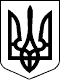 ЗАКОН УКРАЇНИПрезидент УкраїниП.ПОРОШЕНКОм. Київ 
1 липня 2014 року 
№ 1556-VII